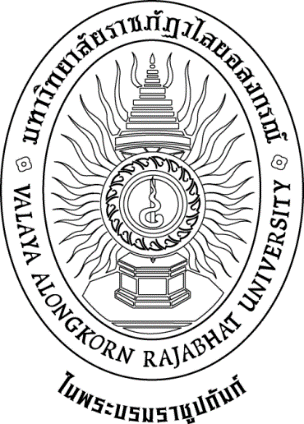 มคอ.7 รายงานผลการดำเนินการของหลักสูตร หลักสูตรวิทยาศาสตรบัณฑิต ปีการศึกษา 2558วิทยาศาสตรบัณฑิต ระดับ ปริญญาตรี สาขาวิชา วิทยาการคอมพิวเตอร์หลักสูตร ปรับปรุง พ.ศ. 2555คณะวิทยาศาสตร์และเทคโนโลยีมหาวิทยาลัยราชภัฏวไลยอลงกรณ์ ในพระบรมราชูปถัมภ์ จังหวัดปทุมธานีวันที่รายงาน 14 กรกฎาคม พ.ศ. 2559(แก้ไขปรับปรุง 4 สิงหาคม พ.ศ. 2559)สารบัญบทสรุปสำหรับผู้บริหารข้อมูลทั่วไป สาขาวิชาวิทยาการคอมพิวเตอร์ คณะวิทยาศาสตร์และเทคโนโลยี มหาวิทยาลัยราชภัฏวไลยอลงกรณ์ ในพระบรมราชูปถัมภ์ตั้งอยู่ที่ อาคาร 75 ปี วไลยอลงกรณ์ คณะวิทยาศาสตร์และเทคโนโลยี มหาวิทยาลัยราชภัฏวไลยอลงกรณ์ ในพระบรมราชูปถัมภ์ เลขที่ 1 หมู่ที่ 20 ตำบลคลองหนึ่ง อำเภอคลองหลวง จังหวัดปทุมธานี 13180 ในปี พ.ศ. 2539 เปิดสอนในระดับปริญญาตรี หลักสูตรสาขาวิทยาศาสตร์ เอกวิทยาการคอมพิวเตอร์ รุ่นที่ 1 โดยเปิดสอนนักศึกษาทั้งในภาคปกติ และภาค กศ.ปช.  ในปี พ.ศ. 2554 หลักสูตรวิทยาการคอมพิวเตอร์ ได้พัฒนาหลักสูตรวิทยาศาสตรบัณฑิต สาขาวิชาวิทยาการคอมพิวเตอร์ หลักสูตรปรับปรุง พ.ศ. 2555 ตามประกาศกระทรวงศึกษาธิการ เรื่อง กรอบมาตรฐานคุณวุฒิ ระดับอุดมศึกษาแห่งชาติ พ.ศ. 2552 และเริ่มเปิดใช้ตั้งแต่ภาคเรียนที่ 1 ปีการศึกษา 2555สรุปผลการประเมินคุณภาพภายใน จุดเด่นและแนวทางเสริม/จุดที่ควรพัฒนาและแนวทางปรับปรุงจุดเด่นและแนวทางเสริม1.	ส่งเสริมให้มีการประชาสัมพันธ์ตามโรงเรียนต่างๆมากขึ้น เพื่อให้ได้จำนวนนักศึกษาตามเป้าหมาย2.	ส่งเสริมให้มีการพัฒนาศักยภาพนักศึกษา เพื่อสร้างทักษะการเรียนรู้ในศตวรรษที่ 21 โดยให้นักศึกษาได้มีโอกาสเรียนรู้นอกสถานที่และพัฒนากิจกรรมให้ฝึกคิดวิเคราะห์จุดที่ควรพัฒนาและแนวทางปรับปรุง1.	ควรพัฒนาอาจารย์และหาแนวทางให้อาจารย์ศึกษาในระดับปริญญาเอก2.	พัฒนาและหาแนวทางให้อาจารย์ทำผลงานทางวิชาการมคอ.7 รายงานผลการดำเนินการของหลักสูตรหลักสูตร วิทยาศาสตรบัณฑิต ระดับ ระดับปริญญาตรี สาขาวิชา วิทยาการคอมพิวเตอร์คณะ วิทยาศาสตร์และเทคโนโลยี  ปีการศึกษา 2558หมวดที่ 1 ข้อมูลทั่วไป1. ข้อมูลทั่วไป 1.1 หลักสูตร 253915311002731.2 ประวัติความเป็นมาของหลักสูตรสาขาวิชาวิทยาการคอมพิวเตอร์ คณะวิทยาศาสตร์และเทคโนโลยี มหาวิทยาลัยราชภัฏวไลยอลงกรณ์ ในพระบรมราชูปถัมภ์ตั้งอยู่ที่ อาคาร 75 ปี วไลยอลงกรณ์ คณะวิทยาศาสตร์และเทคโนโลยี มหาวิทยาลัยราชภัฏวไลยอลงกรณ์ ในพระบรมราชูปถัมภ์ เลขที่ 1 หมู่ที่ 20 ตำบลคลองหนึ่ง อำเภอคลองหลวง จังหวัดปทุมธานี 13180       การบริหารและการจัดการการศึกษาสาขาวิทยาการคอมพิวเตอร์ ดำเนินการมาตั้งแต่ปี พ.ศ.2528 ในขณะนั้นบริหารและจัดการในรูปแบบของภาควิชาคอมพิวเตอร์ ภายใต้การดูแลของอาจารย์อำนาจ มั่นทน หัวหน้าโปรแกรมวิชา และผู้ช่วยศาสตราจารย์มนูญ แก้วราตรี รองหัวหน้าโปรแกรมวิชา มีการเปิดรับนักศึกษาครั้งแรกในปี พ.ศ.2529 โดยเปิดสอนในระดับอนุปริญญาคอมพิวเตอร์ ในปี พ.ศ.2536 เปิดสอนนักศึกษาทั้งภาคปกติและภาคการศึกษาเพื่อบุคลากรประจำการ (กศ.บป.) ในระดับอนุปริญญาคอมพิวเตอร์ ในปี พ.ศ. 2539 เปิดสอนในระดับปริญญาตรี หลักสูตรสาขาวิทยาศาสตร์ เอกวิทยาการคอมพิวเตอร์ รุ่นที่ 1 โดยเปิดสอนนักศึกษาทั้งในภาคปกติ และภาค กศ.ปช. ในปี พ.ศ. 2540 เพื่อให้การจัดการศึกษาและการดูแลเอาใจใส่นักศึกษามีความใกล้ชิดมากขึ้น และช่วยให้การใช้ทรัพยากรทางการศึกษาคุ้มค่าและเกิดประโยชน์สูงสุด จึงมีการเปลี่ยนรูปแบบการบริหารและการจัดการจากภาควิชาคอมพิวเตอร์เป็น โปรแกรมวิชาวิทยาการคอมพิวเตอร์ในปี พ.ศ. 2548 ทางมหาวิทยาลัยราชภัฏวไลยอลงกรณ์ ในพระบรมราชูปถัมภ์ ได้เปลี่ยนรูปแบบการบริหารและจัดการโปรแกรมวิชาเป็นสาขาวิชาและหลักสูตร พร้อมกับกำหนดให้มีกรรมการบริหารหลักสูตรอย่างน้อย 5 คน เพื่อทำหน้าที่ประสานงานกับคณะ อาจารย์ และนักศึกษาในทุกๆ เรื่องที่เกี่ยวข้องในปี พ.ศ. 2549 หลักสูตรวิทยาการคอมพิวเตอร์ ได้ปรับปรุงหลักสูตรเดิมให้สอดคล้องกับความเปลี่ยนแปลงและความต้องการของ สังคม และเปิดใช้หลักสูตรวิทยาศาสตรบัณฑิต สาขาวิทยาการคอมพิวเตอร์ (ปรับปรุง) ตั้งแต่ภาคเรียนที่ 1 ปีการศึกษา 2550 จนถึงจนถึงภาคเรียนที่ 2 ปีการศึกษา 2554ในปี พ.ศ. 2554 หลักสูตรวิทยาการคอมพิวเตอร์ ได้พัฒนาหลักสูตรวิทยาศาสตรบัณฑิต สาขาวิชาวิทยาการคอมพิวเตอร์ หลักสูตรปรับปรุง พ.ศ. 2555 ตามประกาศกระทรวงศึกษาธิการ เรื่อง กรอบมาตรฐานคุณวุฒิ ระดับอุดมศึกษาแห่งชาติ พ.ศ. 2552 และเริ่มเปิดใช้ตั้งแต่ภาคเรียนที่ 1 ปีการศึกษา 25551.3. ผลการปรับปรุงตามข้อเสนอแนะของผลการประเมินคุณภาพการศึกษาปีที่ผ่านมา 3. อาจารย์ประจำหลักสูตร 	3.1 อาจารย์ประจำหลักสูตร (ชุดที่ระบุใน มคอ.2)    3.2 อาจารย์ประจำหลักสูตร (ชุดปัจจุบัน)4. อาจารย์ผู้สอน 	4.1 อาจารย์ประจำ1. นางกมลมาศ วงษ์ใหญ่2. นางสาวกานต์ธิดา ตันประเสริฐ3. นายกิตติศักดิ์ สิงห์สูงเนิน4. นางสาวกุสุมา เลาะเด5. นางสาวจุฑารัตน์ โพธิ์หลวง6. นางสาวจุรีมาศ  ดีอำมาตย์7. นายชุมพล จันทร์ฉลอง8. นายไชย มีหนองหว้า9. นายฐากร   หยั่งบุญ10.นายณปกรณ์ ชารีรัตน์11. นางสาวณัฎฐิรา ศุขไพบูลย์12. นางสาวณัฐรดี อนุพงค์13. นางดาวรถา วีระพันธ์14. นางสาวทักษิณา วิไลลักษณ์15. นางสาวประณมกร อัมพรพรรดิ์16. นางสาวปัณณรัตน์ วงศ์พัฒนานิภาส17. นางไพรินทร์ มีศรี18. นางมัชฌกานต์ เผ่าสวัสดิ์19. นายวิวัฒน์ ชินนาทศิริกุล20. นายวิศรุต ขวัญคุ้ม21. นายเศรษฐพงศ์ วงษ์อินทร์22. นายสมทรง  บรรจงธิติทานต์23. นายสมบูรณ์ ภู่พงศกร24. นางสุทธิพร  สุภาวิวัง25. นายสุนทร  สุวรรณโฉม 26. นางสาวสุนี ปัญจะเทวคุปต์27. นางสุภารัตน์  คำเพราะ28. นายแสนศักดิ์ หัสคำ29. นางสาวอมีนา ฉายสุวรรณ30. นางสาวอรรถพร ธนูเพ็ชร์31. นางอรุณี คำแผ่นไชย32. นางสาวอัจจิมา มั่นทน33. นางสาวอิงอร วงษ์ศรีรักษา	5. สถานที่จัดการเรียนการสอนคณะวิทยาศาสตร์และเทคโนโลยี  มหาวิทยาลัยราชภัฏวไลยอลงกรณ์ ในพระบรมราชูปถัมภ์ จังหวัดปทุมธานีองค์ประกอบที่ 1 การกำกับมาตรฐานตัวบ่งชี้ที่ 1.1 การบริหารจัดการหลักสูตรตามเกณฑ์มาตรฐานหลักสูตรที่กำหนดโดย สกอ.หมายเหตุ : หากไม่ผ่านเกณฑ์ข้อใดข้อหนึ่ง ถือว่าหลักสูตรไม่ได้มาตรฐาน และผลเป็น “ไม่ผ่าน” คะแนนเป็นศูนย์หมวดที่ 2 อาจารย์องค์ประกอบที่ 4 อาจารย์ ตัวบ่งชี้ที่ 4.1 การบริหารและพัฒนาอาจารย์ ตัวบ่งชี้ที่ 4.2 คุณภาพอาจารย์	 4.2.1 ร้อยละของอาจารย์ประจำหลักสูตรที่มีคุณวุฒิปริญญาเอก 4.2.2 ร้อยละของอาจารย์ประจำหลักสูตรที่ดำรงตำแหน่งทางวิชาการ	 4.2.3 ผลงานทางวิชาการของอาจารย์ประจำหลักสูตรข้อมูลประกอบการพิจารณาคุณภาพผลงานทางวิชาการ	ตัวบ่งชี้ที่ 4.3 ผลที่เกิดกับอาจารย์การประเมินตนเองจากผลการดำเนินงานหมวดที่  3 นักศึกษาและบัณฑิต1.ข้อมูลนักศึกษาที่รับเข้า/จำนวนนักศึกษาคงอยู่ 1. จำนวนนักศึกษาชั้นปีที่ 1 (หมู่เรียน 581224201) ที่รับเข้าในปีการศึกษาที่รายงาน 34 คน2. จำนวนและร้อยละนักศึกษาที่สอบผ่านตามแผนการศึกษาของหลักสูตรในแต่ละปี 2. จำนวนและร้อยละนักศึกษาที่สอบผ่านตามแผนการศึกษาของหลักสูตรในแต่ละปี 3. อัตราการเปลี่ยนแปลงจำนวนนักศึกษาในแต่ละปีการศึกษา    สัดส่วนของนักศึกษาที่สอบผ่านตามแผนกำหนดการศึกษาและยังคงศึกษาต่อในหลักสูตรเปรียบเทียบกับจำนวนนักศึกษาทั้งหมดของรุ่นในปีที่ผ่านมานักศึกษาชั้นปีที่ 1 ที่เรียนต่อชั้นปีที่ 2 	ร้อยละ 65นักศึกษาชั้นปีที่ 2 ที่เรียนต่อชั้นปีที่ 3 	ร้อยละ 72นักศึกษาชั้นปีที่ 3 ที่เรียนต่อชั้นปีที่ 4       ร้อยละ 1004. ปัจจัย/ที่มีผลต่อจำนวนนักศึกษาตามแผนการศึกษา4.1 นักศึกษาขอย้ายสาขาวิชาที่จะเรียน เนื่องจากค้นพบว่า 4.1.1 ไม่ได้มีความถนัดอย่างแท้จริงในรายวิชาที่เกี่ยวข้องกับการเขียนโปรแกรม การคำนวณ 4.1.2 มีผลการเรียนเป็น F ในรายวิชาบังคับของหลักสูตร 4.2 นักศึกษาขอย้ายมหาวิทยาลัยที่จะเรียน เนื่องจาก 4.2.1 มีปัญหาทางการเงิน เช่น ต้องแบกรับภาระค่าเช่าห้องพัก ค่าสาธารณูปโภค ค่าอุปโภคบริโภค 4.2.2 การให้กองทุนกู้ยืมเพื่อการศึกษาจากรัฐบาล ไม่มีความต่อเนื่อง ทำให้นักศึกษาขาดทุนทรัพย์ในการศึกษา ที่ต้องพักการเรียน โดยปัจจุบันมีจำนวนนักศึกษาที่ขอทุนกู้ยืมเพื่อการศึกษาประมาณ 5 % ของจำนวนนักศึกษาในแต่ละรุ่น 	4.3 นักศึกษาบางส่วนขอลาออก เนื่องจากผลการเรียนน้อยกว่า 2.005. จำนวนนักศึกษาที่สำเร็จการศึกษาในปีที่รายงาน (เฉพาะหลักสูตรที่รายงาน)     		5.1 จำนวนนักศึกษาที่สำเร็จการศึกษาก่อนกำหนดเวลาของหลักสูตร       	   0  	คน5.2 จำนวนนักศึกษาที่สำเร็จการศึกษาตามกำหนดเวลาของหลักสูตร           9 	คน5.3 จำนวนนักศึกษาที่สำเร็จการศึกษาหลังกำหนดเวลาของหลักสูตร           0  	คน  	5.4 นักศึกษาที่สำเร็จการศึกษาในแขนงวิชาต่าง ๆ (ถ้ามี ระบุ)                   0	คน6. รายละเอียดเกี่ยวกับอัตราการสำเร็จการศึกษา6.1 ร้อยละของนักศึกษาที่สำเร็จการศึกษาตามหลักสูตร       42.85คำนวณจากข้อ 5.2 และจำนวนนักศึกษาทั้งหมดที่รับเข้าในรุ่นนั้น6.2 ข้อสังเกตเกี่ยวกับปัจจัยหลัก หรือ สาเหตุที่มีผลกระทบอย่างเด่นชัดต่อการสำเร็จการศึกษาตามหลักสูตรรายงานข้อสังเกตปัจจัยในการสำเร็จการศึกษาปัจจัยที่มีผลต่อจำนวนผู้สำเร็จการศึกษามีค่าร้อยละต่ำ เนื่องมาจากนักศึกษาชั้นปีที่ 4 มีการลาออก  ออกโดยการเงิน และออกโดยวัดผล โดยจำแนกได้ดังนี้1) 	จำนวนนักศึกษาลาออก   				3 	คน2) 	จำนวนนักศึกษาพ้นสภาพ 				0 	คน3) 	จำนวนนักศึกษาขาดการติดต่อกับมหาวิทยาลัย 	0 	คน4) 	จำนวนนักศึกษาที่จบก่อนกำหนดเวลาของหลักสูตร 	0 	คน5) 	จำนวนนักศึกษาที่ออกโดยวัดผล 			3 	คน6) 	จำนวนนักศึกษาที่ออกโดยการเงิน 			10 	คนองค์ประกอบที่ 3 นักศึกษา ตัวบ่งชี้ที่ 3.1 การรับนักศึกษาตัวบ่งชี้ที่ 3.2 การส่งเสริมและพัฒนานักศึกษาตัวบ่งชี้ที่ 3.3 ผลที่เกิดกับนักศึกษาองค์ประกอบที่ 2 บัณฑิตตัวบ่งชี้ที่ 2.1 คุณภาพบัณฑิตตามกรอบมาตรฐานคุณวุฒิระดับอุดมศึกษาแห่งชาติ การวิเคราะห์ผลที่ได้ผลการสำรวจความคิดเห็นของผู้ใช้บัณฑิต ที่มีคุณภาพของบัณฑิตปริญญาตรี สำหรับหลักสูตร ปรับปรุง พ.ศ. 2555 ของหลักสูตรวิทยาศาสตรบัณฑิต สาขาวิชาวิทยาการคอมพิวเตอร์ ปีการศึกษา 2557 มีผู้ใช้บัณฑิตที่ตอบแบบสำรวจ จำนวน 4 คน คิดเป็นร้อยละ 40 ของจำนวนบัณฑิตที่สำเร็จการศึกษา 10 คน  ผลการประเมินจากความพึงพอใจของนายจ้างที่มีต่อบัณฑิตตามกรอบ TQF  ในด้านคุณธรรม จริยธรรม ด้านความรู้ ด้านทักษะทางปัญญา ด้านทักษะความสัมพันธ์ระหว่างบุคคลและความรับผิดชอบ และด้านทักษะการวิเคราะห์เชิงตัวเลข การสื่อสาร และการใช้เทคโนโลยี คิดเป็นค่าเฉลี่ยทั้ง 5 ด้าน เท่ากับ 4.71ตัวบ่งชี้ที่ 2.2 (ปริญญาตรี) ร้อยละของบัณฑิตปริญญาตรีที่ได้งานทำหรือประกอบอาชีพอิสระภายใน 1 ปีการวิเคราะห์ผลที่ได้ผลการสำรวจภาวะการมีงานทำของบัณฑิตปริญญาตรีของหลักสูตรวิทยาศาสตรบัณฑิต สาขาวิชาวิทยาการคอมพิวเตอร์ที่สำเร็จการศึกษา ปีการศึกษา 2557 จำนวน 10 คน มีบัณฑิตตอบแบบสำรวจจำนวน 7 คน คิดเป็นร้อยละ 70 ของจำนวนบัณฑิตที่สำเร็จการศึกษา  จำนวนบัณฑิตที่ได้งานทำหรือประกอบอาชีพอิสระภายใน 1 ปี  มี 6 คน คิดเป็นร้อยละ 85.71 และมีจำนวนบัณฑิตที่อยู่ระหว่างสมัครงาน 1 คน คิดเป็นร้อยละ 14.29 ดังนั้นการประเมินตนเองจากผลการดำเนินงานตัวบ่งชี้ 2.2 ร้อยละของบัณฑิตปริญญาตรีที่ได้งานทำหรือประกอบอาชีพอิสระภายใน 1 ปี ได้คะแนนประเมินตนเอง 4.29 คะแนนหมวดที่  4 ข้อมูลสรุปรายวิชาและคุณภาพการสอนสรุปผลรายวิชาที่เปิดสอนใน ปีการศึกษา 2558หมายเหตุ : โปรดระบุเป็นตัวเลขจำนวนนักศึกษาที่ได้เกรดในรายวิชาที่เรียน2. การวิเคราะห์รายวิชาที่มีผลการเรียนไม่ปกติ3. การเปิดรายวิชาในภาคหรือปีการศึกษารายวิชาที่ไม่ได้เปิดสอนตามแผนการศึกษา และเหตุผลที่ไม่ได้เปิดสอน 4. การแก้ไขกรณีที่มีการสอนเนื้อหาในรายวิชาไม่ครบถ้วน 5. รายวิชาที่มีการประเมินคุณภาพการสอน และแผนการปรับปรุงจากผลการประเมินภาคการศึกษา 1/2558ภาคการศึกษา 2/25586. ประสิทธิผลของกลยุทธ์การสอน7.การปฐมนิเทศอาจารย์ใหม่การปฐมนิเทศเพื่อชี้แจงหลักสูตร	 มี 	ไม่มี จำนวนอาจารย์ใหม่  		 – คน  จำนวนอาจารย์ที่เข้าร่วมปฐมนิเทศ 	 – คน8. กิจกรรมการพัฒนาวิชาชีพของอาจารย์และบุคลากรสายสนับสนุนหมายเหตุ : หลักสูตรใดที่มีบุคลากรสายสนับสนุนที่ปฏิบัติหน้าที่ในห้องปฏิบัติการประจำหลักสูตรให้นำมานับรวมในข้อนี้ด้วย9. การประเมินรายวิชาที่เปิดสอนในปีที่รายงาน รายวิชาที่มีการประเมินคุณภาพการสอน และแผนการปรับปรุงจากผลการประเมิน ภาคเรียนที่ 1/2558ภาคเรียนที่ 2/2558องค์ประกอบที่ 5 หลักสูตร การเรียนการสอน การประเมินผู้เรียนตัวบ่งชี้ที่ 5.1 สาระของรายวิชาในหลักสูตรตัวบ่งชี้ที่ 5.2 การวางระบบผู้สอนและกระบวนการจัดการเรียนการสอนตัวบ่งชี้ที่ 5.3 การประเมินผู้เรียนในการประเมินผู้เรียนนั้นเป็นการประเมินผลนักศึกษา มีจุดมุ่งหมาย 3 ประการ คือ 1. เพื่อให้ข้อมูลสารสนเทศที่เป็นประโยชน์ต่อการปรับปรุงการเรียนการสอนของผู้สอน และนำไปสู่การพัฒนาการเรียนรู้ของนักศึกษา (Assessment for learning)  2. เป็นการประเมินที่ทำให้นักศึกษาสามารถประเมินตนเองเป็น  และมีการนำผลการประเมินไปใช้ในการพัฒนาวิธีการเรียนของตนเองใหม่จนเกิดการเรียนรู้ (Assessment as learning)  และ 3. เป็นการประเมินผลการเรียนรู้ของนักศึกษาที่แสดงผลลัพธ์การเรียนรู้ที่คาดหวังของหลักสูตร (Assessment of learning) โดยเน้นการได้ข้อมูลเกี่ยวกับสัมฤทธิผลการเรียนรู้ของนักศึกษา ดังนั้นในการจัดการเรียนการสอนของหลักสูตรจึงส่งเสริมให้มีระบบและกลไกที่เป็นแนวทางในการใช้การประเมิน ให้ความสำคัญกับการกำหนดเกณฑ์การประเมิน วิธีการประเมินเครื่องมือประเมินที่มีคุณภาพ และวิธีการให้เกรดที่สะท้อนผลการเรียนรู้ได้อย่างเหมาะสม มีการกำกับให้มีการประเมินตามสภาพจริง (Authentic Assessment) มีการใช้วิธีการประเมินที่หลากหลาย ให้ผลการประเมินที่สะท้อนความสามารถในการปฏิบัติงานในโลกแห่งความเป็นจริง (Real World) และมีวิธีการให้ข้อมูลป้อนกลับ (Feedback) ที่ทำให้นักศึกษาสามารถแก้ไขจุดอ่อนหรือเสริมจุดแข็งของตนเองได้ ให้ผลการประเมินที่สะท้อนระดับความสามารถที่แท้จริงของนักศึกษาในการรายงานการดำเนินงานตามตัวบ่งชี้นี้ ได้อธิบายกระบวนการหรือแสดงผลการดำเนินงานที่ครอบคลุมประเด็นต่อไปนี้การประเมินผลการเรียนรู้ตามกรอบมาตรฐานคุณวุฒิระดับอุดมศึกษาแห่งชาติการตรวจสอบการประเมินผลการเรียนรู้ของนักศึกษาการกำกับการประเมินการจัดการเรียนการสอนและประเมินหลักสูตร (มคอ.5  มคอ.6  และ มคอ.7)ตัวบ่งชี้ที่ 5.4 ผลการดำเนินงานหลักสูตรตามกรอบมาตรฐานคุณวุฒิระดับอุดมศึกษาแห่งชาติ	ผลการดำเนินงาน หมวดที่ 5  การบริหารหลักสูตร1.การบริหารหลักสูตรตัวบ่งชี้ที่ 6.1 สิ่งสนับสนุนการเรียนรู้ หมวดที่ 6 ข้อคิดเห็น1. ข้อคิดเห็นและข้อเสนอแนะเกี่ยวกับคุณภาพหลักสูตรจากผู้ประเมิน2. สรุปการประเมินหลักสูตรจากผู้สำเร็จการศึกษา  การประเมินจากผู้ที่กำลังสำเร็จการศึกษา  (รายงานตามปีที่สำรวจ)      วันที่สำรวจระหว่าง เดือน สิงหาคม 2558 - เดือน มิถุนายน 2559  รายงานวันที่ 10 มิถุนายน พ.ศ. 2559 มีนักศึกษาสำเร็จการศึกษา จำนวน  8 คน3.สรุปการประเมินหลักสูตรจากผู้มีส่วนเกี่ยวข้องหมวดที่ 7 การเปลี่ยนแปลงที่มีผลกระทบต่อหลักสูตรหมวดที่ 8 แผนการดำเนินการเพื่อพัฒนาหลักสูตร1. แผนปฏิบัติการใหม่สำหรับปีการศึกษา 25592.ความก้าวหน้าของการดำเนินงานตามแผนและข้อเสนอแนะในการพัฒนาหลักสูตร3.ข้อเสนอในการพัฒนาหลักสูตร	3.1 ข้อเสนอในการปรับโครงสร้างหลักสูตร (จำนวนหน่วยกิต รายวิชาแกน รายวิชาเลือกฯ)	1) ควรปรับหลักสูตรให้มีการเรียนภาษาอังกฤษอย่างต่อเนื่อง โดยปรับแผนการเรียน เพื่อให้สามารถเรียนได้ทุกเทอมเพื่อเป็นทักษะการเรียนรู้อย่างต่อเนื่อง 	2) ควรปรับคำอธิบายรายวิชาให้มีความทันสมัยตามเทคโนโลยีที่เปลี่ยนไป	3) เพิ่มวิชาเลือกของคณะฯ ที่จะมีการเรียนในภาคการศึกษาที่ 1 และ 2 ชั้นปีที่ 3 และ 4 ดังนี้1. รหัส SCS107 วิชาคอมพิวเตอร์เบื้องต้น2. รหัส SCS108 วิชาโปรแกรมประยุกต์ด้านสถิติและการวิจัย3. รหัส SCS109 วิชาคอมพิวเตอร์และหลักการโปรแกรมเบื้องต้น4. รหัส SCS326 วิชาการออกแบบและพัฒนาเว็บสำหรับทุกอุปกรณ์แสดงผล5. รหัส SCS327 วิชา มาตรฐานความปลอดภัยของสารสนเทศและเครือข่าย6. รหัส SCS328 วิชาโปรแกรมประยุกต์เพื่อจัดการความปลอดภัยของสารสนเทศและเครือข่าย7. รหัส SCS329 วิชาภาษาสคริปต์8. รหัส SCS330 วิชาโปรแกรมจัดการอุปกรณ์ที่เชื่อมต่อเครือข่ายอินเทอร์เน็ต9. รหัส SCS331 วิชา การซ่อมบำรุงคอมพิวเตอร์และเครือข่าย4.ข้อเสนอในการเปลี่ยนแปลงรายวิชา (การเปลี่ยนแปลง เพิ่มหรือลดเนื้อหาในรายวิชา การเปลี่ยนแปลงวิธีการสอนและการประเมินสัมฤทธิผลรายวิชาฯ)ควรเพิ่มเนื้อหาวิชา 4122252 ระบบฐานข้อมูล  ให้มีเนื้อหาเกี่ยวกับ NOSQL และแนวคิดเรื่อง BIG DATAควรเพิ่มเนื้อหาวิชา SCS205 การวิเคราะห์และออกแบบเชิงวัตถุ ให้มีเนื้อหาเกี่ยวกับ คุณสมบัติโพลิมอร์ฟิซึม การวิเคราะห์และออกแบบเชิงวัตถุควรเพิ่มเนื้อหาวิชา SCS322 การศึกษาเฉพาะเรื่องด้านวิทยาการคอมพิวเตอร์ ให้มีเนื้อหาเกี่ยวกับ การฝึกเขียนบทความ โครงงาน งานวิจัย และนำเสนออภิปรายทั้งภาษาไทยและภาษาอังกฤษ และเผยแพร่องค์ความรู้ผ่านสื่อต่างๆ ทั้งออนไลน์ และออฟไลน์ควรเพิ่มเนื้อหาวิชา SCS325 ภาษาอังกฤษสำหรับวิทยาการคอมพิวเตอร์ ให้มีเนื้อหาเกี่ยวกับ การใช้ภาษาอังกฤษในการทำงาน การอ่านข่าว บล็อก เว็บไซต์ และการค้นหาความรู้ที่เกี่ยวกับวิชาชีพด้านวิทยาการคอมพิวเตอร์ การเขียนรายงาน การนำเสนองาน5. กิจกรรมการพัฒนาคณาจารย์และบุคลากรสายสนับสนุน    	1) พัฒนาเทคนิคการสอนให้อาจารย์	2) ส่งอาจารย์ไปฝึกอบรมการใช้โปรแกรมสร้างสื่อการสอนเวอร์ชั่นใหม่ 	3) อบรมบุคลากรสายสนับสนุนให้ใช้โปรแกรมบริหารสำนักงานที่เหมาะสมกับการทำงาน4) อบรมการใช้ภาษาอังกฤษสำหรับการสื่อสารให้บุคลากรสายสนับสนุน และ อาจารย์อาจารย์ผู้รับผิดชอบหลักสูตร :1. อาจารย์สุนี ปัญจะเทวคุปต์ 	ลายเซ็น: ________________________วันที่รายงาน: 12 ก.ค. 25592. ผู้ช่วยศาสตราจารย์สมบูรณ์  ภู่พงศกร 	ลายเซ็น: ________________________วันที่รายงาน: 12 ก.ค. 25593. ผู้ช่วยศาสตราจารย์วิวัฒน์  ชินนาทศิริกุล	ลายเซ็น: ________________________วันที่รายงาน: 12 ก.ค. 25594. ผู้ช่วยศาสตราจารย์ณัฏฐิรา ศุขไพบูลย์    ลายเซ็น: ________________________วันที่รายงาน: 12 ก.ค. 25595. อาจารย์ดาวรถา  วีระพันธ์ 	ลายเซ็น: ________________________วันที่รายงาน: 12 ก.ค. 2559ประธานหลักสูตร : อาจารย์สุนี ปัญจะเทวคุปต์ลายเซ็น : ______________________________________ วันที่รายงาน : 12 ก.ค. 2559เห็นชอบโดย : ผู้ช่วยศาสตราจารย์ ดร. สุธาสินี นิลแสง		 (รองคณบดีฝ่ายวิชาการ)ลายเซ็น : ______________________________________ วันที่รายงาน : __________________________เห็นชอบโดย : ผู้ช่วยศาสตราจารย์ ดร. ปัณณ์รภัส ถกลภักดี	 (คณบดี)ลายเซ็น : ______________________________________ วันที่รายงาน : __________________________เอกสารประกอบรายงาน1. สำเนารายงานรายวิชาทุกวิชา2. วิธีการให้คะแนนตามกำหนดเกณฑ์มาตรฐานที่ใช้ในการประเมิน3. ข้อสรุปผลการประเมินของบัณฑิตที่จบการศึกษาในปีที่ประเมิน4. ข้อสรุปผลการประเมินจากบุคคลภายนอกสรุปผลการประเมินคุณภาพการศึกษาภายในหลักสูตร วิทยาการคอมพิวเตอร์ ระดับ วิทยาศาสตรบัณฑิต สาขาวิชา วิทยาการคอมพิวเตอร์คณะวิทยาศาสตรและเทคโนโลยี ภาคเรียนที่ 1 ปีการศึกษา 2558------------------------------------------------------------------------------------------------------ตาราง 1 ผลการประเมินตนเองรายตัวบ่งชี้ตามองค์ประกอบคุณภาพ ระดับหลักสูตร	จากผลการดำเนินงานของหลักสูตร วิทยาการคอมพิวเตอร์ เมื่อประเมินโดยใช้เกณฑ์มาตรฐานและอิงเกณฑ์การประเมินตามที่ สกอ. กำหนด ในรอบปีการศึกษา 2558 ผลการประเมินสรุปได้ดังนี้ตาราง 2 วิเคราะห์คุณภาพการศึกษาภายใน ระดับหลักสูตรตาราง 3 รายงานผลการวิเคราะห์จุดเด่นและโอกาสในการพัฒนา องค์ประกอบที่ 2 - องค์ประกอบที่ 6หน้าบทสรุปสำหรับผู้บริหารบทสรุปสำหรับผู้บริหาร3มคอ.7 รายงานผลการดำเนินงานของหลักสูตรมคอ.7 รายงานผลการดำเนินงานของหลักสูตร4หมวดที่1ข้อมูลทั่วไป4องค์ประกอบที่ 1 การกำกับมาตรฐาน8 ตัวบ่งชี้ที่ 1.1 การบริหารจัดการหลักสูตรตามเกณฑ์มาตรฐานหลักสูตรที่กำหนดโดยสกอ.82อาจารย์9องค์ประกอบที่ 4 อาจารย์9 ตัวบ่งชี้ที่ 4.1 การบริหารและพัฒนาอาจารย์9 ตัวบ่งชี้ที่ 4.2 คุณภาพอาจารย์12 ตัวบ่งชี้ที่ 4.3 ผลที่เกิดกับอาจารย์163นักศึกษาและบัณฑิต23องค์ประกอบที่ 3 นักศึกษา24 ตัวบ่งชี้ที่ 3.1 การรับนักศึกษา24 ตัวบ่งชี้ที่ 3.2 การส่งเสริมและพัฒนานักศึกษา26 ตัวบ่งชี้ที่ 3.3 ผลที่เกิดกับนักศึกษา29องค์ประกอบที่ 2 บัณฑิต30 ตัวบ่งชี้ที่ 2.1 คุณภาพบัณฑิตตามกรอบมาตรฐานคุณวุฒิระดับอุดมศึกษาแห่งชาติ           30 ตัวบ่งชี้ที่ 2.2 ร้อยละของบัณฑิตปริญญาตรีที่ได้งานทำหรือประกอบอาชีพอิสระภายใน 1 ปี324ข้อมูลสรุปรายวิชาและคุณภาพการสอน34องค์ประกอบที่ 5 หลักสูตร การเรียนการสอน การประเมินผู้เรียน56 ตัวบ่งชี้ที่ 5.1 สาระของรายวิชาในหลักสูตร56 ตัวบ่งชี้ที่ 5.2 การวางระบบผู้สอนและการจัดการเรียนการสอน57 ตัวบ่งชี้ที่ 5.3 การประเมินผู้เรียน59 ตัวบ่งชี้ที่ 5.4 ผลการดำเนินงานหลักสูตรตามกรอบมาตรฐานคุณวุฒิระดับอุดมศึกษา625การบริหารหลักสูตร70องค์ประกอบที่ 6 สิ่งสนับสนุนการเรียนรู้70 ตัวบ่งชี้ที่ 6.1 สิ่งสนับสนุนการเรียนรู้706ข้อคิดเห็น717การเปลี่ยนแปลงที่มีผลกระทบต่อหลักสูตร748แผนการดำเนินการเพื่อพัฒนาหลักสูตร74สรุปผลการประเมินคุณภาพการศึกษาภายในสรุปผลการประเมินคุณภาพการศึกษาภายใน78องค์ประกอบจำนวนตัวบ่งชี้คะแนนประเมินเฉลี่ยระดับคุณภาพองค์ประกอบที่ 1ผ่านผ่านหลักสูตรเป็นไปตามมาตรฐานองค์ประกอบที่ 2 24.86ระดับคุณภาพดีมากองค์ประกอบที่ 3 32.67ระดับคุณภาพปานกลางองค์ประกอบที่ 4 33.44ระดับคุณภาพดีองค์ประกอบที่ 5 43.50ระดับคุณภาพดีองค์ประกอบที่ 613.00ระดับคุณภาพปานกลางเฉลี่ยรวมทุกตัวบ่งชี้133.46ระดับคุณภาพดีข้อสังเกตและข้อเสนอแนะการดำเนินงาน/ผลการปรับปรุงตามข้อเสนอแนะควรจัดให้มีการเตรียมความพร้อมของนักศึกษาก่อนเปิดภาคเรียนจัดทำโครงการเตรียมความพร้อมนักศึกษาหลักสูตรวิทยาการคอมพิวเตอร์จัดทำโครงการปฐมนิเทศนักศึกษาหลักสูตรวิทยาการคอมพิวเตอร์ลำดับชื่อ-สกุลตำแหน่งทางวิชาการคุณวุฒิ-สาขาวิชาสำเร็จจากสถาบันการศึกษาปีที่จบ1.นางไพรินทร์มีศรีอาจารย์วท.ม. (เทคโนโลยีสารสนเทศ)บธ.บ.(ระบบสารสนเทศ)มหาวิทยาลัยศรีปทุมสถาบันเทคโนโลยีราชมงคล ธัญบุรี254925432.นางมัชฌกานต์  เผ่าสวัสดิ์อาจารย์วท.ม. (เทคโนโลยีสารสนเทศ)วท.บ. (วิทยาการคอมพิวเตอร์)มหาวิทยาลัยศรีปทุมสถาบันราชภัฏเทพสตรี254925393.นายสมบูรณ์ ภู่พงศกรผู้ช่วยศาสตราจารย์พบ.ม. สถิติประยุกต์(วิทยาการคอมพิวเตอร์)ค.ม.(คณิตศาสตร์ศึกษา)กศ.บ. (คณิตศาสตร์- ภาษาอังกฤษ) สถาบันบัณฑิต พัฒนบริหารศาสตร์จุฬาลงกรณ์มหาวิทยาลัยมหาวิทยาลัยศรีนครินทรวิโรฒ บางเขน2537252525234.นางสาวอรรถพร ธนูเพ็ชร์อาจารย์วท.ม. (เทคโนโลยีสารสนเทศ)วท.บ. (เทคโนโลยีสารสนเทศ)มหาวิทยาลัยศรีปทุมสถาบันเทคโนโลยีพระจอมเกล้าธนบุรี254725415.นางสาวอิงอร  วงษ์ศรีรักษาผู้ช่วยศาสตราจารย์วท.ม. (วิทยาการคอมพิวเตอร์)วท.บ. (วิทยาการคอมพิวเตอร์)สถาบันบัณฑิตพัฒนบริหารศาสตร์มหาวิทยาลัย  ขอนแก่น25422537ลำดับชื่อ-สกุลตำแหน่งวิชาการคุณวุฒิ-สาขาวิชาสถาบันการศึกษาปีที่จบ1.นางสาวสุนี ปัญจะเทวคุปต์อาจารย์วท.ม. (เทคโนโลยีสารสนเทศ)พบ.ม. สถิติประยุกต์  (วิทยาการคอมพิวเตอร์)กศ.บ. (คณิตศาสตร์)สถาบันเทคโนโลยีพระจอมเกล้าเจ้าคุณทหารลาดกระบังสถาบันบัณฑิตพัฒนบริหารศาสตร์มหาวิทยาลัยศรีนครินทรวิโรฒ บางแสน2552253025252.นายวิวัฒน์ ชินนาทศิริกุลผู้ช่วยศาสตราจารย์พบ.ม. สถิติประยุกต์(ระบบและการจัดการสารสนเทศ)กศ.บ. (คณิตศาสตร์)สถาบันบัณฑิตพัฒนบริหารศาสตร์มหาวิทยาลัยศรีนครินทรวิโรฒ ประสานมิตร253725263.นายสมบูรณ์ ภู่พงศกรผู้ช่วยศาสตราจารย์พบ.ม. สถิติประยุกต์(วิทยาการคอมพิวเตอร์)ค.ม. (คณิตศาสตร์ศึกษา)กศ.บ. (คณิตศาสตร์- ภาษาอังกฤษ)สถาบันบัณฑิตพัฒนบริหารศาสตร์จุฬาลงกรณ์มหาวิทยาลัยมหาวิทยาลัยศรีนครินทรวิโรฒ บางเขน2537252525234.นางสาวณัฏฐิรา ศุขไพบูลย์ผู้ช่วยศาสตราจารย์วท.ม. (เทคโนโลยีสารสนเทศ)วท.บ. (วิทยาการคอมพิวเตอร์)มหาวิทยาลัยศรีปทุมสถาบันราชภัฏเทพสตรี ลพบุรี254625395.นางดาวรถา วีระพันธ์อาจารย์ค.อ.ม. (เทคโนโลยีคอมพิวเตอร์)ค.บ. (คอมพิวเตอร์ศึกษา)สถาบันเทคโนโลยีพระจอมเกล้าพระนครเหนือสถาบันราชภัฏเพชรบุรี25492545เกณฑ์การประเมินผลการดำเนินงานผลการพิจารณาผลการพิจารณาเอกสาร หลักฐานประกอบเกณฑ์การประเมินผลการดำเนินงานครบไม่ครบเอกสาร หลักฐานประกอบ1. จำนวนอาจารย์ประจำหลักสูตร (เกณฑ์สำหรับระดับปริญญาตรีและบัณฑิตศึกษา)[   ] อาจารย์ประจำหลักสูตรเป็นไปตามเกณฑ์ ดังนี้ 1.1.1 คำสั่งแต่งตั้งคณะกรรมการประจำหลักสูตรหรือรายชื่ออาจารย์ประจำหลักสูตรในเอกสาร มคอ.21.1.2  รายละเอียดการแก้ไขหลักสูตร (สมอ.08) หลักสูตรวิทยาศาสตรบัณฑิต สาขาวิชาวิทยาการคอมพิวเตอร์ หลักสูตรปรับปรุง พ.ศ. 2555 2. คุณสมบัติของอาจารย์ประจำหลักสูตร(เกณฑ์สำหรับระดับปริญญาตรีและบัณฑิตศึกษา)[ ] อาจารย์ประจำหลักสูตรทุกคน มีคุณวุฒิหรือดำรงตำแหน่งทางวิชาการเป็นไปตามเกณฑ์มาตรฐานหลักสูตร[   ] อาจารย์ประจำหลักสูตร  - คน มีคุณวุฒิหรือดำรงตำแหน่งทางวิชาการไม่เป็นไปตามเกณฑ์มาตรฐานหลักสูตร คือ 2.1.1 ตารางแสดงรายชื่อและคุณวุฒิของอาจารย์ประจำหลักสูตร(เอกสารแนบหมายเลข 1.1.2(1) 11. การปรับปรุงหลักสูตรตามกรอบระยะเวลาที่กำหนด(เกณฑ์สำหรับระดับปริญญาตรีและระดับบัณฑิตศึกษา)[] เป็นหลักสูตรปรับปรุงปี พ.ศ.2555 (ปรับปรุงไม่เกิน 5 ปี)11.1.1 หลักสูตรวิทยาศาสตรบัณฑิตสาขาวิชาวิทยาการคอมพิวเตอร์ หลักสูตรปรับปรุง พ.ศ. 2555การประเมินตนเองจากผลการดำเนินงานการประเมินตนเองจากผลการดำเนินงานการประเมินตนเองจากผลการดำเนินงานการประเมินตนเองจากผลการดำเนินงานการประเมินตนเองจากผลการดำเนินงานตัวบ่งชี้เป้าหมาย 2558ผลการดำเนินงานคะแนนการประเมินการบรรลุเป้าหมาย1.1 การบริหารจัดการหลักสูตรตามเกณฑ์มาตรฐานหลักสูตรที่กำหนดโดย สกอ.ผ่าน  ผ่าน      ไม่ผ่าน   ผ่าน      ไม่ผ่านบรรลุผลการดำเนินงานเอกสารหลักฐานประกอบ ระบบการรับและแต่งตั้งอาจารย์ประจำหลักสูตร(4.1.1)    1.ประธานหลักสูตร บันทึกเสนอขออัตรากำลัง ไปยังคณะฯ โดยพิจารณาจากข้อมูลพื้นฐานประกอบ เช่น จำนวนอาจารย์ จำนวนนักศึกษาปีปัจจุบัน จำนวนนักศึกษาที่คาดว่าจะรับเพิ่ม ความต้องการของตลาดแรงงาน ความต้องการของผู้เรียน ศักยภาพของหลักสูตร     2.คณะกรรมการบริหารระดับคณะพิจารณาเห็นชอบและเสนอไปยังคณะกรรมการบริหารพนักงานมหาวิทยาลัย (ก.บ.พ.) พิจารณาเห็นชอบและอนุมัติ     3. หลักสูตรฯได้รับผลการอนุมัติ จะกำหนดคุณสมบัติของอาจารย์ใหม่ให้เป็นไปตามเกณฑ์มาตรฐานหลักสูตรที่ สกอ.โดยกำหนด คุณวุฒิการศึกษา ตำแหน่งทางวิชาการ และประสบการณ์ เพื่อเปิดรับสมัคร    4. คณะขออนุมัติเปิดรับอาจารย์จากมหาวิทยาลัย โดยทำบันทึกข้อความขออนุมัติรับสมัครอาจารย์ตามกรอบอัตรากำลัง จากมหาวิทยาลัย และมหาวิทยาลัยประกาศรับสมัครอาจารย์และคัดเลือกตามขั้นตอนของมหาวิทยาลัยโดยดำเนินการตามหลักเกณฑ์และวิธีการคัดเลือกพนักงานมหาวิทยาลัยและหลักเกณฑ์วิธีการสอบแข่งขัน เกณฑ์การตัดสิน (4.1.2)    5.คณะจัดดำเนินการปฐมนิเทศอาจารย์ใหม่ให้มีความรู้ที่เกี่ยวกับการปฏิบัติงานในมหาวิทยาลัย    6. คณะหรือหลักสูตรวิทยาการคอมพิวเตอร์ทำการมอบหมายภาระงานให้แก่อาจารย์ใหม่ ที่เหมาะสมกับคุณวุฒิ ความรู้ ความสามารถ และประสบการณ์ และมีการแต่งตั้งอาจารย์พี่เลี้ยง เพื่อให้คำปรึกษากับอาจารย์ใหม่(4.1.3)    7. คณะและหลักสูตรวิทยาการคอมพิวเตอร์ประเมินผลการปฏิบัติงานของอาจารย์ โดยการประเมินผลการปฏิบัติงานของอาจารย์ใหม่มีรอบระยะเวลาการทดลองงาน 6 เดือน ซึ่งมหาวิทยาลัยดำเนินการแต่งตั้งคณะกรรมการเพื่อติดตามประเมินผลการปฏิบัติงานของอาจารย์ใหม่    8. คณะกรรมการบริหารหลักสูตรวิทยาการคอมพิวเตอร์ประชุมเพื่อดำเนินการประเมินกระบวนการรับอาจารย์ใหม่ โดยพิจารณาจากผลการดำเนินงานตามระบบรับอาจารย์ของมหาวิทยาลัย ตามวงจร PDCA ในกระบวนการดำเนินงานการรับอาจารย์ใหม่เพื่อพัฒนาปรับปรุงระบบให้มีประสิทธิภาพมากยิ่งขึ้น เพื่อให้ได้แนวทางปฏิบัติที่ดีในการรับอาจารย์ใหม่ในปีถัดไป4.1.1 แผนภาพแสดงขั้นตอนการดำเนินงานของระบบการรับอาจารย์ใหม่ 4.1.2 แต่งตั้งคณะกรรมการดำเนินการสอบคัดเลือกเพื่อบรรจุบุคคลเป็นอาจารย์4.1.3 คำสั่งแต่งตั้งอาจารย์พี่เลี้ยงประจำหลักสูตร ระบบการบริหารอาจารย์หลักสูตรวิทยาการคอมพิวเตอร์มีการจัดทำขั้นตอน วิธีการดำเนินงาน และกลไก ดังต่อไปนี้ 2.1 หลักสูตรวิทยาการคอมพิวเตอร์โดยประธานหลักสูตรประชุมกับคณะกรรมการบริหารคณะฯ มีการประชุมวางแผนการบริหารและพัฒนาอาจารย์ประจำหลักสูตร โดยพิจารณาข้อมูลประกอบ ดังนี้ อัตราคงอยู่ของอาจารย์ การเกษียณอายุราชการ การลาศึกษาต่อของอาจารย์ คุณวุฒิและตำแหน่งทางวิชาการของอาจารย์ และงบประมาณที่ต้องใช้ในการพัฒนาอาจารย์ โดยจัดสรรงบประมาณ 10,000 บาทต่อคนต่อปี ในการให้อาจารย์ได้ไปอบรมความรู้เชิงวิชาการเพิ่มเติม2.2 หลักสูตรดำเนินการตามแผนบริหารและพัฒนาอาจารย์ จากหลักสูตรประชุมชี้แจง บทบาท หน้าที่ ภาระงานของอาจารย์ตามพันธะกิจของหลักสูตรในการสอน วิจัย ทำนุบำรุงศิลปวัฒนธรรม บริการวิชาการ และมอบหมายตามภาระงาน หลักสูตรจัดทำคำรับรองการปฏิบัติงานของอาจารย์กับคณะ และติดตามประเมินงานของอาจารย์ประจำหลักสูตร ตามกรอบภาระงานเพื่อพิจารณาความดีความชอบ พิจารณาขึ้นค่าตอบแทน (เงินเดือน)          ในกรณีที่อาจารย์ประจำหลักสูตรลาศึกษาต่อหรือเกษียณอายุราชการ คณะกรรมการบริหารหลักสูตรมีหน้าที่บริหารอาจารย์ดังนี้               2.2.1 ประชุมวางแผนเพื่อหาอาจารย์ทดแทนอาจารย์ที่ลาศึกษาต่อหรือเกษียณอายุราชการ ให้เป็นไปตามมาตรฐานหลักสูตรที่ สกอ. กำหนด              2.2.2 คณะกรรมการบริหารคณะพิจารณาอัตราอาจารย์ที่มีอยู่ภายในมหาวิทยาลัย ที่มีคุณวุฒิตรงหรือสัมพันธ์กับสาขาวิชานั้นๆ หากมีอาจารย์ที่มีคุณสมบัติดังกล่าวจะดำเนินการแต่งตั้งเป็น อาจารย์ประจำหลักสูตร และมอบหมายภาระงานให้เป็นไปตามเกณฑ์ของมหาวิทยาลัย             2.2.3 กรณีไม่มีอาจารย์ที่อยู่ภายในมหาวิทยาลัยที่สามารถทดแทนได้ ให้หลักสูตรดำเนินการ เสนอขออาจารย์ทดแทนตามแผนอัตรากำลังระยะ 5 ปีและดำเนินการตามขั้นตอนระบบรับอาจารย์ใหม่2.3 คณะมีขั้นตอนการยกย่องและธำรงรักษาอาจารย์ ตามประกาศมหาวิทยาลัย เรื่อง เกณฑ์การคัดเลือกยกย่องอาจารย์ โดยกำหนดคุณสมบัติผู้สมควรได้รับการยกย่อง กำหนดวิธีการคัดเลือกและกำหนดขอบเขต และวิธีการให้รางวัล โดยทำการประชาสัมพันธ์หลักเกณฑ์ไปยังทุกหลักสูตร และหน่วยงาน เพื่อให้หลักสูตรเสนอชื่อผู้สมควรได้รับการยกย่องไปยังคณะ คณะจะพิจารณาผู้สมควรได้รับการยกย่องเบื้องต้น และจัดส่งรายชื่อผู้สมควรได้รับการยกย่อง ไปยังมหาวิทยาลัย เพื่อให้มหาวิทยาลัยคัดเลือกผู้สมควรได้รับการยกย่องตามความเหมาะสม โดยจะมีการประกาศผลและมอบรางวัลการยกย่องในวาระหรือโอกาสต่าง ๆ2.4 หลักสูตรวิทยาการคอมพิวเตอร์จัดทำแผนบริหารความเสี่ยง เรื่องอัตรากำลังให้เหมาะสมกับภาระงาน ด้านอัตรากำลังที่อาจจะขาดหรือเกิน รวมถึงมีการบริหารความเสี่ยงในด้านจรรยาบรรณที่เกี่ยวข้อง(4.1.5)2.5 หลักสูตรวิทยาการคอมพิวเตอร์ประเมินระบบการบริหารและพัฒนาอาจารย์ตามกระบวนการ PDCA ในกระบวนการดำเนินงานระบบบริหารอาจารย์2.6 คณะกรรมการบริหารคณะนำผลการจัดการความรู้ในกระบวนการบริหารอาจารย์มาปรับปรุง/พัฒนากระบวนการ และจัดทำแนวปฏิบัติที่ดีในการบริหารอาจารย์ในปีถัดไป  การจัดอาจารย์ผู้สอน ก่อนเปิดภาคการศึกษา จะจัดตามแผนการเรียนของนักศึกษาโดยผ่านการตรวจสอบของอาจารย์ที่ปรึกษา ที่ให้คำปรึกษาแก่นักศึกษาในการเปิดรายวิชาตามแผนการเรียน การเปิดรายวิชาเลือกบังคับในสาขาวิชา และเลือกเสรีตามความต้องการของผู้เรียน โดยมีหลักการ คือ การจัดรายวิชาให้เหมาะสมกับประสบการณ์และความเชี่ยวชาญของอาจารย์แต่ละบุคคล และเฉลี่ยภาระงานสอนให้มีชั่วโมงสอนประมาณ 12 ชั่วโมงต่อคนต่อสัปดาห์ต่อภาคเรียน การจัดอาจารย์ที่ปรึกษาโครงงานพิเศษนักศึกษาวิทยาการคอมพิวเตอร์ โดยให้นักศึกษาติดต่ออาจารย์ผู้สอน พร้อมเสนอหัวข้อโครงงาน ให้อาจารย์ที่ปรึกษาเห็นชอบและรับเป็นที่ปรึกษา จากนั้นนักศึกษาจะนำเสนอหัวข้อโครงงานต่อคณะกรรมการ เพื่อปรับปรุงแก้ไขและอนุมัติหัวข้อโครงงาน และดำเนินการทำโครงงาน เมื่อทำโครงงานสำเร็จ ก็นำเสนอโครงงานในปลายภาคเรียนผ่านกรรมการ จำนวน 3 ท่าน การบริการวิชาการและการวิจัย จัดประชุมอาจารย์ผู้สอนเพื่อจัดทำแผนงบประมาณ การจัดทำโครงการที่สอดคล้องกับตัวชี้วัดในการประกันคุณภาพของหลักสูตร และดำเนินงานตามโครงการ การจัดส่ง มคอ.3 มคอ.5 มหาวิทยาลัยมีระบบ online ให้ผู้สอนดำเนินการเข้าสู่ระบบ เพื่อจัดส่ง มคอ.โดยอาจารย์ผู้สอนจัดทำ มคอ.3 ก่อนการเปิดภาคเรียน บันทึกส่งผ่านระบบ Online  หลังจากได้ดำเนินการเรียนการสอน จะต้องส่งผลการเรียน และจัดทำ มคอ.5 ตามระยะเวลาที่กำหนดผ่านระบบออนไลน์ ประธานหลักสูตรวิทยาการคอมพิวเตอร์ คณะวิทยาศาสตร์และเทคโนโลยี ตรวจสอบและยืนยันการส่งตามลำดับชั้น ตามช่วงเวลาที่ฝ่ายวิชาการกำหนด คือ ภายใน 2 สัปดาห์หลังสอบปลายภาคการประเมินตนเองของอาจารย์           อาจารย์จะทำรายงานผลการปฏิบัติงาน เมื่อใกล้สิ้นภาคการศึกษา เพื่อรับการประเมิลผลการปฏิบัติงานจากคณะ และมหาวิทยาลัย ตามเกณฑ์ที่มหาวิทยาลัยได้กำหนดไว้4.1.4 แผนภาพแสดงขั้นตอนการดำเนินงานการบริหารอาจารย์4.1.5แผนบริหารความเสี่ยงเรื่องอัตรากำลังให้เหมาะสมกับภาระงานและการบริหารความเสี่ยงในด้านจรรยาบรรณที่เกี่ยวข้อง        ระบบการส่งเสริมและพัฒนาอาจารย์- มีการจัดทำแนวทางการพัฒนาระบบการพัฒนาคณาจารย์ และส่งเสริมให้อาจารย์พัฒนาตนเองในการสร้างผลงานทางวิชาการอย่างต่อเนื่อง โดยจัดโครงการศึกษาดูงาน /ร่วมประชุมวิชาการในงานประชุมวิชาการระดับชาติ ภายในหลักสูตรและระหว่างหลักสูตร - ส่งเสริมให้มีงานวิจัยเพื่อพัฒนานักศึกษาด้านการเรียนการสอน สร้างเสริมบรรยากาศทางวิชาการ - ประเมินการสอนของอาจารย์ตามระบบ CMS และนำผลมาใช้ในการส่งเสริมพัฒนาความสามารถด้านการสอนของอาจารย์- จัดสรรงบพัฒนาบุคลากรอาจารย์สำหรับการเข้าประชุมทางวิชาการ และการอบรมเพื่อพัฒนาความรู้ของตนเองในเฉพาะสาขาวิชาโดยกำหนดให้อาจารย์ต้องไปอบรมเข้าร่วมการประชุมวิชาการอย่างน้อยปีละ 1 ครั้ง  คณะจะจัดสรรงบประมาณให้อาจารย์จำนวน 10,000 บาทต่อคนต่อปี - ส่งเสริมให้อาจารย์พัฒนาทางด้านภาษาอังกฤษ โดยการอบรมภาษาอังกฤษแบบออนไลน์ (4.1.6)      - อาจารย์ประจำหลักสูตรจะได้รับสวัสดิการต่าง ๆ ที่จะส่งเสริมการทำงานของอาจารย์ ได้แก่  กองทุนสำรองเลี้ยงชีพ กองทุนบำเน็จบำนาญของข้าราชการ ความร่วมมือกับธนาคารเพื่อจัดสวัสดิการเงินกู้เพื่อที่อยู่อาศัยดอกเบี้ยต่ำ (4.1.10)- จากการประชุมหลักสูตร มีการประเมินกระบวนการรับสมัครอาจารย์ที่ผ่านมากำหนดคุณสมบัติของผู้สมัครวุฒิระดับปริญญาเอกสาขาวิทยาการคอมพิวเตอร์ ในปีการศึกษา 2557 แต่ไม่มีผู้มาสมัคร  ในปีการศึกษา 2558 มีผลการปรับปรุงกระบวนการรับอาจารย์ใหม่เห็นชัดเจนเป็นรูปธรรม โดยมีการปรับขั้นตอนการกำหนดคุณสมบัติผู้สมัครอาจารย์ในกระบวนการรับสมัครอาจารย์ โดยกำหนดคุณสมบัติของผู้สมัครวุฒิปริญญาเอกและโท สาขาวิทยาการคอมพิวเตอร์หรือสาขาที่เกี่ยวข้อง ซึ่งส่งผลให้มีผู้สนใจเข้าสมัครทั้งหมด 45 คน จำนวนที่รับ 3 อัตรา และได้คัดเลือกผ่านการประเมิน 3 อัตราตามความต้องการของหลักสูตร      - มีแนวทางการปฏิบัติที่ดีด้านการบริหารและพัฒนาอาจารย์ 4.1.6 แผนภาพแสดงขั้นตอนการส่งเสริมและพัฒนาอาจารย์4.1.7 ทุนสนับสนุนงานวิจัย4.1.8 ตัวอย่างการพัฒนาวิชาการของอาจารย์4.1.9 ตัวอย่างอบรมภาษาอังกฤษ Speexx4.1.10 กองทุนสวัสดิการพนักงานมหาวิทยาลัยฯ4.1.11 แนวปฏิบัติที่ดีด้านการบริหารและพัฒนาอาจารย์การประเมินตนเองจากผลการดำเนินงานการประเมินตนเองจากผลการดำเนินงานการประเมินตนเองจากผลการดำเนินงานการประเมินตนเองจากผลการดำเนินงานการประเมินตนเองจากผลการดำเนินงานตัวบ่งชี้เป้าหมาย 2558ผลการดำเนินงานคะแนนการประเมินการบรรลุเป้าหมาย4.1 การบริหารและพัฒนาอาจารย์4 คะแนน4 คะแนน4 คะแนนบรรลุผลการดำเนินงานเอกสารหลักฐานประกอบ	ค่าร้อยละของอาจารย์ประจำที่มีคุณวุฒิปริญญาเอก เท่ากับ 0 % เมื่อเทียบค่าร้อยละของอาจารย์ประจำที่มีคุณวุฒิปริญญาเอกที่กำหนดให้เป็นคะแนนเต็ม 5 ดังนั้นคะแนนที่ได้เท่ากับ 0 คะแนน วิธีการคำนวณ	1. คำนวณค่าร้อยละของอาจารย์ประจำหลักสูตรที่มีวุฒิปริญญาเอก ตามสูตร2. แปลงค่าร้อยละที่คำนวณได้ในข้อ 1 เทียบกับคะแนนเต็ม 5การประเมินตนเองจากผลการดำเนินงานการประเมินตนเองจากผลการดำเนินงานการประเมินตนเองจากผลการดำเนินงานการประเมินตนเองจากผลการดำเนินงานการประเมินตนเองจากผลการดำเนินงานตัวบ่งชี้เป้าหมาย 2558ผลการดำเนินงานคะแนนการประเมินการบรรลุเป้าหมาย4.2.1 ร้อยละของอาจารย์ประจำหลักสูตรที่มีคุณวุฒิปริญญาเอกป.ตรี 15 %ป.โท 45 %ป.เอก 75 % 00 คะแนนไม่บรรลุการประเมินตนเองจากผลการดำเนินงานการประเมินตนเองจากผลการดำเนินงานการประเมินตนเองจากผลการดำเนินงานการประเมินตนเองจากผลการดำเนินงานการประเมินตนเองจากผลการดำเนินงานตัวบ่งชี้เป้าหมาย 2558ผลการดำเนินงานคะแนนการประเมินการบรรลุเป้าหมาย4.2.2 ร้อยละของอาจารย์ประจำหลักสูตรที่ดำรงตำแหน่งทางวิชาการป.ตรี  45 %ร้อยละ 60 5 คะแนนบรรลุผลการดำเนินงานเอกสารหลักฐานประกอบ   ผลงานทางวิชาการของอาจารย์ประจำหลักสูตรทั้งหมดจำนวน 3 เรื่อง  ค่าร้อยละของผลรวมถ่วงน้ำหนักของผลงานทางวิชาการของอาจารย์ประจำหลักสูตร เท่ากับ 36 % เมื่อเทียบค่าร้อยละของอาจารย์ประจำที่ดำรงตำแหน่งทางวิชาการที่กำหนดให้เป็นคะแนนเต็ม 5 ดังนั้นคะแนนที่ได้เท่ากับ 9 คะแนนวิธีการคำนวณ	1. คำนวณค่าร้อยละของผลรวมถ่วงน้ำหนักของผลงานทางวิชาการของอาจารย์ประจำหลักสูตร ตามสูตร2. แปลงค่าร้อยละที่คำนวณได้ในข้อ 1 เทียบกับคะแนนเต็ม 54.2.3.1 วิจัย:การพัฒนาแอนิเมชันเรื่องความรู้เกี่ยวกับการกระทำความผิดเกี่ยวกับคอมพิวเตอร์สำหรับเยาวชนโดย อ.ดาวรถา วีระพันธ์4.2.3.2 วิจัย:การพัฒนาบทเรียนคอมพิวเตอร์ช่วยสอนเรื่องการผลิตสื่อสิ่งพิมพ์ด้วยโปรแกรม Publisher 2007โดย อ.ดาวรถา วีระพันธ์4.2.3.3 วิจัย: การพัฒนาบทเรียนคอมพิวเตอร์ช่วยสอน เรื่องอาหารหลัก 5 หมู่โดย อ.ดาวรถา วีระพันธ์ที่ข้อมูลพื้นฐานข้อมูลพื้นฐานค่าน้ำหนักค่าน้ำหนักชื่อ-สกุลอาจารย์ชื่อ-สกุลอาจารย์ชื่อผลงานวิชาการ/งานสร้างสรรค์ชื่อผลงานวิชาการ/งานสร้างสรรค์คุณภาพผลงานวิชาทางวิชาการคุณภาพผลงานวิชาทางวิชาการคุณภาพผลงานวิชาทางวิชาการคุณภาพผลงานวิชาทางวิชาการคุณภาพผลงานวิชาทางวิชาการคุณภาพผลงานวิชาทางวิชาการคุณภาพผลงานวิชาทางวิชาการคุณภาพผลงานวิชาทางวิชาการคุณภาพผลงานวิชาทางวิชาการ1- บทความวิจัยหรือบทความวิชาการฉบับสมบูรณ์ที่ตีพิมพ์ในรายงานสืบเนื่องจากการประชุมวิชาการระดับชาติ- บทความวิจัยหรือบทความวิชาการฉบับสมบูรณ์ที่ตีพิมพ์ในรายงานสืบเนื่องจากการประชุมวิชาการระดับชาติ0.200.202- บทความวิจัยหรือบทความวิชาการฉบับสมบูรณ์ที่ตีพิมพ์ในรายงานสืบเนื่องจากการประชุมวิชาการระดับนานาชาติ หรือในวารสารทางวิชาการระดับชาติที่ไม่อยู่ในฐานข้อมูล ตามประกาศ ก.พ.อ. หรือระเบียบคณะกรรมการการอุดมศึกษาว่าด้วย หลักเกณฑ์การพิจารณาวารสารทางวิชาการสำหรับการเผยแพร่ผลงานทางวิชาการ พ.ศ. 2556 แต่สถาบันนำเสนอสภาสถาบันอนุมัติและจัดทำเป็นประกาศให้ทราบเป็นการทั่วไป และแจ้งให้ ก.พ.อ./กกอ. ทราบภายใน 30 วันนับแต่วันที่ออกประกาศ- บทความวิจัยหรือบทความวิชาการฉบับสมบูรณ์ที่ตีพิมพ์ในรายงานสืบเนื่องจากการประชุมวิชาการระดับนานาชาติ หรือในวารสารทางวิชาการระดับชาติที่ไม่อยู่ในฐานข้อมูล ตามประกาศ ก.พ.อ. หรือระเบียบคณะกรรมการการอุดมศึกษาว่าด้วย หลักเกณฑ์การพิจารณาวารสารทางวิชาการสำหรับการเผยแพร่ผลงานทางวิชาการ พ.ศ. 2556 แต่สถาบันนำเสนอสภาสถาบันอนุมัติและจัดทำเป็นประกาศให้ทราบเป็นการทั่วไป และแจ้งให้ ก.พ.อ./กกอ. ทราบภายใน 30 วันนับแต่วันที่ออกประกาศ0.400.402- ผลงานที่ได้รับการจดอนุสิทธิบัตร- ผลงานที่ได้รับการจดอนุสิทธิบัตร0.400.403- บทความวิจัยหรือบทความวิชาการฉบับสมบูรณ์ที่ตีพิมพ์ในวารสารวิชาการที่ปรากฏในฐานข้อมูล TCI กลุ่มที่ 2- บทความวิจัยหรือบทความวิชาการฉบับสมบูรณ์ที่ตีพิมพ์ในวารสารวิชาการที่ปรากฏในฐานข้อมูล TCI กลุ่มที่ 20.600.60อ.ดาวรถา วีระพันธ์อ.ดาวรถา วีระพันธ์1. วิจัย:การพัฒนาแอนิเมชันเรื่องความรู้เกี่ยวกับการกระทำความผิดเกี่ยวกับคอมพิวเตอร์สำหรับเยาวชน2.วิจัย:การพัฒนาบทเรียนคอมพิวเตอร์ช่วยสอนเรื่องการผลิตสื่อสิ่งพิมพ์ด้วยโปรแกรม Publisher 20073.วิจัย: การพัฒนาบทเรียนคอมพิวเตอร์ช่วยสอน เรื่องอาหารหลัก 5 หมู่1. วิจัย:การพัฒนาแอนิเมชันเรื่องความรู้เกี่ยวกับการกระทำความผิดเกี่ยวกับคอมพิวเตอร์สำหรับเยาวชน2.วิจัย:การพัฒนาบทเรียนคอมพิวเตอร์ช่วยสอนเรื่องการผลิตสื่อสิ่งพิมพ์ด้วยโปรแกรม Publisher 20073.วิจัย: การพัฒนาบทเรียนคอมพิวเตอร์ช่วยสอน เรื่องอาหารหลัก 5 หมู่4- บทความวิจัยหรือบทความวิชาการฉบับสมบูรณ์ที่ตีพิมพ์ในวารสารวิชาการระดับนานาชาติที่ไม่อยู่ในฐานข้อมูล ตามประกาศ ก.พ.อ. หรือระเบียบคณะกรรมการการอุดมศึกษาว่าด้วย หลักเกณฑ์การพิจารณาวารสารทางวิชาการสำหรับการเผยแพร่ผลงานทางวิชาการ พ.ศ. 2556 แต่สถาบันนำเสนอสภาสถาบันอนุมัติและจัดทำเป็นประกาศให้ทราบเป็นการทั่วไป และแจ้งให้ ก.พ.อ./กกอ.ทราบภายใน 30 วันนับแต่วันที่ออกประกาศ (ซึ่งไม่อยู่ใน Beall’s list) หรือตีพิมพ์ในวารสารวิชาการที่ปรากฏในฐานข้อมูล TCI กลุ่มที่ 1- บทความวิจัยหรือบทความวิชาการฉบับสมบูรณ์ที่ตีพิมพ์ในวารสารวิชาการระดับนานาชาติที่ไม่อยู่ในฐานข้อมูล ตามประกาศ ก.พ.อ. หรือระเบียบคณะกรรมการการอุดมศึกษาว่าด้วย หลักเกณฑ์การพิจารณาวารสารทางวิชาการสำหรับการเผยแพร่ผลงานทางวิชาการ พ.ศ. 2556 แต่สถาบันนำเสนอสภาสถาบันอนุมัติและจัดทำเป็นประกาศให้ทราบเป็นการทั่วไป และแจ้งให้ ก.พ.อ./กกอ.ทราบภายใน 30 วันนับแต่วันที่ออกประกาศ (ซึ่งไม่อยู่ใน Beall’s list) หรือตีพิมพ์ในวารสารวิชาการที่ปรากฏในฐานข้อมูล TCI กลุ่มที่ 10.800.805- บทความวิจัยหรือบทความวิชาการฉบับสมบูรณ์ที่ตีพิมพ์ในวารสารวิชาการระดับนานาชาติที่ปรากฏในฐานข้อมูลระดับนานาชาติตามประกาศ ก.พ.อ. หรือระเบียบคณะกรรมการการอุดมศึกษา ว่าด้วยหลักเกณฑ์การพิจารณาวารสารทางวิชาการสำหรับการเผยแพร่ผลงานทางวิชาการ พ.ศ.2556 - บทความวิจัยหรือบทความวิชาการฉบับสมบูรณ์ที่ตีพิมพ์ในวารสารวิชาการระดับนานาชาติที่ปรากฏในฐานข้อมูลระดับนานาชาติตามประกาศ ก.พ.อ. หรือระเบียบคณะกรรมการการอุดมศึกษา ว่าด้วยหลักเกณฑ์การพิจารณาวารสารทางวิชาการสำหรับการเผยแพร่ผลงานทางวิชาการ พ.ศ.2556 1.001.00----5- ผลงานได้รับการจดสิทธิบัตร- ผลงานได้รับการจดสิทธิบัตร1.001.00--5- ผลงานวิชาการรับใช้สังคมที่ได้รับการประเมินผ่านเกณฑ์การขอตำแหน่งทางวิชาการแล้ว- ผลงานวิชาการรับใช้สังคมที่ได้รับการประเมินผ่านเกณฑ์การขอตำแหน่งทางวิชาการแล้ว1.001.00--5- ผลงานวิจัยที่หน่วยงานหรือองค์กรระดับชาติว่าจ้างให้ดำเนินการ- ผลงานวิจัยที่หน่วยงานหรือองค์กรระดับชาติว่าจ้างให้ดำเนินการ1.001.005- ผลงานค้นพบพันธุ์พืช พันธุ์สัตว์ ที่ค้นพบใหม่และได้รับการจดทะเบียน- ผลงานค้นพบพันธุ์พืช พันธุ์สัตว์ ที่ค้นพบใหม่และได้รับการจดทะเบียน1.001.005- ตำราหรือหนังสือหรืองานแปลที่ได้รับการประเมินผ่านเกณฑ์การขอตำแหน่งทางวิชาการแล้ว- ตำราหรือหนังสือหรืองานแปลที่ได้รับการประเมินผ่านเกณฑ์การขอตำแหน่งทางวิชาการแล้ว1.001.005- ตำราหรือหนังสือหรืองานแปลที่ผ่านการพิจารณาตามหลักเกณฑ์การประเมินตำแหน่งทางวิชาการ แต่ไม่ได้นำมาขอรับการประเมินตำแหน่งทางวิชาการ- ตำราหรือหนังสือหรืองานแปลที่ผ่านการพิจารณาตามหลักเกณฑ์การประเมินตำแหน่งทางวิชาการ แต่ไม่ได้นำมาขอรับการประเมินตำแหน่งทางวิชาการ1.001.00คุณภาพงานสร้างสรรค์คุณภาพงานสร้างสรรค์คุณภาพงานสร้างสรรค์คุณภาพงานสร้างสรรค์คุณภาพงานสร้างสรรค์คุณภาพงานสร้างสรรค์คุณภาพงานสร้างสรรค์คุณภาพงานสร้างสรรค์คุณภาพงานสร้างสรรค์6	- งานสร้างสรรค์ที่มีการเผยแพร่สู่สาธารณะในลักษณะใดลักษณะหนึ่ง หรือผ่านสื่ออิเล็กทรอนิกส์ Online     	- งานสร้างสรรค์ที่มีการเผยแพร่สู่สาธารณะในลักษณะใดลักษณะหนึ่ง หรือผ่านสื่ออิเล็กทรอนิกส์ Online     0.200.207- งานสร้างสรรค์ที่ได้รับการเผยแพร่ในระดับสถาบัน- งานสร้างสรรค์ที่ได้รับการเผยแพร่ในระดับสถาบัน0.400.408- งานสร้างสรรค์ที่ได้รับการเผยแพร่ในระดับชาติ- งานสร้างสรรค์ที่ได้รับการเผยแพร่ในระดับชาติ0.600.609- งานสร้างสรรค์ที่ได้รับการเผยแพร่ในระดับความร่วมมือระหว่างประเทศ- งานสร้างสรรค์ที่ได้รับการเผยแพร่ในระดับความร่วมมือระหว่างประเทศ0.800.8010- งานสร้างสรรค์ที่ได้รับการเผยแพร่ในระดับภูมิภาคอาเซียน/นานาชาติ- งานสร้างสรรค์ที่ได้รับการเผยแพร่ในระดับภูมิภาคอาเซียน/นานาชาติ1.001.0011จำนวนอาจารย์ประจำทั้งหมด รวมทั้งที่ปฏิบัติงานจริงและลาศึกษาต่อจำนวนอาจารย์ประจำทั้งหมด รวมทั้งที่ปฏิบัติงานจริงและลาศึกษาต่อ12จำนวนนักวิจัยประจำทั้งหมด รวมทั้งที่ปฏิบัติงานจริงและลาศึกษาต่อจำนวนนักวิจัยประจำทั้งหมด รวมทั้งที่ปฏิบัติงานจริงและลาศึกษาต่อการประเมินตนเองจากผลการดำเนินงานการประเมินตนเองจากผลการดำเนินงานการประเมินตนเองจากผลการดำเนินงานการประเมินตนเองจากผลการดำเนินงานการประเมินตนเองจากผลการดำเนินงานการประเมินตนเองจากผลการดำเนินงานการประเมินตนเองจากผลการดำเนินงานการประเมินตนเองจากผลการดำเนินงานการประเมินตนเองจากผลการดำเนินงานตัวบ่งชี้ตัวบ่งชี้เป้าหมาย 2558เป้าหมาย 2558ผลการดำเนินงานผลการดำเนินงานคะแนนการประเมินคะแนนการประเมินการบรรลุเป้าหมาย4.2.3 ผลงานวิชาการของอาจารย์ประจำหลักสูตร4.2.3 ผลงานวิชาการของอาจารย์ประจำหลักสูตรป.ตรี 15 %ป.ตรี 15 %ร้อยละ 36ร้อยละ 365 คะแนน5 คะแนนบรรลุผลการดำเนินงานเอกสารหลักฐานประกอบ- อัตราการคงอยู่ของอาจารย์    อัตราการคงอยู่ของอาจารย์ประจำหลักสูตรวิทยาการคอมพิวเตอร์ ตั้งแต่ปีการศึกษา 2556  - ปีการศึกษา 2558  ประกอบด้วย        จนเมื่อวันที่ 1 เดือน พฤษภาคม พ.ศ. 2557 มีการปรับเปลี่ยนและโยกย้ายอาจารย์ในหลักสูตรวิทยาการคอมพิวเตอร์ และได้มีการดาเนินการทำหนังสือแบบ สมอ.08 เพื่อให้สภามหาวิทยาลัยอนุมัติ โดยสภามหาวิทยาลัยอนุมัติ เมื่อวันที่ 6 เดือน พฤษภาคม พ.ศ. 2557 และได้ส่งให้กับ สกอ. รับทราบ ตั้งแต่วันที่ 1 เดือน สิงหาคม พ.ศ. 2557 โดยมีการเปลี่ยนแปลงอาจารย์ประจำหลักสูตร ในลำดับที่ 2) อาจารย์มัชฌกานต์ เผ่าสวัสดิ์            เป็น อาจารย์สุนี ปัญจะเทวคุปต์ 3) อาจารย์ไพรินทร์ มีศรี                     เป็น ผู้ช่วยศาสตราจารย์วิวัฒน์ ชินนาทศิริกุล 4) อาจารย์อรรถพร ธนูเพ็ชร์                เป็น อาจารย์อรุณี คำแผ่นไชย 5) ผู้ช่วยศาสตราจารย์อิงอร วงษ์ศรีรักษา เป็น อาจารย์ดาวรถา วีระพันธ์       จนเมื่อวันที่ 4 เดือน พฤศจิกายน พ.ศ. 2558 อาจารย์หลักสูตรวิทยาการคอมพิวเตอร์ได้ลาออกจำนวน 1 ท่าน และได้มีการดำเนินการทำหนังสือแบบ สมอ.08   ตามคำสั่งมหาวิทยาลัยราชภัฏวไลยอลงกรณ์   ในพระบรมราชูปถัมภ์ เรื่องแต่งตั้งคณะกรรมการประจำหลักสูตรที่ 2228/2558 ลงวันที่ 30 ตุลาคม 2558 ในลำดับที่        4) อาจารย์อรุณี คำแผ่นไชย  เป็น   ผู้ช่วยศาสตราจารย์ณัฎฐิรา ศุขไพบูลย์จากภาพอัตราการคงอยู่ของอาจารย์ตั้งแต่ปีการศึกษา 2557-2558 มีผลการดำเนินการมีแนวโน้มดีขึ้น ซึ่งอัตราคงอยู่ของอาจารย์ในหลักสูตรปีการศึกษา 2557 คิดอัตราคงอยู่ร้อยละ 20 และในปีการศึกษ 2558 คิดอัตราการคงอยู่ร้อยละ 80 ซึ่งเป็นแนวโน้มในทางที่ดีขึ้นในอัตราคงอยู่ของอาจารย์ในหลักสูตร- ความพึงพอใจของอาจารย์      ในการประเมินความพึงพอใจของอาจารย์ประจำหลักสูตรต่อการบริหารจัดการหลักสูตร ได้ดำเนินการภายหลังสิ้นปีการศึกษา ซึ่งทางหลักสูตรจะขอรายงานย้อนหลัง ตั้งแต่ปีการศึกษา 2557-2558 เพื่อจะได้เห็นแนวโน้มระดับความพึงพอใจของการประเมินความพึงพอใจต่อการบริหารหลักสูตร 4.3.1 รายละเอียดการแก้ไขหลักสูตร (สมอ.08) หลักสูตรวิทยาศาสตรบัณฑิต สาขาวิทยาการคอมพิวเตอร์ หลักสูตรปรับปรุง พ.ศ. 2555      ในการประเมินความพึงพอใจของอาจารย์ประจำหลักสูตรต่อการบริหารจัดการหลักสูตร ได้ดำเนินการภายหลังสิ้นปีการศึกษา 2556 ขอสรุปผลแยกเป็นรายด้านดังนี้ ผลการประเมินพบว่า จากตารางแสดงให้เห็นว่าการผลการประเมินความพึงพอใจของอาจารย์ต่อการบริหารหลักสูตรประจำปีการศึกษา 2556 ด้านที่มีความพึงพอใจระดับมากคือ ด้านการบริหารหลักสูตร โดยภาพรวม ค่าเฉลี่ยเท่ากับ 4.08  ส่วนเบี่ยงเบนมาตรฐาน 0.78 (ระดับความพึงพอใจอยู่ในระดับมาก) รองลงมา ด้านจุดมุ่งหมายโครงสร้างหลักสูตรและเนื้อหาสาระ โดยภาพรวม ค่าเฉลี่ยเท่ากับ 3.99  ส่วนเบี่ยงเบนมาตรฐาน 0.77 และด้านกิจกรรมการเรียนการสอน โดยภาพรวม ค่าเฉลี่ยเท่ากับ 3.96 ส่วนเบี่ยงเบนมาตรฐาน 0.71 (ระดับความพึงพอใจอยู่ในระดับมาก) ส่วนด้านพัฒนาคุณภาพนักศึกษา โดยภาพรวม ค่าเฉลี่ยเท่ากับ 3.85  ส่วนเบี่ยงเบนมาตรฐาน 0.66 สำหรับด้านนี้ประเด็นที่มีความพึงพอใจมากที่สุดคือ การจัดกิจกรรมเพื่อเพิ่มพูนประสบการณ์ให้นักศึกษา อาจจะเป็นเพราะทางหลักสูตรวิทยาการคอมพิวเตอร์มีการจัดกิจกรรมและส่งเสริมความรู้ให้กับนักศึกษาอย่างสม่ำเสมอ แต่เมื่อมองในภาพรวมแล้ว ระดับความพึงพอใจยังอยู่ในระดับมาก ส่วนด้านการวางแผนการใช้หลักสูตรโดยภาพรวม ค่าเฉลี่ยเท่ากับ 3.80  ส่วนเบี่ยงเบนมาตรฐาน 0.77 และด้านกิจกรรมการเรียนการสอน โดยภาพรวม ค่าเฉลี่ยเท่ากับ 3.96 ส่วนเบี่ยงเบนมาตรฐาน 0.65 ซึ่งประเด็นที่มีการประเมินความพึงพอใจน้อยสุดคือ การประชาสัมพันธ์หลักสูตร ซึ่งทางหลักสูตรอาจจะมีการจัดกิจกรรมน้อยกับเรื่องประชาสัมพันธ์หลักสูตร และ ความพร้อมของบุคลากร ซึ่งทางหลักสูตรจะต้องสนับสนุนให้อาจารย์ทำผลงานทางวิชาการ และ ส่งเสริมให้ศึกษาต่อในระดับปริญญาเอก เพื่อให้อาจารย์ประจำหลักสูตรมีคุณภาพ         ในการประเมินความพึงพอใจของอาจารย์ประจำหลักสูตรต่อการบริหารจัดการหลักสูตร ได้ดำเนินการภายหลังสิ้นปีการศึกษา 2557 ขอสรุปผลแยกเป็นรายด้านดังนี้ ผลการประเมินพบว่า        จากตาราง แสดงให้เห็นว่าการผลการประเมินความพึงพอใจของอาจารย์ต่อการบริหารหลักสูตรประจำปีการศึกษา 2557 ด้านที่มีความพึงพอใจระดับมากคือ ด้านที่ 3 การบริหารหลักสูตร โดยภาพรวม ค่าเฉลี่ยเท่ากับ 4.21  ส่วนเบี่ยงเบนมาตรฐาน 0.80 (ระดับความพึงพอใจอยู่ในระดับมาก) รองลงมา ด้านที่ 4 ด้านจัดกิจกรรมการเรียนการสอน โดยภาพรวม ค่าเฉลี่ยเท่ากับ 4.14  ส่วนเบี่ยงเบนมาตรฐาน 0.62 (ระดับความพึงพอใจอยู่ในระดับมาก) ซึ่งเทียบกับผลการประเมินความพึงพอในในปีการศึกษา 2556 นับว่าด้านที่4 นี้มีผลการประเมินความพึงพอใจมีแนวโน้มที่สูงขึ้น ส่วนด้านที่ 1 ด้านการวางแผนการใช้หลักสูตร โดยภาพรวม ค่าเฉลี่ยเท่ากับ 4.04  ส่วนเบี่ยงเบนมาตรฐาน 0.73  ส่วนด้านที่ 2 ด้านจุดมุ่งหมายโครงสร้างหลักสูตรและเนื้อหาสาระ โดยภาพรวม ค่าเฉลี่ยเท่ากับ 4.09  ส่วนเบี่ยงเบนมาตรฐาน 0.60 และด้านที่ 5  ด้านพัฒนาคุณภาพนักศึกษา โดยภาพรวม ค่าเฉลี่ยเท่ากับ 4.00 ส่วนเบี่ยงเบนมาตรฐาน 0.59 ซึ่งทั้ง 3 ด้าน มีระดับความพึงพอใจอยู่ในระดับมาก มีแนวโน้มในทางที่ดีขึ้น ซึ่งทั้งนี้ทางหลักสูตรวิทยาการคอมพิวเตอร์ได้มีการจัดกิจกรรม การประชาสัมพันธ์หลักสูตรเพิ่มขึ้นโดยให้นักศึกษามีส่วนร่วมในการจัดกิจกรรมต่างๆร่วมด้วยเพื่อเป็นการประชาสัมพันธ์หลักสูตร เช่น ทางหลักสูตรมีการจัดโครงการบริการวิชาการแก่ชุมชน และ นอกจากนั้นทางหลักสูตรได้เตรียมความพร้อมของบุคลากร ซึ่งทางหลักสูตรจะต้องสนับสนุนให้อาจารย์ทำผลงานทางวิชาการ และทำงานวิจัยมากขึ้น และ มีอาจารย์ในหลักสูตรได้ลาศึกษาต่อในระดับปริญญาเอก ซึ่งเป็นการส่งเสริมคุณภาพของบุคลากรในหลักสูตร          ในการประเมินความพึงพอใจของอาจารย์ประจำหลักสูตรต่อการบริหารจัดการหลักสูตร ได้ดำเนินการภายหลังสิ้นปีการศึกษา 2558 ขอสรุปผลแยกเป็นรายด้านดังนี้ ผลการประเมินพบว่า               จากตารางที่ 3 แสดงให้เห็นว่าการผลการประเมินความพึงพอใจของอาจารย์ต่อการบริหารหลักสูตรประจำปีการศึกษา 2558 มีแนวโน้มความพึงพอใจทั้ง 5 ด้านมีแนวโน้มดีขึ้น ถ้าเทียบกับปีการศึกษา 2556 และ ปีการศึกษา 2557 จากที่ดูผลการประเมินทุกด้านมีความพึงพอใจระดับมาก  ด้านที่ 1 ด้านการวางแผนการใช้หลักสูตร โดยภาพรวม (ค่าเฉลี่ยเท่ากับ 4.28  ส่วนเบี่ยงเบนมาตรฐาน 0.60) ด้านที่ 2 ด้านจุดมุ่งหมายโครงสร้างหลักสูตรและเนื้อหาสาระ โดยภาพรวม (ค่าเฉลี่ยเท่ากับ 4.34  ส่วนเบี่ยงเบนมาตรฐาน 0.60 )  ด้านที่ 3 ด้านการบริหารหลักสูตร โดยภาพรวม (ค่าเฉลี่ยเท่ากับ 4.38  ส่วนเบี่ยงเบนมาตรฐาน 0.72)  ด้านที่ 4 ด้านกิจกรรมการเรียนการสอน โดยภาพรวม (ค่าเฉลี่ยเท่ากับ 4.21  ส่วนเบี่ยงเบนมาตรฐาน 0.66)  ด้านที่ 5 ด้านพัฒนาคุณภาพนักศึกษา  โดยภาพรวม (ค่าเฉลี่ยเท่ากับ 4.25  ส่วนเบี่ยงเบนมาตรฐาน 0.58)  มีแนวโน้มในทางที่ดีขึ้น ซึ่งทั้งนี้ทางหลักสูตรวิทยาการคอมพิวเตอร์ได้มีการจัดกิจกรรม ด้านการเรียนการสอนมีการจัดกิจกรรมการเรียนการสอนโดยเน้นผู้เรียนเป็นสำคัญ เปิดโอกาสให้ชุมชน และผู้รู้ในชุมชนมีส่วนร่วมในกิจกรรม โดยทางหลักสูตรได้จัดโครงการบริการวิชาการชุมชน นอกจากนี้มีการจัดกิจกรรมเพื่อเพิ่มพูนประสบการณ์ให้นักศึกษาและในด้านการบริหารหลักสูตรมีการพัฒนาอาจารย์ด้านการเรียนการสอนและวิจัย มากขึ้น     สรุปผลในภาพรวมแนวโน้มในการประเมินความพึงพอใจของอาจารย์ประจำหลักสูตรต่อการบริหารจัดการหลักสูตร ปีการศึกษา 2556 - ปีการศึกษา 2558            ผลจากการประเมินความพึงพอใจต่อการบริหารหลักสูตรวิทยาการคอมพิวเตอร์ ได้ดำเนินการในเรื่องที่ต้องมีการปรับปรุง ซึ่งในที่ประชุม คณะกรรมการ พิจารณาจากผลการประเมินความพึงพอใจในภาพรวมต่อการบริหารหลักสูตร ได้ดำเนินการในเรื่องดังต่อไปนี้     ด้านที่ 1 ด้านการวางแผนการใช้หลักสูตร ในเรื่องการประชาสัมพันธ์หลักสูตร จะมีการจัดกิจกรรมโครงการประชาสัมพันธ์หลักสูตรตามโรงเรียนต่างๆ ให้มากขึ้น     ด้านที่ 2 ด้านจุดมุ่งหมายโครงสร้างหลักสูตรและเนื้อหาสาระ ในเรื่องของปรับหลักสูตรให้ตอบสนองความต้องการของสังคม ในการปรับปรุงหลักสูตรครั้งต่อไปจะมีการปรับคำอธิบายรายวิชา เพื่อการเรียนรู้ที่ตอบสนองความต้องการของสังคม     ด้านที่ 3 ด้านการบริหารหลักสูตรในเรื่องการเพิ่มพูนคุณวุฒิและประสบการณ์ศึกษาดูงาน ฝึกอบรม ทั้งในประเทศและต่างประเทศ และส่งเสริมอาจารย์ในหลักสูตรให้พัฒนาตนเองด้านการเรียนการสอนและการทำวิจัยให้มากขึ้น     ด้านที่ 4 ด้านกิจกรรมการเรียนการสอน ในภาพรวมอาจารย์ในหลักสูตรมีความพึงพอใจด้านกิจกรรมการเรียนการสอน แต่ทางหลักสูตรก็จะมีการสนับสนุนให้อาจารย์ ร่วมทากิจกรรมกับชุมชน และผู้รู้ในชุมชนมีส่วนร่วมในกิจกรรม เช่น มีการจัดบริการวิชาการร่วมกับชุมชน และส่งเสริมให้นักศึกษาร่วมกิจกรรมต่าง ๆ ที่หลักสูตรจัด     ด้านที่ 5 ด้านพัฒนาคุณภาพนักศึกษา ทางหลักสูตรจะมีการดำเนินโครงการจัดกิจกรรมให้นักศึกษา แลกเปลี่ยนประสบการณ์กับผู้ประสบความสาเร็จในวิชาชีพ เช่น จัดโครงการศิษย์เก่าที่ประสบความสาเร็จมาให้ความรู้ หรือแลกเปลี่ยนประสบการณ์ต่าง4.3.2 รายงานสรุปผลประเมินความพึงพอใจของอาจารย์ประจำหลักสูตรต่อการบริหารจัดการหลักสูตรตัวบ่งชี้เป้าหมาย 2558ผลการดำเนินงานคะแนนการประเมินการบรรลุเป้าหมาย4.3 ผลที่เกิดกับอาจารย์4 คะแนน3 คะแนน3 คะแนนไม่บรรลุปีการศึกษาที่รับเข้า/จำนวนนักศึกษาคงอยู่จำนวนนักศึกษา (คน)จำนวนนักศึกษา (คน)จำนวนนักศึกษา (คน)จำนวนนักศึกษา (คน)ปีการศึกษาที่รับเข้า/จำนวนนักศึกษาคงอยู่25552556255725582555---302556--44342557-554331255837242121รวม3779108116ชั้นปีที่จำนวนนักศึกษา (คน)จำนวนนักศึกษา (คน)จำนวนนักศึกษา (คน)จำนวนนักศึกษา (คน)ชั้นปีที่25552556255725581252382934235314292121205----รวม296394105ร้อยละของนักศึกษาที่สอบผ่านตามแผนกำหนดการศึกษา78.3779.7487.0391ผลการดำเนินงานเอกสารหลักฐานประกอบการรับนักศึกษาที่มีคุณสมบัติของการเป็นนักศึกษาของหลักสูตร ถือว่ามีความสำคัญ และเป็นหนึ่งในปัจจัยพื้นฐานของความสำเร็จ หลักสูตรมีการกำหนดคุณสมบัติของนักศึกษาที่สอดคล้องกับลักษณะธรรมชาติของหลักสูตร การกำหนดเกณฑ์ที่ใช้ในการคัดเลือกต้องมีความโปร่งใส ชัดเจน และสอดคล้องกับคุณสมบัติของนักศึกษาที่กำหนดในหลักสูตร มีเครื่องมือที่ใช้ในการคัดเลือก มีข้อมูล หรือวิธีการคัดเลือกนักศึกษา ให้ได้นักศึกษาที่มีความพร้อมทางปัญญา สุขภาพกายและจิต ความมุ่งมั่นที่จะเรียน และมีเวลาเรียนเพียงพอ เพื่อให้สามารถสำเร็จการศึกษาได้ตามระยะเวลาที่หลักสูตรกำหนดการรับนักศึกษา    ในระบบการรับนักศึกษา จะมีการประสานสัมพันธ์กันระหว่างหน่วยงานและสอดคล้องกับนโยบายในระดับมหาวิทยาลัย คณะ และหลักสูตร ดังนี้1.1 มหาวิทยาลัยมีการกำหนดประเภทการรับนักศึกษาให้หลากหลายขึ้น ได้แก่ 1) หลักสูตร 4-5 ปี ประกอบด้วย  (1)  ประเภท ผ่านระบบกลาง จำนวนไม่เกิน 30%  (2)  ประเภท ผ่านระบบรับตรง จำนวนไม่เกิน 60%   (3)  ประเภท ผ่านระบบรับตรง โครงการพิเศษ จำนวนไม่เกิน 10% 2) หลักสูตรเทียบเข้าเรียน 2 ปี ประกอบด้วย (1) ประเภท ผ่านระบบรับตรง จำนวนไม่เกิน 90%   (2)  ประเภท ผ่านระบบรับตรง โครงการพิเศษ จำนวนไม่เกิน 10%1.2  คณะ/หลักสูตรกำหนดจำนวนรับในปีการศึกษา 2558 ตามนโยบายมหาวิทยาลัย จำนวนนักศึกษาที่รับมาจะมาจากระบบรับตรงทั้งหมด 34 คน กลไกของหลักสูตรที่เกี่ยวข้องกับการรับนักศึกษากลไก ระดับมหาวิทยาลัยมีคณะกรรมการอำนวยการคัดเลือกเข้าเป็นนักศึกษาระดับปริญญาตรี เป็นผู้วางและกำกับนโยบาย กองแผนงานทำหน้าที่รวบรวมจำนวนของแต่ละหลักสูตร จัดส่งสำนักส่งเสริมวิชาการและงานทะเบียนให้เป็นหน่วยงานทำหน้าที่รับนักศึกษาและรายงานผลการดำเนินงานในแต่ละช่วงเวลาให้คณะกรรมการ/ผู้บริหารทราบอาจารย์ประจำหลักสูตร การกำหนดเป้าหมายจำนวนรับนักศึกษาคำนึงความต้องการของตลาดแรงงาน และสภาพความพร้อมของอาจารย์ประจำที่มีอยู่ นำเสนอต่อคณะเพื่อพิจารณาอาจารย์ประจำหลักสูตรส่งตัวแทนเพื่อร่วมกระบวนการสอบได้แก่ร่วมเป็นกรรมการคุมสอบ และกรรมการสัมภาษณ์ ส่งผลการสอบให้แก่ สำนักส่งเสริมวิชาการและงานทะเบียนเพื่อขออนุมัติและประกาศผลสอบกระบวนการทำงานการรับนักศึกษาเข้ามาในหลักสูตร มีประเด็น ดังต่อไปนี้การกำหนดเป้าหมายจำนวนรับนักศึกษาคำนึงความต้องการของตลาดแรงงาน และสภาพความพร้อมของอาจารย์ประจำที่มีอยู่ โดยในปี 2558 ได้กำหนดรับนักศึกษา 1 หมู่เรียน จำนวน 34 คน เกณฑ์การรับนักศึกษาที่ประกาศรับ สะท้อนคุณภาพของนักศึกษาที่เหมาะสมกับหลักสูตรที่เปิดสอนและสอดคล้องกับระดับของหลักสูตร ประเภทหลักสูตร ปรัชญาวิสัยทัศน์ของสถาบันและหลักสูตรผลลัพธ์การเรียนรู้ที่กำหนดในหลักสูตร เกณฑ์ที่ใช้ในการคัดเลือกนักศึกษา กระบวนการรับนักศึกษา และเครื่องมือหรือข้อมูลที่ใช้ในการคัดเลือก มีความเหมาะสม เชื่อถือได้ โปร่งใส เปิดเผย และเป็นธรรมกับนักศึกษาที่สมัครเข้าเรียน  และหลักสูตรเปิดโอกาสให้แก่นักศึกษาที่แสดงออกถึงความสนใจและตั้งใจในการเข้าศึกษาได้มีโอกาสเข้าเรียน โดยพิจารณาข้อมูลจากการสัมภาษณ์ประกอบด้วยอธิบายกระบวนการทำงานในข้อ 3 ในการรับนักศึกษาที่แสดงวงจรคุณภาพ PDCAในการรับนักศึกษาของปี 2557 ได้มีการปรับปรุงกระบวนการคัดกรอง โดยกรรมการสอบสัมภาษณ์จะพิจารณา เรื่อง เกรดเฉลี่ยไม่ควรต่ำกว่า 2.00 พิจารณาความรู้ความเข้าใจในสาขาวิชา ทักษะการแสวงหาความรู้ที่เกี่ยวข้องกับสาขาวิชา  และความรู้ที่เกี่ยวข้องกับเทคโนโลยีสมัยใหม่เมื่อมีการปรับปรุงกระบวนการแล้ว พบว่าการปรับกระบวนการรับได้ทำให้การลดอัตราการออกกลางคันของนักศึกษาชั้นปีที่ 1 ลดลง โดยพิจารณาจากอัตราการคงอยู่เมื่อเทียบกับจำนวนที่รับเข้ามามีการเพิ่มขึ้นเมื่อเทียบกับปีก่อนหน้า ดังนี้ ปี2555 อัตราการคงอยู่     ร้อยละ 57ปี2556 อัตราการคงอยู่     ร้อยละ 56ปี 2557 อัตราการคงอยู่    ร้อยละ 77ปี 2558 อัตราการคงอยู่    ร้อยละ 883.1.1 ขั้นตอนกระบวนการรับนักศึกษา3.1.2 มคอ. 2 หลักสูตรวิทยาการคอมพิวเตอร์ พ.ศ. 25553.1.3  เอกสารที่เกี่ยวข้องกับกระบวนการรับนักศึกษา เช่นประกาศต่าง ๆตารางแสดงอัตราคงอยู่ของนักศึกษาหลักสูตรวิทยาการคอมพิวเตอร์ จำแนกตามปีการศึกษาที่เข้า คำสั่งแต่งต้งอาจารย์คุมสอบและสอบสัมภาษณ์  แผนผังแสดงกระบวนการรับนักศึกษาการเตรียมความพร้อมก่อนเข้าศึกษาอธิบายกระบวนการทำงานที่แสดงให้เห็นว่าหลักสูตรหรือคณะมีการเตรียมความพร้อมก่อนเข้าศึกษาในกรณีที่นักศึกษามีคุณสมบัติไม่ครบถ้วนตามเกณฑ์ที่กำหนดในประกาศรับ และมีการรับเข้าศึกษาแบบมีเงื่อนไข นักศึกษาได้รับการพัฒนา เพื่อให้สามารถเรียนในหลักสูตรได้จนสำเร็จการประเมินความรู้ความสามารถเทคโนโลยีด้านวิทยาการคอมพิวเตอร์ ด้านภาษา ด้านอื่น ๆ ที่เกี่ยวข้องกับหลักสูตรโดยการสัมภาษณ์การจัดปฐมนิเทศชี้แจงข้อบังคับ ระเบียบ การเทียบเรียนรายวิชา การลงทะเบียน การโอนย้ายสาขา การพ้นสภาพนักศึกษา การเข้าร่วมกิจกรรมทั้งในและนอกห้องเรียน การได้รับคำปรึกษา อาจารย์ที่ปรึกษา การใช้ชีวิตในมหาวิทยาลัย สิ่งอำนวยความสะดวก ฯลฯ 2.หลักสูตรมีการประเมินและปรับปรุงกระบวนการทำงานอย่างไร :          มีการปรับปรุงกระบวนการคัดกรองในการรับนักศึกษา การปรับปรุงจำนวนรับ การปรับปรุงสัดส่วนจำนวนรับ การสัมภาษณ์นักศึกษา การเพิ่มช่องทางการสื่อสารสำหรับนักศึกษาโดยการสร้างเพจของหลักสูตรบนเฟสบุ๊ค และปรับปรุงกระบวนการเตรียมความพร้อมก่อนเข้าศึกษา1.โครงการปฐมนิเทศ ราชพฤกษ์ช่อใหม่ปีการศึกษา 25582. โครงการและภาพการจัดกิจกรรมปฐมนิเทศของหลักสูตร3. โครงการภาพการจัดกิจกรรมเตรียมความพร้อมของหลักสูตร4.เพจหลักสูตรวิทยาการคอมพิวเตอร์ และเพจ COMSCI VRU5. ตารางเปรียบเทียบโครงการปี 2557 และ 2558การประเมินตนเองจากผลการดำเนินงานการประเมินตนเองจากผลการดำเนินงานการประเมินตนเองจากผลการดำเนินงานการประเมินตนเองจากผลการดำเนินงานการประเมินตนเองจากผลการดำเนินงานตัวบ่งชี้เป้าหมาย 2558ผลการดำเนินงานคะแนนการประเมินการบรรลุเป้าหมาย3.1 การรับนักศึกษา4 คะแนน3 คะแนน3  คะแนนไม่บรรลุผลการดำเนินงานเอกสารหลักฐานประกอบ           ในช่วงปีแรกของการศึกษา ทางหลักสูตรวิทยาการคอมพิวเตอร์มีกลไกในการพัฒนาความรู้พื้นฐานหรือการเตรียมความพร้อมทางการเรียนแก่นักศึกษา เพื่อให้นักศึกษามีความสามารถในการเรียนรู้ระดับอุดมศึกษาได้อย่างมีความสุข ลดอัตราการลาออกกลางคันน้อย ในระหว่างการศึกษามีการจัดกิจกรรมการพัฒนาความรู้ความสามารถในรูปแบบต่าง ๆ ทั้งกิจกรรมในห้องเรียนและนอกห้องเรียน มีกิจกรรมเสริมสร้างความเป็นพลเมืองดีที่มีจิตสำนึกสาธารณะ มีการวางระบบการดูแลให้คำปรึกษาจากอาจารย์ที่ปรึกษาวิชาการ ระบบการป้องกันหรือการบริหารจัดการความเสี่ยงของนักศึกษา เพื่อให้สามารถสำเร็จการศึกษาได้ตามระยะเวลาที่หลักสูตรกำหนด รวมทั้งหลักสูตรยังจัดกิจกรรมเพื่อส่งเสริมการพัฒนาศักยภาพนักศึกษาและทักษะการเรียนรู้ในศตวรรษที่ 21 ให้ได้มาตรฐานสากล     การควบคุมการดูแลการให้คำปรึกษาวิชาการและแนะแนวแก่นักศึกษาหลักสูตรวิทยาการคอมพิวเตอร์การควบคุมการดูแลการให้คำปรึกษาวิชาการ และแนะแนวแก่นักศึกษาดังต่อไปนี้       1.  หลักสูตรมีระบบและกลไกอย่างไรในการควบคุมดูแลการให้คำปรึกษาทางวิชาการ หลักสูตรมีการสร้างระบบและกลไกโดย นำระบบและกลไกของมหาวิทยาลัยและคณะมาใช้ในการเชื่อมโยงว่าหลักสูตรควรเข้าไปมีส่วนร่วมในระบบและเป็นกลไกของกระบวนการในด้านใดบ้าง       2.  กระบวนการทำงานการดูแลให้คำปรึกษาที่หลักสูตรได้ดำเนินการ     2.1 การจัดระบบการดูแลนักศึกษาของอาจารย์ที่ปรึกษา มีการควบคุมกำกับให้จำนวนนักศึกษาต่ออาจารย์ที่ปรึกษาเป็นไปตามเกณฑ์ที่กำหนด  หลักสูตรได้นำคู่มือส่งเสริมและพัฒนานักศึกษาของมหาวิทยาลัยมาจัดทำระบบและขั้นตอนการดำเนินงานในระดับหลักสูตร จัดทำแผนงานโครงการ แผนปฏิบัติราชการ โครงการ แต่งตั้งอาจารย์ที่ปรึกษา แต่งตั้งคณะกรรมการดูแลส่งเสริมและพัฒนานักศึกษา      2.2 อาจารย์ที่ปรึกษาวิชาการในหลักสูตรมีเวลาให้การดูแลนักศึกษา หลักสูตรมีระบบและกลไกให้ความช่วยเหลือนักศึกษา ตามแผนผังการให้ความช่วยเหลือ หลักสูตรมีการกำหนดงานอาจารย์ที่ปรึกษาอย่างชัดเจน แจ้งให้อาจารย์ที่ปรึกษาทำบันทึก ทำประเมิน (แบบสอบถาม) หลังจากเข้าพบ จัดห้องให้คำปรึกษา และ มีการประเมินความพึงพอใจของนักศึกษาต่อการให้คำปรึกษาของอาจารย์ที่ปรึกษา อาจารย์ที่ปรึกษาในหลักสูตรสามารถดูผลประเมินจากนักศึกษา ได้      2.3 การแนะนำการลงทะเบียนเรียนอาจารย์ที่ปรึกษาในหลักสูตรจะคำนึงถึงความต้องการ ความสนใจ และศักยภาพของนักศึกษา  โดยมีวิชาเลือกเสรีให้นักศึกษา มีการเพิ่ม-ถอนรายวิชา นักศึกษาจะเข้าพบอาจารย์ที่ปรึกษาก่อนเพื่อรับฟังคำแนะก่อนลงทะเบียนเรียนในแต่ละภาคการศึกษา          2.4 อาจารย์ที่ปรึกษาแจ้งให้นักศึกษาเข้าไปกรอกข้อมูลนักศึกษาเพื่อการจัดเก็บข้อมูลนักศึกษาไว้ทำให้อาจารย์ที่ปรึกษาสามารถรู้จักนักศึกษา สามารถแลกเปลี่ยนข้อมูลนักศึกษาในกลุ่มอาจารย์ผู้สอนเพื่อการพัฒนานักศึกษา ไม่ว่าจะเป้นผลการเรียน ลักษณะนักศึกษา จุดแข็งจุดอ่อน ซึ่งการประชุมอาจารย์ที่ปรึกษาได้พูดคุยแลกเปลี่ยนกันเรื่องผลการเรียน ลักษณะนักศึกษา จุดแข็งจุดอ่อนของนักศึกษา สามารถนำเรื่องเข้าที่ประชุมได้ตลอดภาคการศึกษา         2.5 อาจารย์ที่ปรึกษาในหลักสูตรให้ความช่วยเหลือนักศึกษาในหลักสูตรที่มีปัญหาทางการเรียนหรือต้องการความช่วยเหลือด้านอื่น ๆ โดยผ่านมีระบบและกลไกการให้ความช่วยเหลือแผนผังการให้ความช่วยเหลือ ที่กล่าวไว้ข้างต้น โดยมีการจัดการเรียนสอนเสริมเพิ่มเติม การให้ความช่วยเหลือด้านอื่นๆ เช่น การหารายได้ระหว่างเรียน การให้ทุนการศึกษา         2.6 อาจารย์ที่ปรึกษาในหลักสูตรสามารถใช้งานระบบสารสนเทศของทางมหาวิทยาลัยเพื่อนำมาการจัดการความเสี่ยงด้านนักศึกษา โดยมีข้อมูลนักศึกษาที่มีผลการเรียนต่ำ มีความเสี่ยงที่จะออกกลางคัน หรือสำเร็จการศึกษาช้า ฯลฯ) โดยอาจารย์ที่ปรึกษา มีช่องทางการติดต่อสื่อสารระหว่างนักศึกษาและอาจารย์ที่ปรึกษา ทั้งเป็นทางการและไม่เป็นทางการ    3. มีการประเมินกระบวนการ สรุปดังนี้ แนวทางการประเมิน โดยเสนอในที่ประชุมคณะกรรมการบริหารหลักสูตรพิจารณา (ในการประชุมหลักสูตรในวันที่ 11 ก.ค.2559 ห้อง IT203) ดังนี้ นำผังกระบวนการระบบการการส่งเสริมและพัฒนานักศึกษาหลักสูตรวิทยาการคอมพิวเตอร์ (ระบบการส่งเสริมและพัฒนานักศึกษา) เข้าที่ประชุมหลักสูตรเมื่อวันที่ 11 ก.ค.2559 เพื่อตรวจสอบกลไกการตามกระบวนการระบบการรับอาจารย์ประจำหลักสูตรวิทยาการคอมพิวเตอร์4. มีการปรับปรุง/พัฒนากระบวนการจากผลการประเมิน รายงานผลการทำงาน ระบบและกลไกของ องค์ประกอบที่ 3.2 ผลที่เกิดขึ้นกับ นักศึกษา พบว่า ระบบและกลไกที่วางไว้ได้ทำไปสู่การปฏิบัติได้อย่างดี และสอดคล้องกับ แผนพัฒนาเศรษกิจและสังคมแห่งชาติ ฉ.11 จึงไม่มีความจำเป็นต้องปรับระบบและกลไก   5. มีผลจากการปรับปรุงเห็นชัดเจนเป็นรูปธรรมระบบและกลไกเดิมมาปรับใช้ในปี 2560 3.2.1 ระบบและกลไกการควบ คุม ดูแลการให้คำปรึกษาทางวิชาการ3.2.2 มีการนำระบบกลไกไปสู่การปฏิบัติ/ดำเนินการ ดังนี้  1.คำสั่งแต่งตั้งอาจารย์ที่ปรึกษาหมู่เรียน  2. รายงาน มรว.ทป.  3.ระบบสารสนเทศอาจารย์ที่ปรึกษาของมหาวิทยาลัย3.2.3 มีการประเมินกระบวนการ1.แบบประเมินกระบวนการ 2. ข้อมูลสรุปการประเมินกระบวนการ3.2.4 มีการปรับปรุง/พัฒนากระบวนการจากผลการประเมิน3.2.5 หนังสือเชิญประชุม 3.2.6 รายงานการประชุมการปรับปรุง/พัฒนากระบวนการจากผลการประเมิน3.2.7 ระบบและกลไกการควบ คุม ดูแลการให้คำปรึกษาทางวิชาการที่ผ่านการปรับปรุง- การพัฒนาศักยภาพนักศึกษาและการเสริมสร้างทักษะการเรียนรู้ในศตวรรษที่ 21หลักสูตรได้ดำเนินการดังนี้การควบคุมการดูแลการพัฒนาศักยภาพนักศึกษาและการเสริมสร้างทักษะการเรียนรู้ในศตวรรษที่ 21 แก่นักศึกษาหลักสูตรวิทยาการคอมพิวเตอร์ดังต่อไปนี้       1.  หลักสูตรมีระบบและกลไกอย่างไรในการควบคุมดูแลการให้คำปรึกษาทางวิชาการ หลักสูตรมีการสร้างระบบและกลไกโดย นำแผนพัฒนาเศรษกิจและสังคมแห่งชาติ ฉ.11 รายงานการวิจัยแนวทางการพัฒนาการศึกษาไทยกับการเตรียมความพร้อมสู่ศตวรรษที่ 21 สกอ. ในการเชื่อมโยงว่าหลักสูตรควรเข้าไปมีส่วนร่วมในระบบและเป็นกลไกของกระบวนการในด้านใดบ้างเพื่อพัฒนาแผนปฏิบัติราชการ       2.  กระบวนการทำงานการพัฒนาศักยภาพนักศึกษาและการเสริมสร้างทักษะการเรียนรู้ในศตวรรษที่ 21 หลักสูตรได้ดำเนินการตามแผนปฏิบัติราชการ โดยทุกโครงการจะมีการทำ เล่มสรุปผลการดำเนินงานกิจกรรมสรุปผลการดำเนินงานกิจกรรมส่วนประเมินในทุกโครงการตามแผน       3. มีการประเมินกระบวนการ สรุปดังนี้ แนวทางการประเมิน โดยเสนอในที่ประชุมคณะกรรมการบริหารหลักสูตรพิจารณา (ในการประชุมหลักสูตรในวันที่ 11 ก.ค.2559 ห้อง IT203) ดังนี้ นำระบบการการส่งเสริมและพัฒนานักศึกษาหลักสูตรวิทยาการคอมพิวเตอร์ (ระบบพัฒนาศักยภาพนักศึกษาและทักษะการเรียนรู้ในศตวรรษที่ 21) เข้าที่ประชุมหลักสูตรเมื่อวันที่ 11 ก.ค.2559 เพื่อตรวจสอบกลไกการตามกระบวนการระบบการรับอาจารย์ประจำหลักสูตรวิทยาการคอมพิวเตอร์4. มีการปรับปรุง/พัฒนากระบวนการจากผลการประเมิน รายงานผลการทำงาน ระบบและกลไกของ องค์ประกอบที่ 3.2 ผลที่เกิดขึ้นกับ นักศึกษา พบว่า ระบบและกลไกที่วางไว้ได้ทำไปสู่การปฏิบัติได้อย่างดี และสอดคล้องกับ รายงานการวิจัยแนวทางการพัฒนาการศึกษาไทยกับการเตรียมความพร้อมสู่ศตวรรษที่ 21 สกอ. และสอดคล้องการการทำงานตามระบบของมหาวิทยาลัยและคณะจึงไม่มีความจำเป็นต้องปรับระบบและกลไก   5. มีผลจากการปรับปรุงเห็นชัดเจนเป็นรูปธรรมระบบและกลไกเดิมมาปรับใช้ในปี 25603.2.8 แผนพัฒนาเศรษกิจและสังคมแห่งชาติ ฉ.113.2.9 รายงานการวิจัยแนวทางการพัฒนาการศึกษาไทยกับการเตรียมความพร้อมสู่ศตวรรษที่ 21 สกอ.3.2.10 แผนปฏิบัติราชการ3.2.11 เล่มสรุปผลการดำเนินงานกิจกรรมและประเมินโครงการ3.2.13 รายงานการประชุมคณะกรรมการการบริหารหลักสูตรประชุมหลักสูตรเมื่อวันที่ 11 ก.ค.2559การประเมินตนเองจากผลการดำเนินงานการประเมินตนเองจากผลการดำเนินงานการประเมินตนเองจากผลการดำเนินงานการประเมินตนเองจากผลการดำเนินงานการประเมินตนเองจากผลการดำเนินงานตัวบ่งชี้เป้าหมาย 2558ผลการประเมินตนเองคะแนนการประเมินการบรรลุเป้าหมาย3.2 การส่งเสริมและพัฒนานักศึกษา4 คะแนน2 คะแนน2 คะแนนไม่บรรลุผลการดำเนินงานผลการดำเนินงานผลการดำเนินงานผลการดำเนินงานเอกสารหลักฐานประกอบเอกสารหลักฐานประกอบ    ผลการประกันคุณภาพของหลักสูตรส่งผลให้นักศึกษามีความพร้อมทางการเรียน โดยมีอัตราการคงอยู่ของนักศึกษาในหลักสูตรคงที่ หรือลาออกน้อยลง อัตราการสำเร็จการศึกษาตามหลักสูตรสูงขึ้น นักศึกษามีความพึงพอใจต่อหลักสูตร และผลการจัดการข้อร้องเรียนของนักศึกษา    ผลการประกันคุณภาพของหลักสูตรส่งผลให้นักศึกษามีความพร้อมทางการเรียน โดยมีอัตราการคงอยู่ของนักศึกษาในหลักสูตรคงที่ หรือลาออกน้อยลง อัตราการสำเร็จการศึกษาตามหลักสูตรสูงขึ้น นักศึกษามีความพึงพอใจต่อหลักสูตร และผลการจัดการข้อร้องเรียนของนักศึกษา    ผลการประกันคุณภาพของหลักสูตรส่งผลให้นักศึกษามีความพร้อมทางการเรียน โดยมีอัตราการคงอยู่ของนักศึกษาในหลักสูตรคงที่ หรือลาออกน้อยลง อัตราการสำเร็จการศึกษาตามหลักสูตรสูงขึ้น นักศึกษามีความพึงพอใจต่อหลักสูตร และผลการจัดการข้อร้องเรียนของนักศึกษา    ผลการประกันคุณภาพของหลักสูตรส่งผลให้นักศึกษามีความพร้อมทางการเรียน โดยมีอัตราการคงอยู่ของนักศึกษาในหลักสูตรคงที่ หรือลาออกน้อยลง อัตราการสำเร็จการศึกษาตามหลักสูตรสูงขึ้น นักศึกษามีความพึงพอใจต่อหลักสูตร และผลการจัดการข้อร้องเรียนของนักศึกษา มีการรายงานผลการดำเนินงานครบทุกเรื่องตามคำอธิบายในตัวบ่งชี้ดังนี้3.3.1 รายงานผลจากตารางสรุปการคงอยู่ของนักศึกษา และการชี้แจง การสำเร็จการศึกษา3.3.2 ผลการประเมินความพึงพอใจของนักศึกษาต่อการบริหารหลักสูตรวิทยาการคอมพิวเตอร์ ปีการศึกษา 2558 มีการรายงานผลการดำเนินงานครบทุกเรื่องตามคำอธิบายในตัวบ่งชี้ดังนี้3.3.1 รายงานผลจากตารางสรุปการคงอยู่ของนักศึกษา และการชี้แจง การสำเร็จการศึกษา3.3.2 ผลการประเมินความพึงพอใจของนักศึกษาต่อการบริหารหลักสูตรวิทยาการคอมพิวเตอร์ ปีการศึกษา 2558มีการรายงานผลการดำเนินงานครบทุกเรื่องตามคำอธิบายในตัวบ่งชี้ดังนี้3.3.1 รายงานผลจากตารางสรุปการคงอยู่ของนักศึกษา และการชี้แจง การสำเร็จการศึกษา ตามตาราง3.3.2 ผลการประเมินความพึงพอใจของนักศึกษาต่อการบริหารหลักสูตรวิทยาการคอมพิวเตอร์ ปีการศึกษา 2558 ซึ่งมาจากประเมินในระบบการประเมินของมหามหาลัยหัวข้อประเมิน    การประชาสัมพันธ์หลักสูตร,ความพร้อมของบุคลากร งบประมาณวัสดุอุปกรณ์และอาคารสถานที่,วิชาศึกษาทั่วไปและวิชาพื้นฐานบังคับเน้นความรู้และทักษะที่จำเป็นต่อชีวิตและสังคม,หลักสูตรมีวิชาเลือกให้ผู้เรียนได้เลือกตามความสนใจรายวิชานี้มีเนื้อหาทันสมัย เหมาะสมกับกาลเวลา,การจัดรายวิชาเรียนมีลำดับเหมาะสมต่อเนื่องกัน,หลักสูตรตอบสนองความต้องการของนักศึกษา สังคม และประเทศชาติ,คณะกรรมการบริหารหลักสูตรมีการประชุมเพื่อพบปะนักศึกษาอย่างสม่ำเสมอ,มีการประชาสัมพันธ์ให้ข้อมูลข่าวสารที่จำเป็นของนักศึกษา,การจัดการการเรียนการสอนและการพัฒนาคุณภาพโดยเน้นผู้เรียนเป็นสำคัญ,การศึกษาเชื่อมโยงความรู้กับประสบการณ์จริงในชีวิต,มีการใช้สือและเทคโนโลยีในการสอนการส่งเสริมให้นักศึกษาร่วมกิจกรรมเสริมหลักสูตร เพื่อพัฒนาตนเองและสังคมการเปิดโอกาสให้ชุมชน และผู้รู้ในชุมชนมีส่วนร่วมในกิจกรรม,การจัดกิจกรรมเพื่อเพิ่มพูนประสบการณ์ให้นักศึกษา,การส่งเสริมให้นักศึกษามีความรับผิดชอบต่อสังคม,การจัดอาจารย์ที่ปรึกษาเพื่อให้คำปรึกษาแก่นักศึกษา,การจัดกิจกรรมให้นักศึกษา แลกเปลี่ยนประสบการณ์กับผู้ประสบความสำเร็จในวิชาชีพ มีผลการประเมนในระดับ มาก ทุกหัวข้อ มีการรายงานผลการดำเนินงานครบทุกเรื่องตามคำอธิบายในตัวบ่งชี้ดังนี้3.3.1 รายงานผลจากตารางสรุปการคงอยู่ของนักศึกษา และการชี้แจง การสำเร็จการศึกษา ตามตาราง3.3.2 ผลการประเมินความพึงพอใจของนักศึกษาต่อการบริหารหลักสูตรวิทยาการคอมพิวเตอร์ ปีการศึกษา 2558 ซึ่งมาจากประเมินในระบบการประเมินของมหามหาลัยหัวข้อประเมิน    การประชาสัมพันธ์หลักสูตร,ความพร้อมของบุคลากร งบประมาณวัสดุอุปกรณ์และอาคารสถานที่,วิชาศึกษาทั่วไปและวิชาพื้นฐานบังคับเน้นความรู้และทักษะที่จำเป็นต่อชีวิตและสังคม,หลักสูตรมีวิชาเลือกให้ผู้เรียนได้เลือกตามความสนใจรายวิชานี้มีเนื้อหาทันสมัย เหมาะสมกับกาลเวลา,การจัดรายวิชาเรียนมีลำดับเหมาะสมต่อเนื่องกัน,หลักสูตรตอบสนองความต้องการของนักศึกษา สังคม และประเทศชาติ,คณะกรรมการบริหารหลักสูตรมีการประชุมเพื่อพบปะนักศึกษาอย่างสม่ำเสมอ,มีการประชาสัมพันธ์ให้ข้อมูลข่าวสารที่จำเป็นของนักศึกษา,การจัดการการเรียนการสอนและการพัฒนาคุณภาพโดยเน้นผู้เรียนเป็นสำคัญ,การศึกษาเชื่อมโยงความรู้กับประสบการณ์จริงในชีวิต,มีการใช้สือและเทคโนโลยีในการสอนการส่งเสริมให้นักศึกษาร่วมกิจกรรมเสริมหลักสูตร เพื่อพัฒนาตนเองและสังคมการเปิดโอกาสให้ชุมชน และผู้รู้ในชุมชนมีส่วนร่วมในกิจกรรม,การจัดกิจกรรมเพื่อเพิ่มพูนประสบการณ์ให้นักศึกษา,การส่งเสริมให้นักศึกษามีความรับผิดชอบต่อสังคม,การจัดอาจารย์ที่ปรึกษาเพื่อให้คำปรึกษาแก่นักศึกษา,การจัดกิจกรรมให้นักศึกษา แลกเปลี่ยนประสบการณ์กับผู้ประสบความสำเร็จในวิชาชีพ มีผลการประเมนในระดับ มาก ทุกหัวข้อ มีการรายงานผลการดำเนินงานครบทุกเรื่องตามคำอธิบายในตัวบ่งชี้ดังนี้3.3.1 รายงานผลจากตารางสรุปการคงอยู่ของนักศึกษา และการชี้แจง การสำเร็จการศึกษา ตามตาราง3.3.2 ผลการประเมินความพึงพอใจของนักศึกษาต่อการบริหารหลักสูตรวิทยาการคอมพิวเตอร์ ปีการศึกษา 2558 ซึ่งมาจากประเมินในระบบการประเมินของมหามหาลัยหัวข้อประเมิน    การประชาสัมพันธ์หลักสูตร,ความพร้อมของบุคลากร งบประมาณวัสดุอุปกรณ์และอาคารสถานที่,วิชาศึกษาทั่วไปและวิชาพื้นฐานบังคับเน้นความรู้และทักษะที่จำเป็นต่อชีวิตและสังคม,หลักสูตรมีวิชาเลือกให้ผู้เรียนได้เลือกตามความสนใจรายวิชานี้มีเนื้อหาทันสมัย เหมาะสมกับกาลเวลา,การจัดรายวิชาเรียนมีลำดับเหมาะสมต่อเนื่องกัน,หลักสูตรตอบสนองความต้องการของนักศึกษา สังคม และประเทศชาติ,คณะกรรมการบริหารหลักสูตรมีการประชุมเพื่อพบปะนักศึกษาอย่างสม่ำเสมอ,มีการประชาสัมพันธ์ให้ข้อมูลข่าวสารที่จำเป็นของนักศึกษา,การจัดการการเรียนการสอนและการพัฒนาคุณภาพโดยเน้นผู้เรียนเป็นสำคัญ,การศึกษาเชื่อมโยงความรู้กับประสบการณ์จริงในชีวิต,มีการใช้สือและเทคโนโลยีในการสอนการส่งเสริมให้นักศึกษาร่วมกิจกรรมเสริมหลักสูตร เพื่อพัฒนาตนเองและสังคมการเปิดโอกาสให้ชุมชน และผู้รู้ในชุมชนมีส่วนร่วมในกิจกรรม,การจัดกิจกรรมเพื่อเพิ่มพูนประสบการณ์ให้นักศึกษา,การส่งเสริมให้นักศึกษามีความรับผิดชอบต่อสังคม,การจัดอาจารย์ที่ปรึกษาเพื่อให้คำปรึกษาแก่นักศึกษา,การจัดกิจกรรมให้นักศึกษา แลกเปลี่ยนประสบการณ์กับผู้ประสบความสำเร็จในวิชาชีพ มีผลการประเมนในระดับ มาก ทุกหัวข้อ มีการรายงานผลการดำเนินงานครบทุกเรื่องตามคำอธิบายในตัวบ่งชี้ดังนี้3.3.1 รายงานผลจากตารางสรุปการคงอยู่ของนักศึกษา และการชี้แจง การสำเร็จการศึกษา ตามตาราง3.3.2 ผลการประเมินความพึงพอใจของนักศึกษาต่อการบริหารหลักสูตรวิทยาการคอมพิวเตอร์ ปีการศึกษา 2558 ซึ่งมาจากประเมินในระบบการประเมินของมหามหาลัยหัวข้อประเมิน    การประชาสัมพันธ์หลักสูตร,ความพร้อมของบุคลากร งบประมาณวัสดุอุปกรณ์และอาคารสถานที่,วิชาศึกษาทั่วไปและวิชาพื้นฐานบังคับเน้นความรู้และทักษะที่จำเป็นต่อชีวิตและสังคม,หลักสูตรมีวิชาเลือกให้ผู้เรียนได้เลือกตามความสนใจรายวิชานี้มีเนื้อหาทันสมัย เหมาะสมกับกาลเวลา,การจัดรายวิชาเรียนมีลำดับเหมาะสมต่อเนื่องกัน,หลักสูตรตอบสนองความต้องการของนักศึกษา สังคม และประเทศชาติ,คณะกรรมการบริหารหลักสูตรมีการประชุมเพื่อพบปะนักศึกษาอย่างสม่ำเสมอ,มีการประชาสัมพันธ์ให้ข้อมูลข่าวสารที่จำเป็นของนักศึกษา,การจัดการการเรียนการสอนและการพัฒนาคุณภาพโดยเน้นผู้เรียนเป็นสำคัญ,การศึกษาเชื่อมโยงความรู้กับประสบการณ์จริงในชีวิต,มีการใช้สือและเทคโนโลยีในการสอนการส่งเสริมให้นักศึกษาร่วมกิจกรรมเสริมหลักสูตร เพื่อพัฒนาตนเองและสังคมการเปิดโอกาสให้ชุมชน และผู้รู้ในชุมชนมีส่วนร่วมในกิจกรรม,การจัดกิจกรรมเพื่อเพิ่มพูนประสบการณ์ให้นักศึกษา,การส่งเสริมให้นักศึกษามีความรับผิดชอบต่อสังคม,การจัดอาจารย์ที่ปรึกษาเพื่อให้คำปรึกษาแก่นักศึกษา,การจัดกิจกรรมให้นักศึกษา แลกเปลี่ยนประสบการณ์กับผู้ประสบความสำเร็จในวิชาชีพ มีผลการประเมนในระดับ มาก ทุกหัวข้อ  มีการรายงานผลการดำเนินงานครบทุกเรื่องตามคำอธิบายในตัวบ่งชี้ดังนี้3.3.1 รายงานผลจากตารางสรุปการคงอยู่ของนักศึกษา และการชี้แจง การสำเร็จการศึกษา3.3.2 ผลการประเมินความพึงพอใจของนักศึกษาต่อการบริหารหลักสูตรวิทยาการคอมพิวเตอร์ ปีการศึกษา 2558 มีการรายงานผลการดำเนินงานครบทุกเรื่องตามคำอธิบายในตัวบ่งชี้ดังนี้3.3.1 รายงานผลจากตารางสรุปการคงอยู่ของนักศึกษา และการชี้แจง การสำเร็จการศึกษา3.3.2 ผลการประเมินความพึงพอใจของนักศึกษาต่อการบริหารหลักสูตรวิทยาการคอมพิวเตอร์ ปีการศึกษา 2558- การสำเร็จการศึกษา (เนื่องจาก นศ.ใหม่ตามหลักสูตร TQF ยังอยู่ปี 4 จึงยังไม่มีนศ.สำเร็จการศึกษา- การสำเร็จการศึกษา (เนื่องจาก นศ.ใหม่ตามหลักสูตร TQF ยังอยู่ปี 4 จึงยังไม่มีนศ.สำเร็จการศึกษา- การสำเร็จการศึกษา (เนื่องจาก นศ.ใหม่ตามหลักสูตร TQF ยังอยู่ปี 4 จึงยังไม่มีนศ.สำเร็จการศึกษา- การสำเร็จการศึกษา (เนื่องจาก นศ.ใหม่ตามหลักสูตร TQF ยังอยู่ปี 4 จึงยังไม่มีนศ.สำเร็จการศึกษา- การสำเร็จการศึกษา (เนื่องจาก นศ.ใหม่ตามหลักสูตร TQF ยังอยู่ปี 4 จึงยังไม่มีนศ.สำเร็จการศึกษา- การสำเร็จการศึกษา (เนื่องจาก นศ.ใหม่ตามหลักสูตร TQF ยังอยู่ปี 4 จึงยังไม่มีนศ.สำเร็จการศึกษาการประเมินตนเองจากผลการดำเนินงานการประเมินตนเองจากผลการดำเนินงานการประเมินตนเองจากผลการดำเนินงานการประเมินตนเองจากผลการดำเนินงานการประเมินตนเองจากผลการดำเนินงานการประเมินตนเองจากผลการดำเนินงานตัวบ่งชี้เป้าหมาย 2558ผลการดำเนินงานคะแนนการประเมินคะแนนการประเมินการบรรลุเป้าหมาย3.3 ผลที่เกิดกับนักศึกษา4 คะแนน3 คะแนน3 คะแนน3 คะแนนไม่บรรลุผลการดำเนินงานเอกสารหลักฐานประกอบผลการสำรวจความคิดเห็นของผู้ใช้บัณฑิต คุณภาพของบัณฑิตปริญญาตรี ตามกรอบมาตรฐานคุณวุฒิระดับอุดมศึกษาแห่งชาติ ของหลักสูตรวิทยาศาสตรบัณฑิต สาขาวิชา วิทยาการคอมพิวเตอร์ ผลการสำรวจความคิดเห็นของผู้ใช้บัณฑิต คุณภาพของบัณฑิตปริญญาตรี ของหลักสูตรวิทยาศาสตรบัณฑิต สาขาวิชาวิทยาการคอมพิวเตอร์ สำหรับหลักสูตร ปรับปรุง พ.ศ. 2555 มีนักศึกษาจำนวน 10 คนที่สำเร็จการศึกษาในปีการศึกษา 2557  มีผู้ใช้บัณฑิตที่ตอบแบบสำรวจ จำนวน 4 คน คิดเป็นร้อยละ 40 มีผลการดำเนินงาน ดังนี้2.1.1 ผลการวิเคราะห์ข้อมูลจากแบบสอบถามออนไลน์ของเว็บไซต์www.vrubundit.com/bundit58(เอกสารแนบหมายเลข 2.1)การประเมินตนเองจากผลการดำเนินงานการประเมินตนเองจากผลการดำเนินงานการประเมินตนเองจากผลการดำเนินงานการประเมินตนเองจากผลการดำเนินงานการประเมินตนเองจากผลการดำเนินงานตัวบ่งชี้เป้าหมาย 2558ผลการดำเนินงานคะแนนการประเมินการบรรลุเป้าหมาย2.1 คุณภาพบัณฑิตตามกรอบมาตรฐานคุณวุฒิระดับอุดมศึกษาแห่งชาติค่าเฉลี่ย 4.50ค่าเฉลี่ย 4.71 4.71 คะแนนบรรลุผลการดำเนินงานเอกสารหลักฐานประกอบผลการสำรวจภาวะการมีงานทำของบัณฑิตปริญญาตรีที่ได้งานทำหรือประกอบอาชีพอิสระภายใน 1 ปี  ของหลักสูตรวิทยาศาสตรบัณฑิต สาขาวิชาวิทยาการคอมพิวเตอร์ สำหรับหลักสูตร ปรับปรุง พ.ศ. 2555 ในปีที่รายงาน คือ ปีการศึกษา 2557 เนื่องจากยังไม่มีบัณฑิตที่สำเร็จการศึกษา  บัณฑิตรุ่นแรกจะสำเร็จการศึกษาในปีการศึกษา 2558จึงขอรายงานผลการสำรวจภาวะการมีงานทำของบัณฑิตปริญญาตรีที่ได้งานทำหรือประกอบอาชีพอิสระภายใน 1 ปี ของหลักสูตรวิทยาศาสตรบัณฑิต สาขาวิชาวิทยาการคอมพิวเตอร์ สำหรับหลักสูตร ปรับปรุง พ.ศ. 2550 ที่ยังไม่ได้เข้ากรอบมาตรฐานคุณวุฒิระดับอุดมศึกษาแห่งชาติ มีนักศึกษาจำนวน 10 คนที่สำเร็จการศึกษาในปีการศึกษา 2557 มีผู้ตอบแบบสำรวจจำนวน 7 คน คิดเป็นร้อยละ 70 ของบัณฑิตที่จบการศึกษา มีรายละเอียด ดังนี้ข้อมูลประกอบการพิจารณาวิธีการคำนวณ	1.คำนวณค่าร้อยละของบัณฑิตปริญญาตรีที่ได้งานทำหรือประกอบอาชีพอิสระภายใน 1 ปี 2.แปลงค่าร้อยละที่คำนวณ ได้ในข้อ 1 เทียบกับคะแนนเต็ม 52.2.1 ผลการวิเคราะห์ข้อมูลจากแบบสอบถามออนไลน์ของเว็บไซต์www.vrubundit.com/bundit58( เอกสารแนบหมายเลข 2.1(2) )การประเมินตนเองจากผลการดำเนินงานการประเมินตนเองจากผลการดำเนินงานการประเมินตนเองจากผลการดำเนินงานการประเมินตนเองจากผลการดำเนินงานการประเมินตนเองจากผลการดำเนินงานตัวบ่งชี้เป้าหมาย 2558ผลการดำเนินงานคะแนนการประเมินการบรรลุเป้าหมาย2.2 ร้อยละของบัณฑิตปริญญาตรีที่ได้งานทำหรือประกอบอาชีพอิสระภายใน 1 ปีร้อยละ 80ร้อยละ 100 5 คะแนนบรรลุรหัสวิชาชื่อรายวิชาการกระจายระดับคะแนนการกระจายระดับคะแนนการกระจายระดับคะแนนการกระจายระดับคะแนนการกระจายระดับคะแนนการกระจายระดับคะแนนการกระจายระดับคะแนนการกระจายระดับคะแนนการกระจายระดับคะแนนการกระจายระดับคะแนนการกระจายระดับคะแนนการกระจายระดับคะแนนการกระจายระดับคะแนนการกระจายระดับคะแนนการกระจายระดับคะแนนจำนวนนักศึกษาจำนวนนักศึกษารหัสวิชาชื่อรายวิชาAB+BC+CD+DFIWPDPNPSUลงทะเบียนสอบผ่านภาคการศึกษาที่ 1/2558ภาคการศึกษาที่ 1/2558ภาคการศึกษาที่ 1/2558ภาคการศึกษาที่ 1/2558ภาคการศึกษาที่ 1/2558ภาคการศึกษาที่ 1/2558ภาคการศึกษาที่ 1/2558ภาคการศึกษาที่ 1/2558ภาคการศึกษาที่ 1/2558ภาคการศึกษาที่ 1/2558ภาคการศึกษาที่ 1/2558ภาคการศึกษาที่ 1/2558ภาคการศึกษาที่ 1/2558ภาคการศึกษาที่ 1/2558ภาคการศึกษาที่ 1/2558ภาคการศึกษาที่ 1/2558ภาคการศึกษาที่ 1/2558ภาคการศึกษาที่ 1/2558ภาคการศึกษาที่ 1/25584124851การเตรียมฝึกประสบการณ์วิชาชีพวิทยาการคอมพิวเตอร์61200000030000--21184124855การฝึกทักษะวิชาชีพด้านวิทยาการคอมพิวเตอร์70000000140000--2174124952*โครงงานพิเศษด้านวิทยาการคอมพิวเตอร์ 200000000138000--2184514202*การประกอบอาหารเชิงธุรกิจ4944000000000--21214122309Aวิศวกรรมซอฟต์แวร์6144300001000--19194122309Aวิศวกรรมซอฟต์แวร์3232200000000--12124122353การเขียนโปรแกรมเชิงวัตถุ3452300020000--19174122353การเขียนโปรแกรมเชิงวัตถุ1142200000000--10104123356การเขียนโปรแกรมขั้นสูง3223610101000--19184123356การเขียนโปรแกรมขั้นสูง2011321000000--10104123358การพัฒนาโปรแกรมประยุกต์บนเว็บ3532400101000--19184123358การพัฒนาโปรแกรมประยุกต์บนเว็บ1020600010000--1094123756ความมั่นคงของระบบสารสนเทศ12120110101000--19184123756ความมั่นคงของระบบสารสนเทศ7140000000000--12124123757การศึกษาเฉพาะเรื่องด้านวิทยาการคอมพิวเตอร์8222110201000--19174123757การศึกษาเฉพาะเรื่องด้านวิทยาการคอมพิวเตอร์2222110000000--10104123771ระบบปฏิบัติการเครือข่าย2354220001000--19194123771ระบบปฏิบัติการเครือข่าย2115210000000--12124091401*แคลคูลัสและเรขาคณิตวิเคราะห์ 110077510100000--31304122252ระบบฐานข้อมูล3337353130000--31274122453ระบบปฏิบัติการ1265527030000--31284123354เทคโนโลยีเชิงวัตถุ71323013101000--3130GE104ความเป็นสากลเพื่อการดำเนินชีวิตในประชาคมอาเซียน72118200100000--31304000009การพัฒนาทักษะภาษาอังกฤษ00000000107188--34334092601*พีชคณิตเชิงเส้น 13117447700000--34274121105การแก้ปัญหาด้วยขั้นตอนวิธี02211471610000--34174121451*คณิตศาสตร์ไม่ต่อเนื่อง2352644530000--34264122701*ระบบคอมพิวเตอร์และสถาปัตยกรรม10411522810000--3425GE101ภาษา การสื่อสาร และเทคโนโลยีสารสนเทศ91710000070000--3427ภาคการศึกษาที่ 2/2558ภาคการศึกษาที่ 2/2558ภาคการศึกษาที่ 2/2558ภาคการศึกษาที่ 2/2558ภาคการศึกษาที่ 2/2558ภาคการศึกษาที่ 2/2558ภาคการศึกษาที่ 2/2558ภาคการศึกษาที่ 2/2558ภาคการศึกษาที่ 2/2558ภาคการศึกษาที่ 2/2558ภาคการศึกษาที่ 2/2558ภาคการศึกษาที่ 2/2558ภาคการศึกษาที่ 2/2558ภาคการศึกษาที่ 2/2558ภาคการศึกษาที่ 2/2558ภาคการศึกษาที่ 2/2558ภาคการศึกษาที่ 2/2558ภาคการศึกษาที่ 2/2558ภาคการศึกษาที่ 2/25584124852*การฝึกประสบการณ์วิชาชีพด้านวิทยาการคอมพิวเตอร์8922000000000--21214121106*ภาษาอังกฤษสำหรับวิทยาการคอมพิวเตอร์3155200120000--19164121106*ภาษาอังกฤษสำหรับวิทยาการคอมพิวเตอร์3124100010000--12114122603*คอมพิวเตอร์กราฟิก0133514200000--19174123360การพัฒนาโปรแกรมประยุกต์ทางธุรกิจ3241530100000--19184123360การพัฒนาโปรแกรมประยุกต์ทางธุรกิจ0302410000000--10104123361การเขียนโปรแกรมบนอุปกรณ์เคลื่อนที่4663000000000--19194123361การเขียนโปรแกรมบนอุปกรณ์เคลื่อนที่2251000000000--10104123652สื่ออิเล็กทรอนิกส์และคอมพิวเตอร์ช่วยสอน6420000000000--12124123951*โครงงานพิเศษด้านวิทยาการคอมพิวเตอร์ 110100000170000--1924123951*โครงงานพิเศษด้านวิทยาการคอมพิวเตอร์ 100000001110000--1204122353การเขียนโปรแกรมเชิงวัตถุ14312322111000--30274122505Aการวิเคราะห์และออกแบบระบบ10341510402000--30244123201*ระบบการจัดการฐานข้อมูล01317210051000--30244123706*ระบบการสื่อสารข้อมูลและเครือข่ายคอมพิวเตอร์1115122511100030274124151*จรรยาบรรณทางวิชาชีพและกฎหมาย64923110130003026GE103นวัตกรรม และการคิดทางวิทยาศาสตร์9212050001100030284112201*ความน่าจะเป็นและสถิติเบื้องต้น011003200180002574121304การโปรแกรมคอมพิวเตอร์432342520000025234121305การออกแบบและพัฒนาเว็บ513263500000025254122202*โครงสร้างข้อมูล22342660000002525GE102อัตลักษณ์บัณฑิตวไลยอลงกรณ์240100000000002525รหัสวิชาชื่อรายวิชาภาคการศึกษาความผิดปกติการตรวจสอบเหตุที่ทำให้ผิดปกติมาตรการแก้ไข4121105การแก้ปัญหาโดยขั้นตอนวิธี1/2558นักศึกษามีผลการเรียน F จำนวน 16 คน ซึ่งมากผิดปกติ1.อาจารย์ที่ปรึกษาหมู่เรียนและอาจารย์ประจำหลักสูตรสัมภาษณ์จากนักศึกษา 1. ความตั้งใจของนักศึกษาลดน้อยลง 2. เนื้อหาที่สอนค่อนข้างเข้าใจยาก 3. พื้นฐานนักศึกษาไม่ดีพอ 4. ความตั้งใจและการเตรียมตัวก่อนเรียนของนักศึกษามีน้อย การทำงานส่งล่าช้า 1. ให้อาจารย์ที่ปรึกษาหมู่เรียน ดูแลใกล้ชิด ให้คำแนะนำ2. จัดโครงการอบรมพัฒนาทักษะการเขียนโปรแกรมเพิ่มเติม 3.เปิดสอนภาคฤดูร้อนให้กับนักศึกษารหัสวิชา/ชื่อรายวิชา /ภาคการศึกษา/คำอธิบายรายวิชาเหตุผลที่ไม่เปิดสอนมาตรการที่ดำเนินการ ---รหัสวิชา/ชื่อรายวิชา /ภาคการศึกษา/คำอธิบายรายวิชาสาระหรือหัวข้อที่ขาดสาเหตุที่ไม่ได้สอนวิธีการแก้ไข----รหัสวิชาชื่อวิชาผลการประเมินโดยนักศึกษา4124952*โครงงานพิเศษด้านวิทยาการคอมพิวเตอร์ 2นักศึกษามีความพึงพอใจในกระบวนการจัดการเรียนการสอน ในเรื่องที่อาจารย์เปิดโอกาสให้นักศึกษาได้ซักถามแลกเปลี่ยนความคิดเห็นระหว่างการเรียนการสอน ได้ติดตามและมีการประกาศผลให้นักศึกษารับทราบโดยได้ใช้สื่อสังคมออนไลน์ในการประชาสัมพันธ์ทำให้นักศึกษาสามารถติดตามข่าวสารได้เร็วขึ้น4514202*การประกอบอาหารเชิงธุรกิจผลการประเมินอยู่ในระดับดีมาก ซึ่งมีความพึงพอใจต่อสิ่งสนับสนุนการเรียนรู้  และการเรียนการสอนในหลักสูตรคหกรรมศาสตร์4122309Aวิศวกรรมซอฟต์แวร์ความพึงพอใจของผู้เรียนที่มีต่อคุณภาพการจัดการเรียนการสอนของอาจารย์ 4.46 (ดี) ความพึงพอใจของผู้เรียนที่มีต่อคุณภาพการจัดกิจกรรมการเรียนการสอนของอาจารย์ 4.46 (ดี)4122309Aวิศวกรรมซอฟต์แวร์ความพึงพอใจของผู้เรียนที่มีต่อคุณภาพการจัดการเรียนการสอนของอาจารย์ 4.14 (ดี)ความพึงพอใจของผู้เรียนที่มีต่อคุณภาพการจัดกิจกรรมการเรียนการสอนของอาจารย์ 4.21 (ดี)4123356การเขียนโปรแกรมขั้นสูงผลการประเมินจากนักศึกษาในภาพรวมอยู่ในระดับดี เมื่อพิจารณารายละเอียดพบว่าในหัวข้อคุณภาพในการจัดการเรียนการสอนของอาจารย์พบว่า หัวข้อการประเมินที่มีค่าเฉลี่ยน้อย คือ อาจารย์กำหนดให้นักศึกษาได้ใช้เทคโนโลยีในการสืบค้นความรู้ (ค่าเฉลี่ยเท่ากับ 4.18)   ส่วนหัวข้อประเมินที่มีค่าเฉลี่ยมากคือ อาจารย์ชี้แจงรายละเอียดของรายวิชาและแผนการสอนให้นักศึกษาทราบ (ค่าเฉลี่ย 4.76)4123356การเขียนโปรแกรมขั้นสูงผลการประเมินจากนักศึกษาในภาพรวมอยู่ในระดับดี เมื่อพิจารณารายละเอียดพบว่าในหัวข้อคุณภาพในการจัดการเรียนการสอนของอาจารย์พบว่า หัวข้อการประเมินที่มีค่าเฉลี่ยน้อย คือ อาจารย์เปิดโอกาสให้นักศึกษามีส่วนร่วมในการวางแผน จัดการการเรียนการสอน (ค่าเฉลี่ยเท่ากับ 4.20)   ส่วนหัวข้อประเมินที่มีค่าเฉลี่ยมากคือ อาจารย์แนะนำตำราหลักหรือเอกสารประกอบการสอน (ค่าเฉลี่ยเท่ากับ 4.80)4123358การพัฒนาโปรแกรมประยุกต์บนเว็บผลการประเมินจากนักศึกษาในภาพรวมอยู่ในระดับดี เมื่อพิจารณารายละเอียดพบว่าในหัวข้อคุณภาพในการจัดการเรียนการสอนของอาจารย์พบว่า หัวข้อการประเมินที่มีค่าเฉลี่ยน้อย คือ อาจารย์กำหนดให้นักศึกษาได้ใช้เทคโนโลยีสารสนเทศในการสืบค้นข้อมูล (ค่าเฉลี่ยเท่ากับ 4.18)   ส่วนหัวข้อประเมินที่มีค่าเฉลี่ยมากคือ อาจารย์ได้ตรวจงานและแจ้งให้นักศึกษารับทราบอย่างสม่ำเสมอ (ค่าเฉลี่ยเท่ากับ 4.59)4123756ความมั่นคงของระบบสารสนเทศข้อวิพากษ์ที่เป็นจุดแข็งจากผลรายงานการสารวจความพึงพอใจของนักศึกษาต่อคุณภาพการสอนและสิ่งสนับสนุนการเรียนรู้รายวิชาความมั่นคงของระบบสารสนเทศหมู่เรียน 561224201 ซึ่งจากแบบประเมินที่นักศึกษาได้ประเมินอาจารย์ผู้สอน นั้น ผลสรุปในภาพรวมอยู่ในระดับดีซึ่งนักศึกษาพึงพอใจที่อาจารย์ผู้สอน มีความพึงพอใจที่อาจารย์ผู้สอนมีการชี้แจงรายละเอียดของรายวิชาและแผนการสอนให้นักศึกษารับทราบและมีความพึงพอใจที่อาจารย์ผู้สอนได้ให้นักศึกษาได้ใช้เทคโนโลยีในการสืบค้นข้อมูลและอาจารย์ผู้สอนได้ใช้วิธีการสอนที่หลากหลายให้สอดคล้องกับเนื้อหารายวิชา และบริบท และสภาพแวดล้อมปัจจุบันข้อวิพากษ์ที่เป็นจุดอ่อนสำหรับเรื่องที่นักศึกษาอยากให้อาจารย์ผู้สอนเพิ่มเติมและปรับปรุงก็คือ อยากให้อาจารย์ผู้สอนเพิ่มตำราหลักในการเรียนการสอนหรือมีเอกสารประกอบการสอนที่สอดคล้องกับเนื้อหาและให้อาจารย์ผู้สอนแจ้งผลการเรียนให้นักศึกษาทราบทุกระยะ4123756ความมั่นคงของระบบสารสนเทศข้อวิพากษ์ที่เป็นจุดแข็ง  จากผลรายงานผลการสารวจความพึงพอใจของนักศึกษาต่อคุณภาพการสอนและสิ่งสนับสนุนการเรียนรู้รายวิชาความมั่นคงของระบบสารสนเทศ ซึ่งจากแบบประเมินที่นักศึกษาได้ประเมินอาจารย์ผู้สอน นั้น ผลสรุปในภาพรวมอยู่ในระดับดีซึ่งนักศึกษาพึงพอใจที่อาจารย์ผู้สอน มีความพึงพอใจที่อาจารย์ผู้สอนมีการชี้แจงรายละเอียดของรายวิชาและแผนการสอนให้นักศึกษารับทราบและมีความพึงพอใจที่อาจารย์ผู้สอนได้ให้นักศึกษาได้ใช้เทคโนโลยีในการสืบค้นข้อมูลและอาจารย์ผู้สอนได้ใช้วิธีการสอนที่หลากหลายให้สอดคล้องกับเนื้อหารายวิชา และบริบท และสภาพแวดล้อมปัจจุบันข้อวิพากษ์ที่เป็นจุดอ่อน    สำหรับเรื่องที่นักศึกษาอยากให้อาจารย์ผู้สอนเพิ่มเติมและปรับปรุงก็คือ อยากให้อาจารย์ผู้สอนเพิ่มตาราหลักในการเรียนการสอนหรือมีเอกสารประกอบการสอนที่สอดคล้องกับเนื้อหาและให้อาจารย์ผู้สอนแจ้งผลการเรียนให้นักศึกษาทราบทุกระยะ4123757การศึกษาเฉพาะเรื่องด้านวิทยาการคอมพิวเตอร์  ระดับความพึงพอใจของนักศึกษา ที่มีต่อคุณภาพการจัดการเรียนการสอนอยู่ในระดับดีมาก ด้วยคะแนนเฉลี่ย 4.56 มีค่าเบี่ยงเบนมาตรฐาน 0.75 และระดับความพึงพอใจของนักศึกษาที่มีต่อคุณภาพต่อสิ่งสนับสนุนการเรียนรู้อยู่ในระดับดีมาก ด้วยคะแนนเฉลี่ย 4.60 มีค่าเบี่ยงเบนมาตรฐาน 0.61 ผลการประเมินรายวิชาในภาพรวมอยู่ในระดับดีมาก โดยมีคะแนนเฉลี่ยรวม 4.58 และค่าเบี่ยงเบนมาตรฐาน 0.68ข้อวิพากษ์สาหรับจุดแข็ง ลาดับที่ 1 ของระดับความพึงพอใจของนักศึกษาที่มีต่อคุณภาพการจัดการเรียนการสอน คือ ข้อ 1 ข้อ 3 ข้อ 6 ข้อ 7 และข้อ 15 อยู่ในระดับดีมาก ด้วยคะแนนเฉลี่ย 4.90 และค่าเบี่ยงเบนมาตรฐาน 0.32ข้อวิพากษ์สาหรับจุดอ่อน ลำดับสุดท้ายของระดับความพึงพอใจของนักศึกษาที่มีต่อคุณภาพการจัดการเรียนการสอน คือ รายการประเมินข้อ 8 และข้อ 9 อยู่ในระดับดี ด้วยคะแนนเฉลี่ย 4.18 และค่าเบี่ยงเบนมาตรฐาน 1.014123757การศึกษาเฉพาะเรื่องด้านวิทยาการคอมพิวเตอร์ระดับความพึงพอใจของนักศึกษา ที่มีต่อคุณภาพการจัดการเรียนการสอนอยู่ในระดับดีมาก ด้วยคะแนนเฉลี่ย 4.56 มีค่าเบี่ยงเบนมาตรฐาน 0.75 และระดับความพึงพอใจของนักศึกษาที่มีต่อคุณภาพต่อสิ่งสนับสนุนการเรียนรู้อยู่ในระดับดีมาก ด้วยคะแนนเฉลี่ย 4.60 มีค่าเบี่ยงเบนมาตรฐาน 0.61 ผลการประเมินรายวิชาในภาพรวมอยู่ในระดับดีมาก โดยมีคะแนนเฉลี่ยรวม 4.58 และค่าเบี่ยงเบนมาตรฐาน 0.68ข้อวิพากษ์สาหรับจุดแข็ง ลำดับที่ 1 ของระดับความพึงพอใจของนักศึกษาที่มีต่อคุณภาพการจัดการเรียนการสอน คือ ข้อ 1 ข้อ 3 ข้อ 6 ข้อ 7 และข้อ 15 อยู่ในระดับดีมาก ด้วยคะแนนเฉลี่ย 4.90 และค่าเบี่ยงเบนมาตรฐาน 0.32ข้อวิพากษ์สาหรับจุดอ่อน ลาดับสุดท้ายของระดับความพึงพอใจของนักศึกษาที่มีต่อคุณภาพการจัดการเรียนการสอน คือ รายการประเมินข้อ 8 และข้อ 9 อยู่ในระดับดี ด้วยคะแนนเฉลี่ย 4.18 และค่าเบี่ยงเบนมาตรฐาน 1.014091401*แคลคูลัสและเรขาคณิตวิเคราะห์ 1ผลการประเมินของนักศึกษา ด้านความพึงพอใจของผู้เรียนที่มีต่อคุณภาพการจัดการเรียนการสอนของอาจารย์ ได้ค่าเฉลี่ย เท่ากับ 4.38 อยู่ในระดับดี ด้านความพึงพอใจของนักศึกษาต่อสิ่งสนับสนุนการเรียนการสอน ได้ค่าเฉลี่ย เท่ากับ 4.35 อยู่ในระดับดี และได้ค่าเฉลี่ยรวมทั้งหมดเท่ากับ4.36 อยู่ในระดับดี ซึ่งประเด็นทีได้ประเมินน้อยที่สุด เท่ากับ 4.23 อยู่ในระดับดี ได้แก่- ประเด็นอาจารย์เปิดโอกาสให้นักศึกษามีส่วนร่วมในการวางแผน การจัดการเรียนการสอน เช่น ร่วมกำหนดกิจกรรมการเรียนการสอนวัดผลและประเมินผล เป็นต้น4122453ระบบปฏิบัติการผลการสารวจความพึงพอใจของผู้เรียนที่มีต่อคุณภาพการจัดการเรียนการสอนของอาจารย์ มีค่าเฉลี่ย 4.28 และพบว่าในเรื่อง อาจารย์ชี้แจงรายละเอียดของรายวิชาและแผนการสอนให้นักศึกษาทราบ มีค่าเฉลี่ยมากที่สุดคือ 4.57 และในเรื่องอาจารย์มีการใช้วิธีการสอนและสื่อการสอนที่หลากหลายสอดคล้องกับเนื้อหาวิชา บริบท และสภาพแวดล้อมปัจจุบัน มีค่าเฉลี่ยน้อยที่สุดคือ 4.074123354เทคโนโลยีเชิงวัตถุทั้ง 2 หมู่เรียน มีความตั้งใจต่อการเรียนในห้องเรียนที่แตกต่างกัน เนื่องจากพื้นฐานของนักศึกษา และความเอาใจใส่นอกห้องเรียน ที่ไม่มีปรากฏการเตรียมความพร้อมก่อนและหลังจากที่เรียน ทาให้ผลของคณะออกมาดังปรากฏ4000009การพัฒนาทักษะภาษาอังกฤษนักศึกษาส่วนใหญ่ต้องการให้ขยายห้อง Reading Room ให้เพียงพอต่อนักศึกษาที่มีจำนวนมาก4092601*พีชคณิตเชิงเส้น 1ผลการประเมินของนักศึกษา ด้านความพึงพอใจของผู้เรียนที่มีต่อคุณภาพการจัดการเรียนการสอนของอาจารย์ ได้ค่าเฉลี่ย เท่ากับ 4.56 อยู่ในระดับดีมาก ด้านความพึงพอใจของนักศึกษาต่อสิ่งสนับสนุนการเรียนการสอน ได้ค่าเฉลี่ย เท่ากับ 4.48 อยู่ในระดับดี และได้ค่าเฉลี่ยรวมทั้งหมดเท่ากับ 4.52 อยู่ในระดับดีมาก ซึ่งประเด็นที่ได้ประเมินน้อยที่สุด เท่ากับ 4.29 อยู่ในระดับดี ได้แก่ประเด็นอาจารย์แนะนำแหล่งการเรียนรู้อย่างหลากหลายให้กับนักศึกษา4121105การแก้ปัญหาด้วยขั้นตอนวิธีผลการประเมินมีค่าเฉลี่ยรวมตอนที่ 1 เท่ากับ 4.38 ค่าเฉลี่ยรวมตอนที่ 2 เท่ากับ 4.25 และค่าเฉลี่ยรวมทั้งหมดเท่ากับ 4.31 เมื่อแปลความหมายการประเมินอยู่ในระดับดีผลการประเมินได้คะแนนน้อยที่สุด เท่ากับ 4.23 ในหัวข้ออาจารย์มีมนุษยสัมพันธ์และให้คาปรึกษาแก่นักศึกษาอย่างเป็นกันเอง4121451*คณิตศาสตร์ไม่ต่อเนื่องผลการประเมินของนักศึกษา ด้านความพึงพอใจของผู้เรียนที่มีต่อคุณภาพการจัดการเรียนการสอนของอาจารย์ ได้ค่าเฉลี่ย เท่ากับ 4.49 อยู่ในระดับดี  ด้านความพึงพอใจของนักศึกษาต่อสิ่งสนับสนุนการเรียนการสอน ได้ค่าเฉลี่ย เท่ากับ 4.56 อยู่ในระดับดีมาก และได้ค่าเฉลี่ยรวมทั้งหมดเท่ากับ 4.53 อยู่ในระดับดีมาก ซึ่งประเด็นที่ได้ประเมินน้อยที่สุด เท่ากับ 4.34 อยู่ในระดับดี ได้แก่ประเด็นอาจารย์แนะนำตำราหลักหรือเอกสารประกอบการสอนให้สอดคล้องกับเนื้อหา4122701*ระบบคอมพิวเตอร์และสถาปัตยกรรมผลการประเมินมีค่าเฉลี่ยรวมตอนที่ 1 เท่ากับ 4.08 ค่าเฉลี่ยรวมตอนที่ 2 เท่ากับ 4.27 และค่าเฉลี่ยรวมทั้งหมดเท่ากับ 4.17 เมื่อแปลความหมายการประเมินอยู่ในระดับดีผลการประเมินได้คะแนนน้อยที่สุด เท่ากับ 3.86 ในหัวข้ออาจารย์เปิดโอกาสให้นักศึกษาซักถามและแลกเปลี่ยนเรียนรู้ร่วมกันระหว่างการจัดการเรียนการสอนในแต่ละคนรหัสวิชาชื่อวิชาผลการประเมินโดยนักศึกษา4121106*ภาษาอังกฤษสำหรับวิทยาการคอมพิวเตอร์ผลการประเมินจากนักศึกษาอยู่ในระดับดี คะแนนเฉลี่ยที่ 4.454121106*ภาษาอังกฤษสำหรับวิทยาการคอมพิวเตอร์ผลการประเมินจากนักศึกษาอยู่ในระดับดี คะแนนเฉลี่ยที่ 3.904122603*คอมพิวเตอร์กราฟิกความพึงพอใจของผู้เรียนที่มีต่อคุณภาพการจัดการเรียนการสอนของอาจารย์ 4.51 (ดีมาก) และต่อคุณภาพการจัดกิจกรรมการเรียนการสอนของอาจารย์ 4.46 (ดี)4123360การพัฒนาโปรแกรมประยุกต์ทางธุรกิจผลการประเมินจากนักศึกษาในภาพรวมอยู่ในระดับดี เมื่อพิจารณารายละเอียดพบว่าในหัวข้อคุณภาพในการจัดการเรียนการสอนของอาจารย์พบว่า หัวข้อการประเมินที่มีค่าเฉลี่ยน้อย คือ อาจารย์เปิดโอกาสให้นักศึกษามีส่วนร่วมในการวางแผนและการจัดการเรียนการสอน (ค่าเฉลี่ยเท่ากับ 4.25)   ส่วนหัวข้อประเมินที่มีค่าเฉลี่ยมากคือ อาจารย์เปิดโอกาสให้นักศึกษาซักถามและแลกเปลี่ยนเรียนรู้ซึ่งกันแลกัน (ค่าเฉลี่ยเท่ากับ 4.69)4123360การพัฒนาโปรแกรมประยุกต์ทางธุรกิจผลการประเมินจากนักศึกษาในภาพรวมอยู่ในระดับดี เมื่อพิจารณารายละเอียดพบว่าในหัวข้อคุณภาพในการจัดการเรียนการสอนของอาจารย์พบว่า หัวข้อการประเมินที่มีค่าเฉลี่ยน้อย คือ อาจารย์กำหนดให้ใช้เทคโนโลยีสารสนเทศในการสืบค้นเพื่อการเรียนรู้ (ค่าเฉลี่ยเท่ากับ 4.30)   ส่วนหัวข้อประเมินที่มีค่าเฉลี่ยมากคือ อาจารย์จัดการเรียนการสอนตามรายละเอียดของรายวิชาและแผนการสอน (ค่าเฉลี่ยเท่ากับ 4.60)4123652สื่ออิเล็กทรอนิกส์และคอมพิวเตอร์ช่วยสอนความพึงพอใจของผู้เรียนที่มีต่อคุณภาพการจัดการเรียนการสอนของอาจารย์ 4.19 (ดี) และต่อคุณภาพการจัดกิจกรรมการเรียนการสอนของอาจารย์ 4.06 (ดี)4124951*โครงงานพิเศษด้านวิทยาการคอมพิวเตอร์ 1จุดแข็ง - นักศึกษาพึงพอใจในการได้ใช้เทคโนโลยีในการสืบค้นข้อมูลเพื่อการเรียนรู้ด้วยตนเองและมีความพึงพอใจต่อการจัดกิจกรรมการเรียนการสอน และอาจารย์ผู้สอนได้ตรวจผลงานและแจ้งผลให้นักศึกษาทราบเพื่อการปรับปรุงแก้ไขจุดอ่อน - นักศึกษาอยากให้อาจารย์แนะนาตาราหรือเอกสารประกอบการสอนได้สอดคล้องกับเนื้อหาและอยากให้อาจารย์ใช้วิธีการสอนและสื่อการสอนที่หลากหลายสอดคล้องกับเนื้อหาวิชา บริบท และสภาพแวดล้อมปัจจุบันตามความต้องการและความถนัดของนักศึกษา4122353การเขียนโปรแกรมเชิงวัตถุทั้ง 2 หมู่เรียน มีความตั้งใจต่อการเรียนในห้องเรียนที่แตกต่างกัน เนื่องจากพื้นฐานของนักศึกษา และความเอาใจใส่นอกห้องเรียน ที่ไม่มีปรากฏการเตรียมความพร้อมก่อนและหลังจากที่เรียน ทาให้ผลของคณะออกมาดังปรากฏ4122505Aการวิเคราะห์และออกแบบระบบความพึงพอใจของผู้เรียนที่มีต่อคุณภาพการจัดการเรียนการสอนของอาจารย์ 4.12 (ดี) และต่อคุณภาพการจัดกิจกรรมการเรียนการสอนของอาจารย์ 4.03 (ดี)4124151*จรรยาบรรณทางวิชาชีพและกฎหมายข้อวิพากษ์ที่เป็นจุดแข็ง  จากผลรายงานผลการสารวจความพึงพอใจของนักศึกษาต่อคุณภาพการสอนและสิ่งสนับสนุนการเรียนรู้รายวิชาจรรยาบรรณทางวิชาชีพและกฏหมายด้านคอมพิวเตอร์ ซึ่งจากแบบประเมินที่นักศึกษาได้ประเมินอาจารย์ผู้สอน นั้น ผลสรุปในภาพรวมอยู่ในระดับดี ซึ่งนักศึกษาพึงพอใจที่อาจารย์ผู้สอน มีความพึงพอใจที่อาจารย์ผู้สอน ในการจัดกิจกรรมการเรียนการสอนในภาคการศึกษานี้ข้อวิพากษ์ที่เป็นจุดอ่อน     สำหรับเรื่องที่นักศึกษาอยากให้อาจารย์ผู้สอนเพิ่มเติมและปรับปรุงก็คือ อยากให้อาจารย์ผู้สอนกาหนดให้นักศึกษาได้ศึกษาค้นคว้าและนำความรู้มาวิเคราะห์ สังเคราะห์ ประเมิน หรือสร้างพัฒนาความรู้ใหม่ด้วยตนเองและอยากให้อาจารย์ผู้สอนเพิ่มวิธีการสอนและสื่อการสอนที่หลากหลายให้สอดคล้องกับเนื้อหาและบริบท และสภาพแวดล้อมในปัจจุบัน ตามความต้องการและความถนัดของผู้เรียน และเปิดโอกาสให้นักศึกษามีส่วนร่วมในการวางแผน การจัดการเรียนการสอน เช่นร่วมกำหนดกิจกรรมการเรียนการสอน และการวัดผลประเมินผล4112201*ความน่าจะเป็นและสถิติเบื้องต้น    ผลการประเมินมีคะแนนเฉลี่ยทั้งหมดเท่ากับ  4.33  แปลความหมายคือผลการประเมินอยู่ในระดับดี เมื่อพิจารณารายละเอียดพบว่า การประเมินที่ได้คะแนนสูงสุดมีคะแนนเท่ากับ 4.50 คะแนน คือ ประเด็น ความพึงพอใจต่อขนาดและสภาพแวดล้อมของห้องบรรยาย และการประเมินที่ได้คะแนนต่ำสุดมีคะแนนเท่ากับ  4.08 คะแนน คือ อาจารย์กำหนดให้นักศึกษาได้ศึกษาค้นคว้าและนำความรู้มาวิเคราะห์ สังเคราะห์ ประเมิน และ/หรือ สร้างพัฒนาความรู้ใหม่ด้วยตัวเอง4121304การโปรแกรมคอมพิวเตอร์ความพึงพอใจของผู้เรียนที่มีต่อคุณภาพการจัดการเรียนการสอนของอาจารย์ 4.45 (ดี) และต่อคุณภาพการจัดกิจกรรมการเรียนการสอนของอาจารย์ 4.54 (ดี)4122202*โครงสร้างข้อมูล ผลการประเมินความพึงพอใจของผู้เรียนที่มีต่อคุณภาพการจัดการเรียนการสอนของอาจารย์มีค่าเฉลี่ย 4.49 และพบว่าในเรื่องอาจารย์มีการจัดกิจกรรมการเรียนการสอนที่เน้นผู้เรียนเป็นสาคัญเช่น ฝึกปฏิบัติจริง อภิปรายกลุ่ม นาเสนอผลงาน และศึกษานอกสถานที่ เป็นต้น มีค่าเฉลี่ยมากที่สุดคือ 4.64 และในเรื่องอาจารย์ทาการวัดผล และประเมินผลได้สอดคล้องและครอบคลุมตามวัตถุประสงค์ของการเรียนการสอน มีค่าเฉลี่ยน้อยที่สุดคือ 4.36มาตรฐานผลการเรียนรู้สรุปข้อคิดเห็นของผู้สอนและข้อมูลป้อนกลับจากแหล่งต่างๆแนวทางการแก้ไขหรือปรับปรุงคุณธรรมจริยธรรม1. การประเมินคุณธรรม จริยธรรม ควรสอดแทรกให้นักศึกษาเห็นถึงผลกระทบการขาดคุณธรรม จริยธรรม การไม่เคารพสิทธิของผู้อื่นและการไม่ปฏิบัติตามระเบียบวินัย รวมถึงผลเสียของการส่งงานไม่ตรง และคัดลอกงาน2. นักเรียนควรมีมารยาทในการฟังที่ดี1. จัดโครงการอบรมที่เกี่ยวกับด้านคุณธรรม จริยธรรม2. เชิญวิทยากรจากภายนอกที่มีประสบการณ์ในการได้รับผลกระทบจากการขาดคุณธรรม จริยธรรมในวิชาชีพมาให้ความรู้3. สอดแทรกในกิจกรรมการเรียนการสอน เกี่ยวกับคุณธรรม จริยธรรม เช่น 4. สอดแทรกเนื้อหาเกี่ยวกับบทลงโทษที่ได้รับในกรณีการคัดลอกงานผู้อื่น หรือส่งงานไม่ตรงเวลา และแจ้งผลคะแนนให้ทราบอยู่เสมอ5. แนะนำแนวทางการเขียนรายงานและอ้างอิงให้ถูกต้อง6. ให้นักศึกษามีส่วนร่วมในการจัดกิจกรรมการเรียนการสอนให้คะแนนกลุ่มเพื่อนที่นำเสนอและได้ร่วมแสดงความคิดเห็นความรู้1. มีการทดสอบความรู้เป็นระยะ นอกเหนือจากการสอบกลางภาคและปลายภาค นอกจากการทดสอบทฤษฎีแล้ว ควรมีการทดสอบปฏิบัติสำหรับรายวิชาที่มีปฎิบัติเพื่อเป็นการทดสอบทักษะในการปฎิบัติ 2. นักศึกษาควรได้ศึกษาเทคโนโลยีที่เกี่ยวข้องครอบคลุมกับระบบงาน3. ส่งเสริมให้นักเรียนพยายามตอบคำถาม4.การอธิบายในเนื้อหาวิชาควารเข้าใจง่าย1. จัดให้มีการสอบแก้ ในกรณีที่สอบไม่ผ่าน เพื่อที่นักศึกษาจะได้ทบทวนความรู้ได้อีก และจัดให้มีข้อกำหนดในการวัดผลความรู้ทั้งทางปฏฺบัติและทฤษฎี2. อาจารย์ที่ปรึกษาพยายามชี้แนวทางและควรหารือโครงงานตามเวลาที่กำหนด 3. อาจารย์ใช้คำถามชี้นำเพื่อกระตุ้นให้นักเรียนตอบคำถาม และยกตัวอย่างที่ทำให้เห็นภาพ4. อาจารย์ควรยกตัวอย่างหรือเป็นนิทานเชิงเปรียบเทียบหรือเพิ่มตัวอย่างการคำนวณและสุ่มนักศึกษาออกมาทำหน้าชั้นเรียนทักษะทางปัญญา1.ควรให้นักศึกษาได้ประยุกต์ใช้โปรแกรมและออกแบบเป็นชิ้นงานเป็นของตนเองเพื่อเป็นการฝึกทักษะทางปัญญา2. ควรให้นักศึกษาได้ศึกษาหัวข้อที่ถนัดแล้วมาสอนเพื่อนๆในห้อง3. ควรให้นักศึกษาวิเคราะห์และออกแบบระบบทันตามระยะเวลาที่กำหนด4. นักศึกษาควรได้เรียนรู้การนำเสนองาน1. เตรียมใบงานฝึกปฏิบัติให้นักศึกษาได้ฝึกออกแบบและทดลองด้วยตนเอง2. เตรียมหัวข้อและขอบเขตเพื่อให้นักศึกษาได้ออกแบบด้วยตนเองเป็นชิ้นงานจากการประยุกต์ใช้โปรแกรม3. เข้าพบอาจารย์ที่ปรึกษาโครงงานตามระยะเวลาที่กำหนดในการนำเสนองานให้ตัวแทนกลุ่มส่งตัวแทนไม่ซ้ำกันในแต่ละหัวข้อให้นักศึกษาวิเคราะห์เป็นงานเดี่ยวบ้างสลับกับการอภิปรายกลุ่มทักษะความสัมพันธ์ระหว่างบุคคลและความรับผิดชอบ1. นักศึกษาควรมีการแบ่งกลุ่มคนเก่ง และคนอ่อนรวมกัน และควรเปลี่ยนกันเป็นหัวหน้ากลุ่มและนำเสนอแบ่งงานรับผิดชอบในกลุ่มให้ชัดเจน ควรจะให้ทุกคนในห้องสลับจับกลุ่มกันทำงานเพื่อจะได้เสริมสร้างทักษะความสัมพันธ์กันทุกคนในห้อง2. นักศึกษาควรส่งงานตามกำหนดนักศึกษาควรเข้าพบอาจารย์ที่ปรึกษาตามที่กำหนด1. ให้แต่ละกลุ่มรายงานผลการประชุมการทำงานกลุ่มอย่างสม่ำเสอ2. ให้นักศึกษาส่งรายชื่อ กลุ่ม และตัวแทนที่จะนำเสนอ รวมถึงการแบ่งหน้าที่ความรับผิดชอบของสมาชิกในกลุ่ม3.มีแบบประเมินผลการทำงานกลุ่มเพื่อที่นักศึกษาทุกคนในห้องเรียนจะได้มีส่วนร่วมการประเมินผลการให้คะแนน4.ความไม่ตรงต่อเวลาควรถูกว่ากล่าวตักเตือน และแจ้งผลคะแนนให้ทราบอยู่เสมอ5.ให้อาจารย์ที่ปรึกษาโครงงานติดตามงานกับนักศึกษาเพื่อติดตามหน้าความคืบหน้าของงาน6. มีการเปลี่ยนกลุ่มทำงานตามกิจกรรมที่มอบหมาย เพื่อให้นักศึกษาทางานได้กับผู้อื่น โดยไมยึดติดกับเฉพาะเพื่อนที่ใกลชิด7. ให้หัวหน้ากลุ่มกำหนดขอบเขตความรับผิดชอบในการศึกษาค้นคว้าให้ชัดเจน8. มีการประเมินการให้คะแนนที่ชัดเจนทั้งงานในส่วนที่รับผิดชอบคนเดียวและภาพรวมของกลุ่มทักษะการวิเคราะห์เชิงตัวเลข การสื่อสารและการใช้เทคโนโลยีสารสนเทศ1. ให้นักศึกษาได้ใช้เทคโนโลยีในการสืบค้นข้อมูลมากยิ่งขึ้น2.ใช้ช่องทางสื่อสังคมออนไลน์มากขึ้น3. นักศึกษาควรพัฒนาทักษะในการนำเสนองานด้วยวาจา4.นักศึกษาควรอ้างอิงแหล่งที่มาได้อย่างถูกต้อง5.นักศึกษาควรนำเสนออย่างมั่นใจ และน่าสนใจ1.ให้ข้อเสนอแนะแล้วนำไปปรับแก้สำหรับนำเสนอใหม่2.มีห้องปฏิบัติการคอมพิวเตอร์ให้นักศึกษาได้ปฏิบัติการจริง 3. แนะนำวิธีการอ้างอิงแหล่งที่มาที่ถูกต้อง4. แนะนำวิธีนำเสนองานด้วยเวลาที่ถูกต้อง5. กล่าวชมเชยในการนำเสนอ6. ให้ข้อเสนอแนะแล้วนำกลับไปปรับแก้สำหรับการนำเสนอครั้งต่อไปกิจกรรมที่จัดหรือเข้าร่วมจำนวนผู้เข้าร่วมจำนวนผู้เข้าร่วมสรุปข้อคิดเห็น และประโยชน์ที่ผู้เข้าร่วมกิจกรรมได้รับกิจกรรมที่จัดหรือเข้าร่วมอาจารย์บุคลากรสายสนับสนุนสรุปข้อคิดเห็น และประโยชน์ที่ผู้เข้าร่วมกิจกรรมได้รับอาจารย์ทุกท่านในหลักสูตรไปเข้ารับการอบรม เพื่อก้าวทันเทคโนโลยี และเรียนรู้การใช้เครื่องมือ หรือโปรแกรมสมัยใหม่เพื่อนำมาพัฒนาการเรียนการสอนและบุคลากรสายสนับสนุนก็ไปอบรมพัฒนาตนเอง ดังนี้มีอาจารย์ประจำทั้งสิ้น 5 คน1. อ.สุนี ปัญจเทวคุปต์   1.1 โครงการเตรียมความพร้อมในการพัฒนาหลักสูตรให้สอดคล้องกับความต้องการของประเทศและประชาคม อบรมภาษาอังกฤษสำหรับบุคคลากรสายวิชาการ    1.2 การอบรมเชิงปฏิบัติการ การใช้ Google Form & Google Classroom ในการจัดการเรียนรู้    1.3 ความท้าทายของการเรียนการสอนภายใต้นิเทศดิจิทัล   1.4 อบรมภาษาอังกฤษเพื่อการสื่อสารระหว่างประเทศ (English for International Communication) หลักสูตรภาษาอังกฤษสำหรับใช้ในการปฏิบัติงาน (Intensive Language Course: ILC)2. ผศ วิวัฒน์ ชินนาทศิริกุล    2.1 การจัดการการศึกษาเชิงบูรณาการกับการทำงาน WIL    2.2 ความท้าทายของการเรียนการสอนภายใต้นิเทศดิจิทัล    2.3 โครงการอบรมผู้บริหารสถาบันอุดมศึกษาเพื่อการจัดการเรียนการสอนเชิงบูรณาการกับการทำงาน     2.4 โครงการอบรม การจัดการเรียนรู้ Education 4.0     2.5 โครงการอบรมเชิงปฏิบัติการ “เตรียมความพร้อมคณาจารย์เพื่อก้าวสู่ตำแหน่งทางวิชาการการเตรียมต้นฉบับหนังสือ/ตำราวิชาการดับอุดมศึกษาเพื่อส่งตีพิมพ์ในสำนัก   3. ผศ. สมบูรณ์  ภู่พงศกร     3.1 โครงการเตรียมความพร้อมในการพัฒนาหลักสูตรให้สอดคล้องกับความต้องการของประเทศและประชาคม อบรมภาษาอังกฤษสำหรับบุคคลากรสายวิชาการ      3.2 โครงการอบรม การจัดการเรียนรู้ Education 4.0    4. ผศ. ณัฎฐิรา  ศุขไพบูลย์      4.1โครงการสัมนาวิชาการการวิจัยเพื่อพัฒนาการเรียนการสอน ครั้งที่ 2 : การขับเคลื่อนการเปลี่ยนแปลงการจัดการเรียนการสอนด้วยงานวิจัย       4.2 การประชุม WUNCA หรือ ประชุมเชิงปฏิบัติการ เรื่อง “การดำเนินกิจกรรมบนระบบเครือข่ายสารสนเทศเพื่อพัฒนาการศึกษา ครั้งที่ 33 (Workshop on UniNet Network and Computer Application: 33rd WUNCA)      4.3 งานสัมมนาประจำปี "ปรับบทบาทรัฐไทย ให้ประชาชนได้บริการที่ดี      4.4 " มหกรรมงานวิจัยแห่งชาติ 2559" ( Thailand Reserch Expo 2016)  5. อ.ดาวรถา  วีระพันธ์    5.1 โครงการเตรียมความพร้อมในการพัฒนาหลักสูตรให้สอดคล้องกับความต้องการของประเทศและประชาคม อบรมภาษาอังกฤษสำหรับบุคคลากรสายวิชาการ    5.2 โครงการอบรมหลักสูตรแนวทางการบริหารจัดการหลักสูตรตามเกณฑ์มาตรฐานหลักสูตรระดับอุดมศึกษา พ.ศ.2558  5.3 โครงการอบรม การจัดการเรียนรู้ Education 4.0   5.4 โครงการอบรมเชิงปฏิบัติการ “เตรียมความพร้อมคณาจารย์เพื่อก้าวสู่ตำแหน่งทางวิชาการการเตรียมต้นฉบับหนังสือ/ตำราวิชาการดับอุดมศึกษาเพื่อส่งตีพิมพ์ในสำนัก  5.5 การประชุมวิชาการระดับชาติวิทยาศาสตร์และเทคโนโลยีระหว่างสถาบันครั้งที่ 4   5.6 โครงการอบรมค่ายวิจัยเพื่อใช้ขอผลงานทางวิชาการบุคลากรสายจำนวนทั้งสิ้น 1 คน1. นายธนา  ละมณี 1.1 ได้รับการพัฒนาโครงการอบรมเชิงปฏิบัติการ "หลักสูตรผู้ช่วยเลขานุการคณะกรรมการประเมินคุณภาพการศึกษาภายใน ระดับหลักสูตร" ประจำปีการศึกษา 255851ผู้เข้าร่วมอบรมอาจารย์ทุกคนในหลักสูตรและเจ้าหน้าที่สายสนับสนุนมีความพึงพอใจที่ทางคณะได้จัดสรรงบประมาณและจัดกิจกรรมในการพัฒนาตนเองให้กับบุคลากร กิจกรรมสนับสนุนการพัฒนาขีดความสามารถของบุคลากรรหัสและชื่อวิชาประเมินโดยนักศึกษาประเมินโดยนักศึกษาการประเมินคุณภาพการสอนวิธีอื่น (ระบุ)แผนการปรับปรุงแผนปฏิบัติที่ได้ดำเนินการแล้วแผนปฏิบัติที่ได้ดำเนินการแล้วรหัสและชื่อวิชามีไม่มีการประเมินคุณภาพการสอนวิธีอื่น (ระบุ)แผนการปรับปรุงมีไม่มี4124851 การเตรียมฝึกประสบการณ์วิชาชีพวิทยาการคอมพิวเตอร์ไม่มี--4124855การฝึกทักษะวิชาชีพด้านวิทยาการคอมพิวเตอร์ไม่มี--4124952โครงงานพิเศษด้านวิทยาการคอมพิวเตอร์ ไม่มีจาก มคอ.5 หมวดที่ 6 ของรายวิชา มีการปรับปรุงแผนการสอน แผนการเรียนรู้ให้ได้ตามมาตรฐานที่กำหนด และ มีการเปลี่ยนแปลงเวอร์ชั่นของโปรแกรมที่ใช้4122309Aวิศวกรรมซอฟต์แวร์ไม่มีจาก มคอ.5 หมวดที่ 6 ของรายวิชา  ปรับวิธีการสอน เพิ่มตัวอย่าง ให้นักศึกษาได้ค้นคว้ามากขึ้น จัดอภิปรายกลุ่มย่อย กระตุ้นให้เกิดความตั้งใจเรียน และการเชิญวิทยากรภายนอกมาถ่ายทอดประสบการณ์4122309Aวิศวกรรมซอฟต์แวร์ไม่มีจาก มคอ.5 หมวดที่ 6 ของรายวิชา  ปรับวิธีการสอน เพิ่มตัวอย่าง ให้นักศึกษาได้ค้นคว้ามากขึ้น จัดอภิปรายกลุ่มย่อย กระตุ้นให้เกิดความตั้งใจเรียน และการเชิญวิทยากรภายนอกมาถ่ายทอดประสบการณ์4122353การเขียนโปรแกรมเชิงวัตถุไม่มีจาก มคอ.5 หมวดที่ 6 ของรายวิชาเพิ่มเวลาในการปฏิบัติมากขึ้น4122353 การเขียนโปรแกรมเชิงวัตถุไม่มีจาก มคอ.5 หมวดที่ 6 ของรายวิชาเพิ่มเวลาในการปฏิบัติมากขึ้น4123356การเขียนโปรแกรมขั้นสูงจากการสังเกตในช่วงระหว่างการเรียนการสอน ยังมีนักศึกษาบางส่วนปฏิบัติตามที่สอนไม่ทันจาก มคอ.5 หมวดที่ 6 ของรายวิชา  ออกแบบวิธีการสอนให้หลากหลายสอดคล้องกับความต้องการของผู้เรียน และใช้สื่อการสอนที่หลากหลายมากขึ้น4123356การเขียนโปรแกรมขั้นสูงไม่มีจาก มคอ.5 หมวดที่ 6 ของรายวิชาเพิ่มเวลาในการปฏิบัติมากขึ้น4123358การพัฒนาโปรแกรมประยุกต์บนเว็บไม่มีจาก มคอ.5 หมวดที่ 6 ของรายวิชาเพิ่มเวลาในการปฏิบัติมากขึ้น4123358การพัฒนาโปรแกรมประยุกต์บนเว็บไม่มีจาก มคอ.5 หมวดที่ 6 ของรายวิชาเพิ่มเวลาในการปฏิบัติมากขึ้น4123756ความมั่นคงของระบบสารสนเทศไม่มีจาก มคอ.5 หมวดที่ 6 ของรายวิชาเพิ่มบริบททางสังคม ศึกษากรณีศึกษา4123756ความมั่นคงของระบบสารสนเทศไม่มีจาก มคอ.5 หมวดที่ 6 ของรายวิชาเพิ่มบริบททางสังคม ศึกษากรณีศึกษา4123757การศึกษาเฉพาะเรื่องด้านวิทยาการคอมพิวเตอร์ไม่มีจาก มคอ.5 หมวดที่ 6 ของรายวิชา มีการปรับปรุงแผนการสอน แผนการเรียนรู้ให้ได้ตามมาตรฐานที่กำหนด และ มีการเปลี่ยนแปลงเวอร์ชั่นของโปรแกรมที่ใช้4123757การศึกษาเฉพาะเรื่องด้านวิทยาการคอมพิวเตอร์ไม่มีจาก มคอ.5 หมวดที่ 6 ของรายวิชา มีการปรับปรุงแผนการสอน แผนการเรียนรู้ให้ได้ตามมาตรฐานที่กำหนด และ มีการเปลี่ยนแปลงเวอร์ชั่นของโปรแกรมที่ใช้4123771ระบบปฏิบัติการเครือข่ายไม่มีจาก มคอ.5 หมวดที่ 6 ของรายวิชาเพิ่มเวลาในการปฏิบัติมากขึ้น4123771ระบบปฏิบัติการเครือข่ายไม่มีจาก มคอ.5 หมวดที่ 6 ของรายวิชาเพิ่มเวลาในการปฏิบัติมากขึ้น4091401*แคลคูลัสและเรขาคณิตวิเคราะห์ 1ไม่มีจาก มคอ.5 หมวดที่ 6 ของรายวิชา -จัดเอกสารประกอบการสอนให้เสร็จก่อนการเรียนการสอน-เพิ่มแบบฝึกหัดในห้อง4122252ระบบฐานข้อมูลไม่มีจาก มคอ.5 หมวดที่ 6 ของรายวิชาเพิ่มเวลาในการปฏิบัติมากขึ้น4092601*พีชคณิตเชิงเส้น 1ไม่มีจาก มคอ.5 หมวดที่ 6 ของรายวิชา - มีการจัดทำเอกสารประกอบการเรียนการสอนขึ้นใหม่ เพื่อให้นักศึกษาสามารถทำความเข้าใจกับเนื้อหาในรายวิชานี้ได้ดีขึ้น4121105การแก้ปัญหาด้วยขั้นตอนวิธีไม่มีจาก มคอ.5 หมวดที่ 6 ของรายวิชาGE104ความเป็นสากลเพื่อการดำเนินชีวิตในประชาคมอาเซียนไม่มีจาก มคอ.5 หมวดที่ 6 ของรายวิชา
- ปรับหัวข้อเรื่องให้เหมาะสมกับช่วงเวลาที่ทำการสอน4000009การพัฒนาทักษะภาษาอังกฤษไม่มีจาก มคอ.5 หมวดที่ 6 ของรายวิชา
- ปรับหัวข้อเรื่องให้เหมาะสมกับช่วงเวลาที่ทำการสอน4122453ระบบปฏิบัติการไม่มีจาก มคอ.5 หมวดที่ 6 ของรายวิชา
- ปรับหัวข้อเรื่องให้เหมาะสมกับช่วงเวลาที่ทำการสอน4123354เทคโนโลยีเชิงวัตถุไม่มีจาก มคอ.5 หมวดที่ 6 ของรายวิชา
- ปรับหัวข้อเรื่องให้เหมาะสมกับช่วงเวลาที่ทำการสอนคณิตศาสตร์ไม่ต่อเนื่องไม่มีจาก มคอ.5 หมวดที่ 6 ของรายวิชา - มีการจัดทำเอกสารประกอบการเรียนการสอนขึ้นใหม่ เพื่อให้นักศึกษาสามารถทำความเข้าใจกับเนื้อหาในรายวิชานี้ได้ดีขึ้นระบบคอมพิวเตอร์และสถาปัตยกรรมไม่มีจาก มคอ.5 หมวดที่ 6 ของรายวิชา  ปรับวิธีการสอน เพิ่มตัวอย่าง ให้นักศึกษาได้ค้นคว้ามากขึ้น จัดอภิปรายกลุ่มย่อย กระตุ้นให้เกิดความตั้งใจเรียน และการเชิญวิทยากรภายนอกมาถ่ายทอดประสบการณ์ภาษา การสื่อสาร และเทคโนโลยีสารสนเทศไม่มีจาก มคอ.5 หมวดที่ 6 ของรายวิชาปรับเปลี่ยนรูปแบบการสอนการเขียนรายงานทางวิชาการให้เหมาะสมกับสถานการณ์ปัจจุบันรหัสและชื่อวิชาประเมินโดยนักศึกษาประเมินโดยนักศึกษาการประเมินคุณภาพการสอนวิธีอื่น (ระบุ)แผนการปรับปรุงแผนปฏิบัติที่ได้ดำเนินการแล้วแผนปฏิบัติที่ได้ดำเนินการแล้วรหัสและชื่อวิชามีไม่มีการประเมินคุณภาพการสอนวิธีอื่น (ระบุ)แผนการปรับปรุงมีไม่มี4124852* การฝึกประสบการณ์วิชาชีพด้านวิทยาการคอมพิวเตอร์ไม่มีจาก มคอ.5 หมวดที่ 6 ของรายวิชา 1. กำหนดให้นักศึกษาฝึกประสบการณ์วิชาชีพแบบสหกิจศึกษาแทน เพื่อเพิ่มระยะเวลาการทำงานให้มากขึ้น4121106* ภาษาอังกฤษสำหรับวิทยาการคอมพิวเตอร์ไม่มีจาก มคอ.5 หมวดที่ 6 ของรายวิชา 1. แทรกการพัฒนาทักษะด้านการอ่านและแปลบทความต่างๆ ในระหว่างการสอน4121106* ภาษาอังกฤษสำหรับวิทยาการคอมพิวเตอร์ไม่มีจาก มคอ.5 หมวดที่ 6 ของรายวิชา 1. แทรกการพัฒนาทักษะด้านการอ่านและแปลบทความต่างๆ ในระหว่างการสอน4122603* คอมพิวเตอร์กราฟิกไม่มีจาก มคอ.5 หมวดที่ 6 ของรายวิชา 1. ปรับวิธีการสอน เพิ่มตัวอย่าง ให้นักศึกษา4123360 การพัฒนาโปรแกรมประยุกต์ทางธุรกิจไม่มีจาก มคอ.5 หมวดที่ 6 ของรายวิชา 1. แผนการปรับปรุงในครั้งต่อไป เปิดโอกาสให้นักศึกษาได้แสดงความคิดเห็นต่อกระบวนการจัดการเรียนการสอนในรายวิชา4123360 การพัฒนาโปรแกรมประยุกต์ทางธุรกิจไม่มีจาก มคอ.5 หมวดที่ 6 ของรายวิชา 1. แผนการปรับปรุงในครั้งต่อไป เปิดโอกาสให้นักศึกษาได้แสดงความคิดเห็นต่อกระบวนการจัดการเรียนการสอนในรายวิชา4123361 การเขียนโปรแกรมบนอุปกรณ์เคลื่อนที่ไม่มีจาก มคอ.5 หมวดที่ 6 ของรายวิชา 1. ปรับวิธีการสอนโดยเพิ่มตัวอย่าง ให้นักศึกษาได้ค้นคว้ามากขึ้น 2. จัดอภิปรายกลุ่มย่อย กระตุ้นให้เกิดความตั้งใจเรียน 3. การเชิญวิทยากรภายนอกมาถ่ายทอดประสบการณ์4123361 การเขียนโปรแกรมบนอุปกรณ์เคลื่อนที่ไม่มีจาก มคอ.5 หมวดที่ 6 ของรายวิชา 1. ปรับวิธีการสอนโดยเพิ่มตัวอย่าง ให้นักศึกษาได้ค้นคว้ามากขึ้น 2. จัดอภิปรายกลุ่มย่อย กระตุ้นให้เกิดความตั้งใจเรียน 3. การเชิญวิทยากรภายนอกมาถ่ายทอดประสบการณ์4123652 สื่ออิเล็กทรอนิกส์และคอมพิวเตอร์ช่วยสอนไม่มีจาก มคอ.5 หมวดที่ 6 ของรายวิชา 1. ปรับวิธีการสอน เพิ่มตัวอย่าง ให้นักศึกษา4124951* โครงงานพิเศษด้านวิทยาการคอมพิวเตอร์ 1ไม่มีจาก มคอ.5 หมวดที่ 6 ของรายวิชา 1.ให้มีการจัดสอบติดตามความก้าวหน้าให้บ่อยขึ้น2. ให้อาจารย์ที่ปรึกษาเป็นฝ่ายนัดนักศึกษาเพื่อจะติดตามความก้าวหน้าของระบบงาน4124951* โครงงานพิเศษด้านวิทยาการคอมพิวเตอร์ 1ไม่มีจาก มคอ.5 หมวดที่ 6 ของรายวิชา 1.ให้มีการจัดสอบติดตามความก้าวหน้าให้บ่อยขึ้น2. ให้อาจารย์ที่ปรึกษาเป็นฝ่ายนัดนักศึกษาเพื่อจะติดตามความก้าวหน้าของระบบงาน4122353 การเขียนโปรแกรมเชิงวัตถุไม่มีจาก มคอ.5 หมวดที่ 6 ของรายวิชา 1. กำหนดให้นักศึกษาได้ใช้เทคโนโลยีในการสืบค้นเพื่อการเรียนรู้2. แนะนeแหล่งการเรียนรู้อย่างหลากหลายให้กับนักศึกษา4123201*ระบบการจัดการฐานข้อมูลไม่มีจาก มคอ.5 หมวดที่ 6 ของรายวิชา 1. ปรับปรุงเอกสารที่ใช้ในการสอน2. ปรับวิธีการสอน เพิ่มตัวอย่าง ให้นักศึกษา4123706* ระบบการสื่อสารข้อมูลและเครือข่ายคอมพิวเตอร์ไม่มีจาก มคอ.5 หมวดที่ 6 ของรายวิชา 1.เพิ่มแบบฝึกหัดให้ทำในชั้นเรียนหลังจบบทเรียนเพื่อให้เกิดการเรียนรู้กันเอง2.ให้นักศึกษาทำแบบฝึกหัดนอกชั้นเรียน4124151* จรรยาบรรณทางวิชาชีพและกฎหมายไม่มีจาก มคอ.5 หมวดที่ 6 ของรายวิชา 1. เปิดโอกาสให้นักศึกษามีส่วนร่วมในการวางแผน การจัดการเรียนการสอน เช่นร่วมกาหนดกิจกรรมการเรียนการสอน และการวัดผลประเมินผล2. นักศึกษาได้ค้นคว้าหาความรู้เพิ่มเติม หาวิธีการสอนที่หลากหลายมากขึ้นและจัดกิจกรรมกลุ่มมากขึ้นGE103 นวัตกรรม และการคิดทางวิทยาศาสตร์ไม่มีจาก มคอ.5 หมวดที่ 6 ของรายวิชา 1. ปรับวิธีการสอน เพิ่มตัวอย่าง ให้นักศึกษา4112201* ความน่าจะเป็นและสถิติเบื้องต้นไม่มีจาก มคอ.5 หมวดที่ 6 ของรายวิชา 1. ปรับหัวข้อเรื่องและบทเรียนให้มีความเหมาะสมตามระดับความสามารถของนักศึกษา2. วางแผนการสอนให้เหมาะสมโดยคาดการณ์ถึงวันหยุดราชการและกิจกรรมของนักศึกษาที่จะจัดขึ้น3. ให้นักศึกษาได้ศึกษากรณีศึกษา / ตัวอย่าง  และฝึกปฏิบัติจริงมากขึ้นเพื่อเพิ่มทักษะทางด้านการใช้โปรแกรมคอมพิวเตอร์และการใช้เครื่องคำนวณทางคณิตศาสตร์4121304 การโปรแกรมคอมพิวเตอร์ไม่มีจาก มคอ.5 หมวดที่ 6 ของรายวิชา 1. ปรับวิธีการสอน เพิ่มตัวอย่าง ให้นักศึกษา4121305 การออกแบบและพัฒนาเว็บไม่มีจาก มคอ.5 หมวดที่ 6 ของรายวิชา 1. ปรับปรุงเอกสารที่ใช้ในการสอน2. ปรับปรุงเนื้อหาที่สอน เพิ่มเทคโนโลยีใหม่ๆ4122202* โครงสร้างข้อมูลไม่มีจาก มคอ.5 หมวดที่ 6 ของรายวิชา 1. ชี้แจงวัตถุประสงค์การเรียนการสอนรวมทั้งวัดผลและประเมินผลให้นักศึกษาทราบอย่างชัดเจนGE102 อัตลักษณ์บัณฑิตวไลยอลงกรณ์ไม่มีจาก มคอ.5 หมวดที่ 6 ของรายวิชา 1. ปรับวิธีการสอน เพิ่มตัวอย่าง ให้นักศึกษาผลการดำเนินงานเอกสารหลักฐานประกอบ- การออกแบบหลักสูตรและสาระรายวิชาในหลักสูตรสาขาวิทยาการคอมพิวเตอร์     อาจารย์ประจำหลักสูตรวิทยาการคอมพิวเตอร์ ได้ออกแบบและพัฒนาหลักสูตร วิทยาศาสตรบัณฑิต สาขาวิชาวิทยาการคอมพิวเตอร์ พ.ศ.2555 โดยดำเนินการตามขั้นตอนต่อไปนี้อาจารย์ประจำหลักสูตรวิทยาการคอมพิวเตอร์ ออกแบบและพัฒนาหลักสูตรตามระบบและกลไกในการออกแบบหลักสูตร ตามคู่มือการพัฒนาหลักสูตรของมหาวิทยาลัยฯ และ ตาม มคอ.1 สาขาวิทยาการคอมพิวเตอร์มีการดำเนินงานตามระบบและกลไก โดยมีคำสั่งแต่งตั้งกรรมการพัฒนาหลักสูตร ในการดำเนินงานเพื่อออกแบบและพัฒนาหลักสูตร ตามระบบและกลไกอาจารย์ประจำหลักสูตร จัดประชุมโดยให้อาจารย์ทุกคนที่สอนในสาขามีส่วนร่วมในการออกแบบหลักสูตรให้มีความทันสมัย สอดคล้องกับเทคโนโลยีที่มีการเปลี่ยนแปลง โดยพิจารณาจากความต้องการของตลาดแรงงาน คุณลักษณะบัณฑิตที่   สถานประกอบการต้องการ และมีการกำหนดเนื้อหาของหลักสูตร ในแต่ละรายวิชาให้ทันสมัย คำอธิบายรายวิชามีเนื้อหาที่เหมาะสมกับชื่อวิชา จำนวนหน่วยกิต และมีเนื้อหาที่ครอบคลุมกว้างขวางครบถ้วนในสิ่งที่ควรเรียน มีความลึกในวิชาเอกหรือที่เป็นจุดเน้น มีความต่อเนื่องเชื่อมโยง สัมพันธ์กันระหว่างวิชาเนื้อหาที่กำหนดในรายวิชาไม่มีความซ้ำซ้อนกลุ่มรายวิชามีความต่อเนื่อง สัมพันธ์กัน เหมาะสมกับระดับการศึกษาประชุมกรรมการพัฒนาหลักสูตรได้แก่ ผู้ทรงคุณวุฒิหรือผู้เชี่ยวชาญ ศิษย์เก่า ผู้ประกอบการ คณาจารย์ในหลักสูตร ผู้บริหารคณะ เพื่อวิพากษ์หลักสูตร โครงสร้างหลักสูตร รายวิชา หน่วยกิต คุณลักษณะบัณฑิตที่พึงประสงค์ ฯลฯ เพื่อให้ได้หลักสูตรที่มีความทันสมัย นำเสนอร่างหลักสูตร ผ่านคณะกรรมการบริหารคณะ  คณะกรรมการสภาวิชาการ และสภามหาวิทยาลัย ตามลำดับ เพื่อให้คณะกรรมการแต่ละชุดพิจารณา ปรับปรุง หรือแก้ไขปรับปรุงร่างหลักสูตร ตามข้อเสนอแนะของคณะกรรมการในข้อ 5 และนำเสนอต่อมหาวิทยาลัยต่อไป5.1.1 คู่มือการพัฒนาหลักสูตร5.1.2 มคอ.1 สาขาวิชาวิทยาการคอมพิวเตอร์5.1.3 คำสั่งแต่งตั้งกรรมการพัฒนาหลักสูตรวิทยาการคอมพิวเตอร์5.1.4 บันทึกการประชุมอาจารย์ในหลักสูตร เรื่องการพัฒนาหลักสูตรวิทยาการคอมพิวเตอร์5.1.5 บันทึกการประชุมการวิพากษ์หลักสูตรวิทยาการคอมพิวเตอร์5.1.6 มคอ.2 สาขาวิชาวิทยาการคอมพิวเตอร์- การปรับปรุงหลักสูตรให้ทันสมัยตามความก้าวหน้าในศาสตร์สาขาวิทยาการคอมพิวเตอร์       อาจารย์ประจำหลักสูตร ได้มีการปรับปรุง สาระของรายวิชา ให้มีความทันสมัยอยู่เสมอ โดยมีการดำเนินการตามขั้นตอนต่อไปนี้       6. อาจารย์ประจำหลักสูตร จัดประชุมเพื่อพิจารณา สาระใน มคอ.5 ในแต่ละรายวิชา เพื่อพิจารณา ปัญหาข้อเสนอแนะ กระบวนการเรียนการสอน และการวัดและประเมินผลว่าเป็นไปตามวัตถุประสงค์ของรายวิชาหรือไม่ อย่างไร เพื่อนำปัญหาข้อเสนอแนะ มาใช้ในการปรับปรุงรายวิชาในหลักสูตร ให้มีความทันสมัย เช่น ปรับคำอธิบายรายวิชา รหัสวิชา 4122252 รายวิชาระบบฐานข้อมูล ให้มีเนื้อหาทันสมัยยิ่งขึ้น  ปรับแผนที่แสดงการกระจายความรับผิดชอบมาตรฐานผลการเรียนรู้จากหลักสูตรสู่รายวิชา รายวิชาระบบฐานข้อมูล ฯลฯ จากนั้นจัดทำ สมอ.08 เพื่อเสนอสภาวิชาการ และสภามหาวิทยาลัย รับทราบตามลำดับ       7. อาจารย์ประจำหลักสูตร จัดประชุมเพื่อจัดทำ มคอ.7 โดยนำผลจาก มคอ.5 มาสรุปในส่วนของการประเมินรายวิชาที่เปิดสอนในรอบปีที่ผ่านมา เพื่อแสดงให้เห็นว่ามีรายวิชาอะไรบ้าง ที่มีการวางแผนในการปรับปรุงกระบวนการเรียนการสอนเพื่อให้เกิดประสิทธิภาพในการเรียนการสอนมากยิ่งขึ้น เช่น รายวิชาวิศวกรรมซอฟแวร์ มีการปรับกระบวนการเรียนการสอน ให้นักศึกษาศึกษาค้นคว้ามากขึ้น จัดอภิปรายกลุ่มย่อย เชิญวิทยาการภายนอกมาถ่ายทอดประสบการณ์ หรือรายวิชาความมั่นคงของระบบสารสนเทศ มีการปรับแผนให้เพิ่ม บริบททางสังคม ศึกษากรณีศึกษา 5.1.7 บันทึกการประชุมอาจารย์ประจำหลักสูตรวิทยาการคอมพิวเตอร์ 5.1.8 สมอ 08 การปรับปรุงหลักสูตรวิทยาการคอมพิวเตอร์ พ.ศ. 2558 วันที่ 6 พฤศจิกายน 25585.1.9 เอกสาร มคอ.7 หลักสูตรวิทยาการคอมพิวเตอร์ ปีการศึกษา 2558- การประเมินระบบและกลไก    อาจารย์ประจำหลักสูตร ได้มีการประเมินกระบวนการทำงานตามระบบและกลไกในการออกแบบ พัฒนาและปรับปรุงหลักสูตร โดยมีการดำเนินการตามขั้นตอนต่อไปนี้ประชุมอาจารย์ประจำหลักสูตรเพื่อประเมินกระบวนการ และขั้นตอนในการออกแบบและพัฒนาหลักสูตร ว่ามีความเหมาะสมหรือไม่อย่างไร และพิจารณาปรับปรุงกระบวนการ การออกแบบแบบพัฒนาหลักสูตร ในส่วนที่เกี่ยวข้องกับหลักสูตรขึ้นใหม่ และนำไปใช้ในกระบวนการปรับปรุงหลักสูตรในครั้งต่อไปประชุมอาจารย์ประจำหลักสูตรเพื่อประเมินกระบวนการ และขั้นตอนในการปรับปรุงหลักสูตรเล็กน้อย เนื่องจากในผังกระบวนการในคู่มือการพัฒนาหลักสูตร ไม่ได้กำหนดการปรับปรุงหลักสูตรเล็กน้อยไว้  ที่ประชุมให้อาจารย์ประจำหลักสูตรแต่ละคนอธิปราย แสดงความคิดเห็น และช่วยกันสรุป ผลการประชุมที่ประชุมมีมติให้ปรับปรุงและเพิ่มขั้นตอน และกระบวนการออกแบบและพัฒนาหลักสูตรเล็กน้อย โดยกำหนดขั้นตอนการทำงานดังนี้  เมื่อสิ้นสุดแต่ละภาคการศึกษา จัดให้มีการประชุมอาจารย์ประจำหลักสูตรเพื่อพิจารณาสาระใน มคอ.5 ว่าแต่ละรายวิชาอาจารย์ผู้สอนมีข้อเสนอแนะเกี่ยวกับเนื้อหารายวิชา หรือกระบวนการเรียนการสอนอย่างไรบ้างจัดทำ สมอ.08 เสนอกรรมการบริหารคณะ  สภาวิชาการ และสภามหาวิทยาลัย และสำนักงานคณะกรรมการการอุดมศึกษา ตามลำดับจัดทำผังขั้นตอนกระบวนการทำงาน เพื่อนำไปใช้ในการปรับปรุงหลักสูตรเล็กน้อยในครั้งต่อๆไป5.1.10 บันทึกการประชุมอาจารย์ประจำหลักสูตรวิทยาการคอมพิวเตอร์ เรื่องการประเมินระบบและกลไกในการออกแบบและพัฒนาหลักสูตรการประเมินตนเองจากผลการดำเนินงานการประเมินตนเองจากผลการดำเนินงานการประเมินตนเองจากผลการดำเนินงานการประเมินตนเองจากผลการดำเนินงานการประเมินตนเองจากผลการดำเนินงานตัวบ่งชี้เป้าหมาย 2558ผลการดำเนินงานคะแนนการประเมินการบรรลุเป้าหมาย5.1 สาระของรายวิชาในหลักสูตร4 คะแนน3 คะแนน3 คะแนนไม่บรรลุผลการดำเนินงานเอกสารหลักฐานประกอบ- การกำหนดผู้สอน      อาจารย์ประจำหลักสูตร ดำเนินการจัดผู้สอนในแต่ละภาคการศึกษา ตามขั้นตอนต่อไปนี้อาจารย์ประจำหลักสูตรดำเนินการจัดผู้สอนในแต่ละรายวิชา ตามระบบและกลไกการจัดผู้สอนอาจารย์ประจำหลักสูตร ประชุมหลักสูตรเพื่อจัดผู้สอน ตามแผนการเรียนที่กำหนดในหลักสูตรวิทยาศาสตรบัณฑิต สาขาวิชาวิทยาการคอมพิวเตอร์ พ.ศ. 2555  โดยพิจารณาจัดผู้สอนที่มีความรู้ความชำนาญและมีประสบการณ์ในวิชานั้นๆสอนก่อน เพื่อให้นักศึกษาเรียนจากผู้สอนที่มีความชำนาญหลากหลาย กรณีที่ผู้สอนยังไม่มีประสบการณ์สอนในรายวิชาที่สอน ก็กำหนดให้มีการสอนร่วมกับอาจารย์ผู้สอนที่มีประสบการณ์ และกำหนดให้อาจารย์ผู้สอน สอนหมู่เดียวกันไม่เกิน 3 รายวิชาในหนึ่งภาคการศึกษา และส่งรายชื่อผู้สอนผ่านความเห็นชอบของคณะ และส่งไปยังสำนักส่งเสริมวิชาการและงานทะเบียนเพื่อดำเนินการจัดผู้สอนลงระบบงานทะเบียน5.2.1 ผังงานระบบพิจารณาผู้สอน5.2.2 บันทึกการประชุมอาจารย์ประจำหลักสูตรเรื่องการจัดตารางสอน5.2.3 แผนการเรียนในเล่มหลักสูตรวิทยาศาสตรบัณฑิตสาขาวิชาวิทยาการคอมพิวเตอร์ - การกำกับ ติดตาม และตรวจสอบการจัดทำแผนการเรียนรู้ (มคอ.3 และ มคอ.4) และการจัดการเรียนการสอนมีการกำหนดระยะเวลาให้ผู้สอนแต่ละรายวิชา จัดทำเอกสาร มคอ.3 และ มคอ.4 ส่งก่อนเปิดภาคเรียน โดยทางสำนักส่งเสริมวิชาการและงานทะเบียน ได้ออกกำหนดการ และแจ้งให้สาขาวิชา และอาจารย์ผู้สอนรับทราบล่วงหน้าอาจารย์ประจำหลักสูตรจัดประชุมโดยมีวาระเพื่อ กำกับ ติดตาม และตรวจสอบ ความถูกต้องของการจัดทำเอกสาร มคอ.3 และ มคอ.4 ในแต่ละภาคเรียนเพื่อพิจารณาสาระเอกสาร มคอ.3 และมคอ.4 ทุกรายวิชา ว่ามีการจัดทำถูกต้องหรือไม่ มีการจัดกระบวนการเรียนการสอน กิจกรรมที่เน้นกระบวนการพัฒนานักศึกษาที่เหมาะสมกับรายวิชานั้นหรือไม่ กรณีมีการแก้ไข จะแจ้งให้อาจารย์ผู้สอนรับทราบและแก้ไข และจัดส่งเข้าระบบ มคอ.ออนไลน์ ภายในกำหนดการที่ทางมหาวิทยาลัยกำหนดมีการประเมินการเรียนการสอนแต่ละรายวิชาโดยผู้เรียน ซึ่งในหัวข้อของการประเมินจะทำให้รับทราบว่าอาจารย์ผู้สอนมีการจัดการเรียนการสอนอยู่ในระดับใด  เช่น อาจารย์มีการจัดกิจกรรมการเรียนการสอนที่เน้นผู้เรียนเป็นสำคัญ เช่น ฝึกปฏิบัติจริง อภิปรายกลุ่ม นำเสนอผลงาน และศึกษานอกสถานที่  อาจารย์มีการใช้วิธีการสอนและสื่อการสอนที่หลากหลายสอดคล้องกับเนื้อหาวิชา บริบท และสภาพแวดล้อมปัจจุบัน ตามความต้องการ และความถนัดของนักศึกษา 5.2.4  กำหนดการส่งเอกสาร มคอ.3 และ มคอ.4 5.2.5 รายงานการส่งเอกสาร มคอ.3 และ มคอ. 4 ที่ผู้สอนจัดส่งในระบบออนไลน์5.2.6 บันทึกการประชุมอาจารย์ประจำหลักสูตรเรื่องการกำกับ ติดตาม และตรวจสอบการจัดทำ มคอ.3 และ มคอ.45.2.7 ผลการประเมินการเรียนการสอนของแต่ละรายวิชาของหลักสูตรวิทยาศาสตรบัณฑิต สาขาวิชาวิทยาการคอมพิวเตอร์ ในแต่ละภาคการศึกษา- การจัดการเรียนการสอนในระดับปริญญาตรีที่มีการบูรณาการกับการวิจัย การบริการวิชาการทางสังคม และการทำนุบำรุงศิลปะและวัฒนธรรม    6.  หลักสูตรวิทยาการคอมพิวเตอร์ มีการจัดการเรียนการสอนที่มีการบูรณาการกับงานวิจัย ในรายวิชาจรรยาบรรณทางวิชาชีพและกฎหมาย โดยผู้สอนได้จัดทำวิจัยเรื่องการพัฒนาแอนิเมชันเรื่องความรู้เกี่ยวกับการกระทำผิดเกี่ยวกับคอมพิวเตอร์สำหรับเยาวชน และนำสื่อมาใช้ประกอบการเรียนการสอน  มีการจัดการเรียนการสอนที่มีการบูรณาการกับการบริการวิชาการทางสังคม ในรายวิชาฝึกทักษะวิชาชีพด้านวิทยาการคอมพิวเตอร์ โดยรายวิชาดังกล่าวนี้จะให้นักศึกษาแบ่งกลุ่มนำเสนอโครงงานที่เกี่ยวกับการบริการวิชาการ แก่หน่วยงานต่างๆรอบๆมหาวิทยาลัย ทั้งหน่วยงานของรัฐหรือเอกชน เช่น นักศึกษาเข้าไปให้บริการแก่โรงเรียนชลประทานอนุเคราะห์ ในการซ่อมแซมเครื่องคอมพิวเตอร์ที่เสียให้ใช้งานได้ตามปกติ  วางระบบเครือข่ายในห้องคอมพิวเตอร์ใหม่ทำให้คอมพิวเตอร์ในห้องเรียนสามารถใช้งานอินเทอร์เน็ตได้ มีการบูรณาการการเรียนการสอนในรายวิชาคอมพิวเตอร์กราฟิกกับการทำนุบำรุงศิลปะและวัฒนธรรม โดยในรายวิชานี้อาจารย์ผู้สอนให้นักศึกษาออกแบบภาพโปสเตอร์กราฟิกที่เกี่ยวข้องกับประเพณีและวัฒนธรรมเกี่ยวกับวันสงกรานต์ และนำภาพโปสเตอร์ที่ได้จากการคัดเลือกมาใช้ในงานรดน้ำหัวอาจารย์ในวันสงกรานต์  5.2.8 เอกสาร มคอ.3 รายวิชาเทคโนโลยีสารสนเทศเพื่อชีวิต5.2.9 รูปเล่มกิจกรรมการ  บูรณาการการเรียนการสอนกับงานวิจัย การบริการวิชาการ และการทำนุบำรุงศิลปวัฒนธรรม- การประเมินระบบและกลไกการจัดผู้สอนและกระบวนการจัดการเรียนการสอน       อาจารย์ประจำหลักสูตร ได้มีการประเมินกระบวนการทำงานตามระบบและกลไกในการจัดผู้สอนและกระบวนการจัดการเรียนการสอน โดยมีการดำเนินการตามขั้นตอนต่อไปนี้       7. ประชุมอาจารย์ประจำหลักสูตรเพื่อ ประเมินกระบวนการและขั้นตอนในการจัดผู้สอนและกระบวนการจัดการเรียนการสอน ว่ามีความเหมาะสมหรือไม่อย่างไร ที่ประชุมได้อภิปราย และแสดงความคิดเห็น และมีมติปรับปรุงกระบวนการจัดผู้สอน ดังนี้กรณีที่ผู้สอนเป็นอาจารย์ใหม่ที่ยังไม่มีประสบการณ์การสอนมาก่อน ให้จัดสอนร่วมกับอาจารย์ที่มีประสบการณ์ในการสอน เพื่อให้อาจารย์ได้เรียนรู้กระบวนการสอนต่างๆจากอาจารย์ที่มีประสบการณ์และพิจารณาปรับปรุงกระบวนการ การออกแบบพัฒนาหลักสูตร ในส่วนที่เกี่ยวข้องกับหลักสูตร ขึ้นใหม่ และนำไปใช้ในกระบวนการปรับปรุงหลักสูตรในครั้งต่อไป ขึ้นใหม่ และนำไปใช้ในการจัดผู้สอนและการจัดการเรียนการสอนในครั้งต่อไปกำหนดให้อาจารย์แต่ละท่านสอนในรายวิชาเดิม ไม่เกิน 3 ปีการศึกษาต่อเนื่องกัน เพื่อให้อาจารย์สอนวิชาอื่นๆได้หลากหลายยิ่งขึ้นจัดทำผังกระบวนการจัดอาจารย์ผู้สอนเพื่อนำไปใช้ในภาคเรียนถัดไป 5.2.10 บันทึกการประชุมอาจารย์ประจำหลักสูตรวิทยาการคอมพิวเตอร์ เรื่องการประเมินระบบและกลไกในการจัดผู้สอนและกระบวนการการจัดการเรียนการสอนการประเมินตนเองจากผลการดำเนินงานการประเมินตนเองจากผลการดำเนินงานการประเมินตนเองจากผลการดำเนินงานการประเมินตนเองจากผลการดำเนินงานการประเมินตนเองจากผลการดำเนินงานตัวบ่งชี้เป้าหมาย 2558ผลการดำเนินงานคะแนนการประเมินการบรรลุเป้าหมาย5.2 การวางระบบผู้สอนและกระบวนการจัดการเรียนการสอน4 คะแนน3 คะแนน3 คะแนนไม่บรรลุผลการดำเนินงานเอกสารหลักฐานประกอบการประเมินผลการเรียนรู้ตามกรอบมาตรฐานคุณวุฒิระดับอุดมศึกษาแห่งชาติ     อาจารย์ประจำหลักสูตรประชุมคณะกรรมการประจำหลักสูตร เพื่อวางเกณฑ์การประเมินนักศึกษาให้สอดคล้องตามกรอบมาตรฐานคุณวุฒิระดับอุดมศึกษาแห่งชาติ (TQF) ของหลักสูตร โดยประชุม/ชี้แจง เกณฑ์การประเมินนักศึกษาต่ออาจารย์ผู้รับผิดชอบรายวิชาของหลักสูตรที่จัดการเรียนการสอนในภาคการศึกษานั้นๆ ซึ่งพิจารณาเพื่อประเมินผลการเรียนรู้ 5 ด้าน ตามกรอบมาตรฐานคุณวุฒิระดับอุดมศึกษาแห่งชาติ (TQF) ที่หลักสูตรได้กำหนดไว้ เพื่อนำเกณฑ์ไปปฏิบัติ/จัดทำ มคอ.3, มคอ.4     1. อาจารย์ผู้สอนดำเนินการจัดทำรายละเอียดของรายวิชา (มคอ.3 และ มคอ.4) โดยกำหนดรายละเอียดการประเมินนักศึกษาตามคุณลักษณะ 5 ด้าน ตามกรอบมาตรฐานคุณวุฒิ โดยให้นักศึกษามีส่วนร่วมในการกิจกรรมการเรียนการสอน อาจารย์ และนักศึกษาร่วมกำหนดเกณฑ์ วิธี และเครื่องมือการประเมิน ในสัปดาห์แรกของภาคเรียน ในกรณีที่มีการเปลี่ยนแปลงตามข้อตกลงร่วมกันระหว่างอาจารย์และนักศึกษาให้นำผลมาปรับแก้ไขใน มคอ.3/มคอ.4 ในกรณีที่มีการเปลี่ยนแปลงตามข้อตกลงร่วมกันระหว่างอาจารย์และนักศึกษาให้นำผลมาปรับแก้ไขใน มคอ.3/มคอ.4     2. อาจารย์ผู้สอน ดำเนินการสอนตามกิจกรรมการเรียนการสอนที่กำหนดไว้ใน มคอ.3 / มคอ.4 อาจารย์ผู้สอนในแต่ละรายวิชาให้ข้อมูลป้อนกลับ (feedback) เกี่ยวกับผลคะแนนที่นักศึกษาทำได้ เพื่อให้นักศึกษาสามารถแก้ไขจุดอ่อนหรือเสริมจุดแข็งของตนเองได้    3. นักศึกษาทำการประเมินความพึงพอใจของผู้เรียนที่มีต่อคุณภาพการจัดการเรียนการสอนและสิ่งสนับสนุนการเรียนรู้ทุกรายวิชาทุกภาคการศึกษาที่ http://reg1.vru.ac.th/login01.aspx    4. อาจารย์ผู้สอนมีการประเมินผลการเรียนรู้ระหว่างภาคการศึกษาและปลายภาคเรียน โดยใช้เครื่องมือที่หลากหลาย เช่น แบบทดสอบ ใบงาน การศึกษาค้นคว้ากลุ่ม การทำรายงาน การนำเสนองาน ฯลฯ    5. นักศึกษาสามารถเข้าระบบตรวจสอบผลการเรียนออนไลน์ได้ ที่ http://reg1.vru.ac.th/default.aspx5.3.1 ผังกระบวนการ “ระบบและกลไกการประเมินผู้เรียน”5.3.2 รายงานการประชุมหลักสูตรเรื่องการวางแผนการจัดทำ มคอ.3 / มคอ.4 วันที่ 16 กรกฎาคม 2558 5.3.3 แผนการเรียนของนักศึกษาชั้นปีที่ 1 ชั้นปีที่ 2 และชั้นปีที่ 3 ของสาขาวิชาวิทยาการคอมพิวเตอร์5.3.4 รายละเอียดของรายวิชา และการฝึกประสบการณ์ภาคสนาม(ถ้ามี)  (มคอ.3/มคอ.4) ของทุกรายวิชาที่เปิดสอนประจำภาคเรียนที่ 1/2558 และ 2/2558 5.3.5 ระบบการประเมินความพึงพอใจของผู้เรียนที่มีต่อคุณภาพการจัดการเรียนการสอนและสิ่งสนับสนุนการเรียนรู้ ทุกรายวิชาประจำภาคเรียนที่ 1/2558 และ 2/2558การตรวจสอบการประเมินผลการเรียนรู้ของนักศึกษา     กรรมการประจำหลักสูตรประชุมหลังจบภาคการศึกษา เพื่อตรวจสอบเกณฑ์และเครื่องมือการประเมินผลการเรียนรู้ในรายวิชา ตรวจสอบความชัดเจนของเกณฑ์การประเมินและการตัดเกรดตามที่ระบุใน มคอ.3 และ มคอ.45.3.6 ผลการเรียนนักศึกษาของทุกรายวิชาที่เปิดสอนประจำภาคเรียนที่ 1/2558 และ 2/2558 ใน มคอ.5 / มคอ.6 (ถ้ามี)การกำกับการประเมินการจัดการเรียนการสอนและประเมินหลักสูตร (มคอ.5  มคอ.6  และ มคอ.7)     อาจารย์ผู้สอนในแต่ละรายวิชาดำเนินการจัดทำ มคอ.5 และ มคอ.6 ส่งให้กรรมการประจำหลักสูตรประชุมประเมินผลการจัดการเรียนการสอน และประเมินหลักสูตรตามรายละเอียดใน มคอ.5 มคอ.6 และ มคอ.7 มีการวิเคราะห์ปัญหาและหาแนวทางปรับปรุงแก้ไข และนำแนวทางมาปรับปรุงและปฏิบัติในปีการศึกษาถัดไป 5.3.7 รายงานการประชุมหลักสูตร เรื่องการประเมินผลการเรียนรู้ เพื่อวิเคราะห์หาปัญหา และแนวทางปรับปรุงแก้ไข วันที่ 11 กรกฎาคม 25595.3.8 มคอ.5/มคอ.6 (ถ้ามี) ของทุกรายวิชาที่เปิดสอนประจำภาคเรียนที่ 1/2558 และ 2/25585.3.9 มคอ.7 ปีการศึกษา 2558การประเมินตนเองจากผลการดำเนินงานการประเมินตนเองจากผลการดำเนินงานการประเมินตนเองจากผลการดำเนินงานการประเมินตนเองจากผลการดำเนินงานการประเมินตนเองจากผลการดำเนินงานตัวบ่งชี้เป้าหมาย 2558ผลการดำเนินงานคะแนนการประเมินการบรรลุเป้าหมาย5..3 การประเมินผู้เรียน4 คะแนน3  คะแนน3 คะแนนไม่บรรลุดัชนีตัวบ่งชี้ (KPI)ผลการดำเนินงานผลการดำเนินงานผลการดำเนินงานเอกสารหลักฐานประกอบดัชนีตัวบ่งชี้ (KPI)เป็นไปตามเกณฑ์ไม่เป็นไปตามเกณฑ์(1) อาจารย์ประจำหลักสูตรอย่างน้อยร้อยละ 80 มีส่วนร่วมในการประชุมเพื่อวางแผนติดตาม และทบทวนการดำเนินงานหลักสูตร1.1 มีอาจารย์ประจำหลักสูตรทั้งสิ้น 5 คน1.2 มีการจัดประชุม 8 ครั้ง ดังนี้    ครั้งที่ 1 วันพฤหัสบดีที่ 9 กรกฎาคม  2558 สถานที่ห้องประชุม IT 203 อาคาร 75 ปี วไลยอลงกรณ์ จานวนอาจารย์เข้าร่วม 5 คน คิดเป็นร้อยละ 100วาระที่ 1  รับรองรายงานการประชุมครั้งที่  3/2558วาระที่ 2  การวางแผนจัดทำ มคอ. 7วาระที่ 3  เรื่องอื่นๆ    ครั้งที่ 2 วันพฤหัสบดีที่ 16 กรกฎาคม  2558 สถานที่ห้องประชุม IT 203 อาคาร 75 ปี วไลยอลงกรณ์ จานวนอาจารย์เข้าร่วม 5 คน คิดเป็นร้อยละ 100วาระที่ 1 รับรองรายงานการประชุมครั้งที่  4/2558วาระที่ 2  ติดตามความก้าวหน้าการจัดทำ SARวาระที่ 3 พิจารณา มคอ. 3 และ มคอ. 5วาระที่ 4 พิจารณาการทวนสอบผลสัมฤทธิ์ของนักศึกษาวาระที่ 5 สรุปผลการดำเนินโครงการประจำปีงบประมาณ 2557วาระที่ 6 เรื่องอื่นๆ     ครั้งที่ 3 วันพฤหัสบดีที่ 28 กรกฎาคม  2558 สถานที่ห้องประชุม IT 203 อาคาร 75 ปี วไลยอลงกรณ์ จานวนอาจารย์เข้าร่วม 5 คน คิดเป็นร้อยละ 100วาระที่ 1  รับรองรายงานการประชุมครั้งที่  5/2558วาระที่ 2  จัดทำโครงการตามแผนงบประมาณปี 2559วาระที่ 3  เรื่องอื่นๆ     ครั้งที่ 4 วันพุธที่ 4 พฤศจิกายน 2558  สถานที่ห้องประชุม IT 203 อาคาร 75 ปี วไลยอลงกรณ์ จานวนอาจารย์เข้าร่วม 5 คน คิดเป็นร้อยละ 100วาระที่ 1  รับรองรายงานการประชุมครั้งที่ 6/2558วาระที่ 2  แจ้งให้ทราบวาระที่ 3  เพื่อพิจารณา  3.1  การปรับปรุงหลักสูตร  3.2  งบประมาณปี ๒๕๕๙วาระที่ 4  เรื่องอื่นๆ    ครั้งที่ 5 วันวันอังคาร ที่ 5 มกราคม  2559  สถานที่ห้องประชุม IT 203 อาคาร 75 ปี วไลยอลงกรณ์ จานวนอาจารย์เข้าร่วม 5 คน คิดเป็นร้อยละ 100วาระที่ 1  รับรองรายงานการประชุมครั้งที่  7/2558วาระที่ 2 ประธานแจ้งให้ทราบวาระที่ 3  เพื่อพิจารณา  3.1  มคอ.3 ภาคปกติ 2/2558วาระที่ 4  การแต่งตั้งผู้ดูแลตัวชี้วัดวาระที่ 5  การทำ มคอ. 7วาระที่ 6 การแต่งตั้งอาจารย์นิเทศนักศึกษาฝึกประสบการณ์วิชาชีพวาระที่ 7  การปรับปรุงหลักสูตรใหม่    	 วาระที่ 8 เรื่องอื่นๆ    ครั้งที่ 6 วันพุธ ที่ 17 กุมภาพันธ์  2559  สถานที่ห้องประชุม IT 203 อาคาร 75 ปี วไลยอลงกรณ์ จำนวนอาจารย์เข้าร่วม 5 คน คิดเป็นร้อยละ 100วาระที่ 1  รับรองรายงานการประชุมครั้งที่  1/2559วาระที่ 2  คู่มือประกันคุณภาพหลักสูตรวาระที่ 3   แผนหลักสูตรวาระที่ 4   ติดตามการปรับปรุงหลักสูตร วาระที่ 5  การจัดทำ สมอ. 08วาระที่ 6  เรื่องอื่นๆ    ครั้งที่ 7 วันอังคาร ที่ 26 เมษายน 2559  สถานที่ห้องประชุม IT 203 อาคาร 75 ปี วไลยอลงกรณ์ จำนวนอาจารย์เข้าร่วม 5 คน คิดเป็นร้อยละ 100วาระที่ 1  รับรองรายงานการประชุมครั้งที่  2/2559วาระที่ 2  พิจารณา สมอ. 08วาระที่ 3  เรื่องอื่นๆ    ครั้งที่ 8  วันศุกร์ ที่ 13 พฤษภาคม 2559  สถานที่ห้องประชุม IT 203 อาคาร 75 ปี วไลยอลงกรณ์ จำนวนอาจารย์เข้าร่วม 5 คน คิดเป็นร้อยละ 100วาระที่ 1  รับรองรายงานการประชุมครั้งที่  3/2559วาระที่ 2  พิจารณาหลักสูตรปรับปรุง 2560วาระที่ 3  เรื่องอื่นๆ5.4.1 คำสั่งแต่งตั้งคณะกรรมการประจำหลักสูตรหรือรายชื่ออาจารย์ประจำหลักสูตรในเอกสาร มคอ.25.4.2 แฟ้มบันทึกรายงานการประชุมคณะกรรมการประจำหลักสูตร5.4.3 ใบลงชื่อการเข้าร่วมประชุม(2) มีรายละเอียดของหลักสูตร ตามแบบ มคอ. 2 ที่สอดคล้องกับกรอบมาตรฐานคุณวุฒิระดับอุดมศึกษาแห่งชาติ หรือมาตรฐานคุณวุฒิสาขา/สาขาวิชา (ถ้ามี)[] กรณีมี มคอ.1      [] มคอ.2 สอดคล้องกับ มคอ.1      [   ] มคอ.2 ไม่สอดคล้องกับ มคอ.1[   ] กรณีไม่มี มคอ.1      [   ] มคอ.2 สอดคล้องกับประกาศ TQF      [   ] มคอ.2 ไม่สอดคล้องกับประกาศ               TQF5.4.4  มคอ.1  5.4.5 มคอ.2  (3) มีรายละเอียดของรายวิชา และรายละเอียดของประสบการณ์ภาคสนาม (ถ้ามี) ตามแบบ มคอ.3 และ มคอ.4  อย่างน้อยก่อนการเปิดสอนในแต่ละภาคการศึกษาให้ครบทุกรายวิชา    1.จำนวนรายวิชาที่เปิดสอนในภาคเรียนที่ 1 ปีการศึกษา 2558 มีจำนวน 22 รายวิชา      2.จำนวนรายวิชาที่ส่ง มคอ.3 ก่อนเปิดภาคเรียนที่ 1 ปีการศึกษา 2558 มีจำนวน 22 รายวิชา รายละเอียดของประสบการณ์ภาคสนาม (มคอ.4 )1. รายละเอียดของประสบการณ์ภาคสนาม ที่เปิดสอนภาคเรียนที่ 1 ปีการศึกษา 2558 มีจำนวน 2 รายวิชา และภาคเรียนที่ 2 ปีการศึกษา 2558 มีจำนวน 1 รายวิชา   2. รายวิชาที่ส่ง มคอ.4 ก่อนเปิดภาคเรียนที่ 1 ปีการศึกษา 2558 มีจำนวน 2 รายวิชา และ ภาคเรียนที่ 2 ปีการศึกษา 2558 มีจำนวน 1รายวิชา5.4.6 คำสั่งแต่งตั้งผู้สอนในทุกรายวิชาที่ระบุในแผนการศึกษาตามที่ระบุใน มคอ.25.4.7 แบบสรุปการส่งรายละเอียดของรายวิชา(มคอ.3) 5.4.8 แบบสรุปการส่งรายละเอียดของประสบการณ์ภาคสนาม (มคอ.4) (4) จัดทำรายงานผลการดำเนินการของรายวิชา และรายงานผลการดำเนินการของประสบการณ์ภาคสนาม (ถ้ามี) ตามแบบ มคอ.5 และ มคอ.6 ภายใน 30 วัน หลังสิ้นสุดภาคการศึกษาที่เปิดสอนให้ครบทุกรายวิชารายงานผลการดำเนินการของรายวิชา (มคอ.5)1.ผลการดำเนินการของรายวิชาในภาคเรียนที่ 1 ปีการศึกษา 2558 มี จำนวน 21 รายวิชา และภาคเรียนที่ 2 ปีการศึกษา 2558 มี จำนวน 18 รายวิชา2. ผลการดำเนินการของรายวิชา ที่ส่ง มคอ.5 ภายใน 30 วัน หลังสิ้นสุดภาคการศึกษาที่เปิดสอน ภาคเรียนที่ 1 ปีการศึกษา 2558 มีจำนวน 22 รายวิชา และภาคเรียนที่ 2 ปีการศึกษา 2558 มี จำนวน 18 รายวิชารายงานผลการดำเนินการของประสบการณ์ภาคสนาม (มคอ.6 )    1.ผลการดำเนินการของประสบการณ์ภาคสนาม (ถ้ามี) ที่เปิดสอนในภาคเรียนที่ 1 ปีการศึกษา 2558 มี จำนวน 2 รายวิชา และภาคเรียนที่ 2 ปีการศึกษา 2558 มี จำนวน   1 รายวิชา    2. ผลการดำเนินการของประสบการณ์ภาคสนามที่ส่ง มคอ.6 ภายใน 30 วัน หลังสิ้นสุดภาคการศึกษาที่เปิดสอนเรียนที่ 1 ปีการศึกษา 2558 มี จำนวน 2 รายวิชา และภาคเรียนที่ 2 ปีการศึกษา 2558 มี จำนวน 1  รายวิชา 5.4.9 รายงานผลการดำเนินการของรายวิชา (มคอ.5) 5.4.10 รายงานผลการดำเนินการของประสบการณ์ภาคสนาม (มคอ.6 ) (5) จัดทำรายงานผลการดำเนินการของหลักสูตร ตามแบบ มคอ.7 ภายใน 60 วัน หลังปีการศึกษา[] มี มคอ.7 [   ] ไม่มี มคอ.7 5.4.11 มคอ.7(6) มีการทวนสอบผลสัมฤทธิ์ของนักศึกษาตามมาตรฐานผลการเรียนรู้ที่กำหนดใน มคอ.3 และ มคอ.4 (ถ้ามี) อย่างน้อยร้อยละ 25 ของรายวิชาที่เปิดสอนในแต่ละปีการศึกษาในการดำเนินงานการทวนสอบผลสัมฤทธิ์ของนักศึกษาตามมาตรฐานผลการเรียนรู้ทางหลักสูตร ได้กำหนดให้มีการทวนสอบผลสัมฤทธิ์ของนักศึกษาตามมาตรฐานผลการเรียนรู้ที่กำหนดใน มคอ. 3 และ มคอ. 4 (ถ้ามี) อย่างน้อยร้อยละ 25 ของรายวิชาที่เปิดสอนในแต่ละปีการศึกษา5.4.12 สรุปการทวนสอบผลสัมฤทธิ์ของนักศึกษาตามมาตรฐานผลการเรียนรู้ (7) มีการพัฒนา/ปรับปรุงการจัดการเรียนการสอน กลยุทธ์การสอน หรือการประเมินผลการเรียนรู้ จากผลการประเมินการดำเนินงานที่รายงานใน มคอ.7 ปีที่แล้ว[]มีผลการประเมินการดำเนินงานที่รายงานใน มคอ.7 ปีที่แล้ว    จาก มคอ.7 ปีการศึกษา 2557 มีข้อเสนอแนะดังนี้ 1 หลักสูตรควรมีการประเมินความพึงพอใจของบัณฑิตและผู้ใช้บัณฑิตเพื่อให้เห็นถึงผลสะท้อนของการใช้หลักสูตรให้มีความชัดเจนมากยิ่งขึ้น2 มีการพัฒนานักศึกษาทางด้านวิชาการเพื่อมีการเตรียมความพร้อมให้นักศึกษาก่อนเข้าเรียนมากขึ้น3 หลักสูตรควรมีการประเมินผลของระบบให้ชัดเจน[   ] ไม่มีผลการประเมินการดำเนินงานที่รายงานใน มคอ.7 ปีที่แล้ว[]มีโครงการ กิจกรรม หรือรายวิชาที่ดำเนินการเพื่อพัฒนา/ปรับปรุงการจัดการเรียนการสอนจากผลการประเมินในปีที่แล้ว5.4.13 มคอ.7 ปีที่แล้ว 5.4.14  มคอ.7 ปีที่ประเมิน 5.4.15  มคอ.5  ปีที่แล้ว 5.4.16  มคอ.3 ปีที่ประเมิน (8) อาจารย์ใหม่ (ถ้ามี) ทุกคน ได้รับการปฐมนิเทศหรือคำแนะนำด้านการจัดการเรียนการสอน   [  ] ไม่มีอาจารย์ใหม่(9)  อาจารย์ประจำทุกคนได้รับการพัฒนาทางวิชาการ และ/หรือวิชาชีพ อย่างน้อยปีละหนึ่งครั้งมีอาจารย์ประจำทั้งสิ้น 5 คน1. อ.สุนี ปัญจเทวคุปต์   1.1 โครงการเตรียมความพร้อมในการพัฒนาหลักสูตรให้สอดคล้องกับความต้องการของประเทศและประชาคม อบรมภาษาอังกฤษสำหรับบุคคลากรสายวิชาการ    1.2 การอบรมเชิงปฏิบัติการ การใช้ Google Form & Google Classroom ในการจัดการเรียนรู้    1.3 ความท้าทายของการเรียนการสอนภายใต้นิเทศดิจิทัล  1.4 อบรมภาษาอังกฤษเพื่อการสื่อสารระหว่างประเทศ (English for International Communication) หลักสูตรภาษาอังกฤษสำหรับใช้ในการปฏิบัติงาน (Intensive Language Course: ILC)2. ผศ วิวัฒน์ ชินนาทศิริกุล    2.1 การจัดการการศึกษาเชิงบูรณาการกับการทำงาน WIL    2.2 ความท้าทายของการเรียนการสอนภายใต้นิเทศดิจิทัล    2.3 โครงการอบรมผู้บริหารสถาบันอุดมศึกษาเพื่อการจัดการเรียนการสอนเชิงบูรณาการกับการทำงาน     2.4 โครงการอบรม การจัดการเรียนรู้ Education 4.0     2.5 โครงการอบรมเชิงปฏิบัติการ “เตรียมความพร้อมคณาจารย์เพื่อก้าวสู่ตำแหน่งทางวิชาการการเตรียมต้นฉบับหนังสือ/ตำราวิชาการดับอุดมศึกษาเพื่อส่งตีพิมพ์ในสำนัก   3. ผศ. สมบูรณ์  ภู่พงศกร     3.1 โครงการเตรียมความพร้อมในการพัฒนาหลักสูตรให้สอดคล้องกับความต้องการของประเทศและประชาคม อบรมภาษาอังกฤษสำหรับบุคคลากรสายวิชาการ      3.2 โครงการอบรม การจัดการเรียนรู้ Education 4.0    4. ผศ. ณัฎฐิรา  ศุขไพบูลย์      4.1โครงการสัมนาวิชาการการวิจัยเพื่อพัฒนาการเรียนการสอน ครั้งที่ 2 : การขับเคลื่อนการเปลี่ยนแปลงการจัดการเรียนการสอนด้วยงานวิจัย       4.2 การประชุม WUNCA หรือ ประชุมเชิงปฏิบัติการ เรื่อง “การดำเนินกิจกรรมบนระบบเครือข่ายสารสนเทศเพื่อพัฒนาการศึกษา ครั้งที่ 33 (Workshop on UniNet Network and Computer Application: 33rd WUNCA)      4.3 งานสัมมนาประจำปี "ปรับบทบาทรัฐไทย ให้ประชาชนได้บริการที่ดี      4.4 " มหกรรมงานวิจัยแห่งชาติ 2559" ( Thailand Reserch Expo 2016)  5. อ.ดาวรถา  วีระพันธ์    5.1 โครงการเตรียมความพร้อมในการพัฒนาหลักสูตรให้สอดคล้องกับความต้องการของประเทศและประชาคม อบรมภาษาอังกฤษสำหรับบุคคลากรสายวิชาการ    5.2 โครงการอบรมหลักสูตรแนวทางการบริหารจัดการหลักสูตรตามเกณฑ์มาตรฐานหลักสูตรระดับอุดมศึกษา พ.ศ.2558   5.3 โครงการอบรม การจัดการเรียนรู้ Education 4.0    5.4 โครงการอบรมเชิงปฏิบัติการ “เตรียมความพร้อมคณาจารย์เพื่อก้าวสู่ตำแหน่งทางวิชาการการเตรียมต้นฉบับหนังสือ/ตำราวิชาการดับอุดมศึกษาเพื่อส่งตีพิมพ์ในสำนัก   5.5 การประชุมวิชาการระดับชาติวิทยาศาสตร์และเทคโนโลยีระหว่างสถาบันครั้งที่ 4    5.6 โครงการอบรมค่ายวิจัยเพื่อใช้ขอผลงานทางวิชาการได้รับการพัฒนาตามเกณฑ์ 5 คนคิดเป็นร้อยละ 1005.4.17 รายงานการเข้ารับการประชุม/ฝึกอบรม/สัมมนา/ศึกษาดูงาน (10) จำนวนบุคลากรสนับสนุนการเรียนการสอน (ถ้ามี) ได้รับการพัฒนาวิชาการ และ/หรือวิชาชีพ ไม่น้อยกว่าร้อยละ 50 ต่อปี[   ] มีบุคลากรสายจำนวนทั้งสิ้น 1 คน1. นายธนา  ละมณี 1.1 ได้รับการพัฒนาโครงการอบรมเชิงปฏิบัติการ "หลักสูตรผู้ช่วยเลขานุการคณะกรรมการประเมินคุณภาพการศึกษาภายใน ระดับหลักสูตร" ประจำปีการศึกษา 2558ได้รับการพัฒนาฯ 1 คนคิดเป็นร้อยละ 1005.4.18 รายงานการเข้ารับการประชุม/ฝึกอบรม/สัมมนา/ศึกษาดูงาน  (11) ระดับความพึงพอใจของนักศึกษาปีสุดท้าย/ บัณฑิตใหม่ที่มีต่อคุณภาพหลักสูตรเฉลี่ยไม่น้อยกว่า3.5.1จากคะแนนเต็ม 5.0[  ] มีนักศึกษาปีสุดท้าย- จำนวนนักศึกษาปีสุดท้าย 21 คน- จำนวนผู้ตอบแบบสอบถาม 20 คน- ร้อยละของผู้ตอบแบบสอบถาม 95.23- ระดับความพึงพอใจ 4.27[   ] ไม่มีนักศึกษาปีสุดท้าย/ บัณฑิตใหม่5.4.19 สรุปผลการประเมินระดับความพึงพอใจของนักศึกษาปีสุดท้ายที่มีต่อคุณภาพหลักสูตร(12) ระดับความพึงพอใจของผู้ใช้บัณฑิตที่มีต่อบัณฑิตใหม่ เฉลี่ยไม่น้อยกว่า 3.51 จากคะแนนเต็ม 5.00ยังไม่สามารถประเมินได้ในรอบปีการศึกษา 2558ยังไม่สามารถประเมินได้ในรอบปีการศึกษา 2558ยังไม่สามารถประเมินได้ในรอบปีการศึกษา 2558ยังไม่สามารถประเมินได้ในรอบปีการศึกษา 2558(13) นักศึกษามีงานทำภายใน 1 ปีหลังสำเร็จการศึกษาไม่ต่ำกว่าร้อยละ 80ยังไม่สามารถประเมินได้ในรอบปีการศึกษา 2558ยังไม่สามารถประเมินได้ในรอบปีการศึกษา 2558ยังไม่สามารถประเมินได้ในรอบปีการศึกษา 2558ยังไม่สามารถประเมินได้ในรอบปีการศึกษา 2558(14)บัณฑิตที่ได้งานทำ ได้รับเงินเดือนเริ่มต้นไม่ต่ำกว่าเกณฑ์ที่ ก.พ. กำหนดยังไม่สามารถประเมินได้ในรอบปีการศึกษา 2558ยังไม่สามารถประเมินได้ในรอบปีการศึกษา 2558ยังไม่สามารถประเมินได้ในรอบปีการศึกษา 2558ยังไม่สามารถประเมินได้ในรอบปีการศึกษา 2558วิธีการคำนวณวิธีการคำนวณวิธีการคำนวณวิธีการคำนวณวิธีการคำนวณจำนวนตัวบ่งชี้ผลการดำเนินงานหลักสูตรตามกรอบมาตรฐานคุณวุฒิระดับอุดมศึกษาแห่งชาติที่ดำเนินการได้จริงจำนวนตัวบ่งชี้ผลการดำเนินงานหลักสูตรตามกรอบมาตรฐานคุณวุฒิระดับอุดมศึกษาแห่งชาติที่ดำเนินการได้จริงจำนวนตัวบ่งชี้ผลการดำเนินงานหลักสูตรตามกรอบมาตรฐานคุณวุฒิระดับอุดมศึกษาแห่งชาติที่ดำเนินการได้จริง=11จำนวนตัวบ่งชี้ผลการดำเนินงานหลักสูตรตามกรอบมาตรฐานคุณวุฒิระดับอุดมศึกษาแห่งชาติที่ต้องดำเนินการในปีการศึกษา 2558จำนวนตัวบ่งชี้ผลการดำเนินงานหลักสูตรตามกรอบมาตรฐานคุณวุฒิระดับอุดมศึกษาแห่งชาติที่ต้องดำเนินการในปีการศึกษา 2558จำนวนตัวบ่งชี้ผลการดำเนินงานหลักสูตรตามกรอบมาตรฐานคุณวุฒิระดับอุดมศึกษาแห่งชาติที่ต้องดำเนินการในปีการศึกษา 2558=11ร้อยละของผลการดำเนินงานตามตัวบ่งชี้การดำเนินงานหลักสูตรตามกรอบมาตรฐานคุณวุฒิ (1) / (2) x 100 ร้อยละของผลการดำเนินงานตามตัวบ่งชี้การดำเนินงานหลักสูตรตามกรอบมาตรฐานคุณวุฒิ (1) / (2) x 100 ร้อยละของผลการดำเนินงานตามตัวบ่งชี้การดำเนินงานหลักสูตรตามกรอบมาตรฐานคุณวุฒิ (1) / (2) x 100 =11/11*100 = 100 %การประเมินตนเองจากผลการดำเนินงานการประเมินตนเองจากผลการดำเนินงานการประเมินตนเองจากผลการดำเนินงานการประเมินตนเองจากผลการดำเนินงานการประเมินตนเองจากผลการดำเนินงานตัวบ่งชี้เป้าหมาย 2558ผลการดำเนินงานคะแนนการประเมินการบรรลุเป้าหมาย5.4 ผลการดำเนินงานหลักสูตรตามกรอบมาตรฐานคุณวุฒิระดับอุดมศึกษาแห่งชาติร้อยละ 95-99.99ร้อยละ 100 5 คะแนนบรรลุปัญหาในการบริหารหลักสูตรผลกระทบของปัญหาต่อสัมฤทธิผลตามวัตถุประสงค์ของหลักสูตรแนวทางการป้องกันและแก้ไขปัญหาในอนาคตยังมีรายละเอียดในบางตัวชี้วัดที่จะต้องนำมาปรับใช้ตามการทำงานให้สอดคล้องการรายงานผลตามจริงทำให้อาจจะไม่บรรลุวัตถุประสงค์ตามแผนประกันคุณภาพหลักสูตรต้องมีการวางแผนและนำกรอบการประกันคุณภาพมาใช้ในทุกขั้นตอน ผลการดำเนินงานเอกสารหลักฐานประกอบ    หลักสูตรมีระบบการดำเนินงานเพื่อให้มีสิ่งสนับสนุนการเรียนรู้ โดยการมีส่วนร่วมของอาจารย์ประจำหลักสูตร โดยหลักสูตรสร้างระบบและกลไกการจัดหาสิ่งสนับสนุนการเรียนรู้ และมีมาตรการในการดูแลรักษาสิ่งสนับสนุนการเรียนรู้6.1.1 มีระบบและกลไกการจัดหาสิ่งสนับสนุนการเรียนรู้มีการนำระบบกลไกไปสู่การปฏิบัติ/ดำเนินการ   จำนวนสิ่งสนับสนุนการเรียนรู้ที่เพียงพอและเหมาะสมต่อการจัดการเรียนการสอน หลักสูตรมีการเตรียมความพร้อมทางกายภาพ (ห้องเรียน ห้องปฏิบัติการ สภาพแวดล้อมด้านการเรียนรู้)หลักสูตรการจัดสิ่งอำนวยความสะดวก และสิ่งสนับสนุนทางการศึกษา เช่น ห้องสมุด ฐานข้อมูลทรัพยากรการเรียนรู้ วารสารวิชาการเพื่อการสืบค้น ฯลฯ เพียงพอ ทันสมัยหลักสูตรการจัดพื้นที่/สถานที่สำหรับนักศึกษาและอาจารย์ได้พบปะ สังสรรค์ แลกเปลี่ยนสนทนา หรือทำงานร่วมกันมีบริการคอมพิวเตอร์ อินเทอร์เน็ตความเร็วสูงซึ่งนักศึกษาสามารถใช้งานทรัพยกรที่มหาวิทยาลัยได้เตรียมพร้อมด้านไว้ให้ไม่ว่าจะเป็นหนังสือ ตำรา และการสืบค้นผ่านฐานข้อมูลโดยมีสำนักหอสมุดกลางที่มีหนังสือด้านสารสนเทศ เทคโนโลยีการศึกษา วิทยาการคอมพิวเตอร์และเทคโนโลยีสารสนเทศ  และด้านอื่น ๆ รวมถึงฐานข้อมูลที่จะให้สืบค้น 6.1.2 รายงานการประชุมว่าด้วยเรื่องการสำรวจความต้องการ และรายงานการจัดตั้งงบประมาณภายใต้โครงการและนโยบายของมหาวิทยาลัย/คณะ และมาตรการในการดูแลรักษาสิ่งสนับสนุนการเรียนรู้6.1.3 รายงานการประชุมว่าด้วยเรื่องการสำรวจสภาพ ซ่อมบำรุงและสรุปจำนวนสิ่งสนับสนุนการเรียนรู้   กระบวนการปรับปรุงตามผลการประเมินความพึงพอใจของนักศึกษาและอาจารย์ต่อสิ่งสนับสนุนการเรียนรู้ มีการประเมินภาพรวมจากทางมหาวิทยาลัย ผ่านระบบสารสนเทศของมหาวิทยาลัยการนำผลการประเมินไปปรับปรุงการประเมินความเพียงพอของทรัพยากรหลักสูตรได้จัดการ     - ประชุม คณะกรรมการบริหารหลักสูตรวางแผนจัดหาและติดตามการใช้ทรัพยากรการเรียนการสอน และเจ้าหน้าที่ด้านโสตทัศนูปกรณ์ซึ่งทำหน้าที่อำนวยความสะดวกในการใช้สื่อของอาจารย์ร่วมกันประเมินความเพียงพอและความต้องการใช้สื่อของอาจารย์ เป้าหมายเพื่อ จัดให้มีห้องเรียน ระบบเครือข่าย แม่ข่าย ทรัพยากร สื่อ และช่องทางการเรียนรู้ที่เพียงพอเพื่อสนับสนุนทั้งการศึกษาในห้องเรียน  นอกห้องเรียน และเพื่อการเรียนรู้ด้วยตนเองอย่างมีประสิทธิภาพการดำเนินการ 1. จัดให้มีห้องเรียนที่มีความพร้อมใช้งานอย่างมีประสิทธิภาพ 2. จัดให้มีเครือข่ายและห้องปฏิบัติการคอมพิวเตอร์ที่นักศึกษาสามารถศึกษาทดลอง หาความรู้เพิ่มเติมได้ด้วยตนเองด้วยจำนวนและประสิทธิภาพที่เหมาะสมเพียงพอ 3. จัดให้มีห้องสมุดให้บริการทั้งหนังสือ ตำรา และสื่อดิจิทัลเพื่อการเรียนรู้  การประเมินผล1. รวบรวม จัดทำสถิติจำนวนเครื่องมืออุปกรณ์ต่อหัวนักศึกษา ชั่วโมงการใช้งานห้องปฏิบัติการและเครื่องมือ ความเร็วของระบบเครือข่ายต่อหัวนักศึกษา2. สถิติของจำนวนหนังสือ ตำรา และสื่อดิจิทัลที่มีให้บริการ และสถิติการใช้งานหนังสือ ตำรา สื่อดิจิทัล3. ผลสำรวจความพึงพอใจของนักศึกษาต่อการให้บริการทรัพยากรเพื่อการเรียนรู้และปฏิบัติการ6.1.4 มีการประเมินกระบวนการ1. แบบประเมินกระบวนการ 2. ข้อมูลสรุปการประเมินกระบวนการ6.1.5 มีการปรับปรุง/พัฒนากระบวนการจากผลการประเมิน1. หนังสือเชิญประชุม 2. รายงานการประชุมการปรับปรุง/พัฒนาระบวนการจากผลการประเมิน3. มีระบบและกลไกการจัดหาสิ่งสนับสนุนการเรียนรู้ที่ผ่านการปรับปรุง1. มีระบบและกลไกการจัดหาสิ่งสนับสนุนการเรียนรู้2. มีการระบบและกลไกการจัดหาสิ่งสนับสนุนการเรียนรู้ไปสู่การปฏิบัติ/ ดำเนินงาน3.มีการประเมินกระบวนการ แนวทางการประเมิน - ในส่วนของอาจารย์ โดยเสนอในที่ประชุมคณะกรรมการบริหารหลักสูตรพิจารณานำผังกระบวนการระบบสิ่งสนับสนุนการเรียนรู้หลักสูตรวิทยาการคอมพิวเตอร์ เข้าที่ประชุมหลักสูตรเมื่อวันที่ 11 ก.ค.2559 เพื่อตรวจสอบกลไกการตามกระบวนการระบบการรับอาจารย์ประจำหลักสูตรวิทยาการคอมพิวเตอร์- ในส่วนของนักศึกษา หลักสูตรได้ทำแบบสอบถามและได้สรุปผลการวิเคราะห์ความพึงพอใจของ นศ.ต่อสิ่งสนับสนุนการเรียนรู้ การสำรวจความพึงพอใจของนักศึกษาจากแบบสอบถามโดยการประเมินความพึงพอใจ แบบสำรวจได้รับกลับคืนมามีจำนวนทั้งหมด 162 ฉบับ ผลการประเมินความพึงพอใจพบว่า ข้อที่ 1 ด้านสื่อ/เอกสารและอุปกรณ์การเรียนการสอนมีระดับคะแนนความพึงพอใจอยู่ในระดับ 4.16 (ดี) ข้อที่ 2 ด้านอาคารสถานที่และสิ่งแวดล้อม มีระดับคะแนนความพึงพอใจอยู่ในระดับ 4.08 (ดี) ข้อที่ 3 ด้านการให้บริการด้านวิชาการ มีระดับคะแนนความพึงพอใจอยู่ในระดับ 4.17 (ดี)  ข้อที่ 4 ด้านการให้บริการทั่วไป มีระดับคะแนนความพึงพอใจอยู่ในระดับ 4.11 (ดี) และมีระดับคะแนนความพึงพอใจเฉลี่ยรวมของทั้งโครงการอยู่ในระดับ 4.12 (ดี)ข้อเสนอแนะข้อที่ 1 ความคิดเห็นเกี่ยวกับสื่อ/เอกสารและอุปกรณ์การเรียนการสอน และ/หรือปัญหาที่ต้องการให้มีการแก้ไขปรับปรุง1.1 อยากให้ระบบ Wifi แรงและเสถียรกว่านี้ 1.2 สื่อมีความพร้อมค่อนข้างดี 1.3 ปากกาไวท์บอร์ดมีไม่เพียงพอ1.4 อุปกรณ์เรียนมีความพร้อมทันสมัย สามารถตอบสนองการเรียนการสอนได้เป้นอย่างดีข้อที่ 2 ความคิดเห็นเกี่ยวกับสถานที่การเรียนการสอนและสิ่งอำนวยความสะดวก และ/หรือปัญหาที่ต้องการให้มีการแก้ไขปรับปรุง2.1 ห้องน้ำไม่ควรปิดเร็วกว่าเวลา 2.2 อินเตอร์เน็ตล่มบ่อยมาก2.3 ร้ายขายข้าวอยากให้มีการตรวจสอบมาตรฐานความสะอาด ส่วนพวกอาหารที่เป็นต้มอยากให้มีการอุ่นให้ร้อนตลอดเวลา2.4 เก้าอี้ชำรุดเยอะ ควรจัดซื้อและซ่อมบำรุงบ้างข้อที่ 3 ความคิดเห็นเกี่ยวกับการให้บริการด้านต่างๆ3.1 บุคลากรทำความสะอาดภายในอาคาร 75 ปี ให้บริการได้ไม่เต้มที่ เนื่องจากไม่ชอบให้นักศึกษาเข้าห้องน้ำชั้น 1 เพราะบอกว่าทำความสะอาดแล้วห้ามเข้า ให้ขึ้นไปเข้าชั้น 4 3.2 อยากให้มีที่จอดรถที่มีหลังคา ณ อาคาร 75 ปี3.3 ตู้น้ำดื่มส่วนมากน้ำไม่ไหลข้อที่ 4 ข้อเสนอแนะและข้อคิดเห็นอื่นๆ4.1 ศาลาข้างอาคาร 75 ปี ไม่มีไฟส่องสว่างและไฟฟ้าในขณะที่นักศึกษาทำกิจกรรมที่ต้องเลิกเย็น อยากให้ติดไฟเพื่อส่งเสริมการเรียนรู้ของนักศึกษา4.2 อยากให้มีการจัดบริเวณสำหรับให้ผู้สูบบุหรี่เป็นจุด และออกกฎห้ามสูบในบริเวณที่มีคนอยู่มาก4. มีการปรับปรุง/และพัฒนากระบวนการจากผลการประเมินซึ่งมีการแจ้งต่อเจ้าหน้าที่ที่เกี่ยวข้องด้วยวาจา และมีการซ่อมบำรุงตามขั้นตอนของมหาวิทยาลัย แจ้งช่าง แก้ไข .1. ระบบและกลไกการจัดหาสิ่งสนับสนุนการเรียนรู้2.มีการประเมินกระบวนการ การประเมินตนเองจากผลการดำเนินงานการประเมินตนเองจากผลการดำเนินงานการประเมินตนเองจากผลการดำเนินงานการประเมินตนเองจากผลการดำเนินงานการประเมินตนเองจากผลการดำเนินงานตัวบ่งชี้เป้าหมาย 2558ผลการดำเนินงานคะแนนการประเมินการบรรลุเป้าหมาย6.1 สิ่งสนับสนุนการเรียนรู้4 คะแนน3 คะแนน3 คะแนนไม่บรรลุข้อคิดเห็นหรือสาระที่ได้รับจากการเสนอแนะจากผู้ประเมินความเห็นของประธานหลักสูตรต่อข้อคิดเห็นหรือสาระที่ได้รับการเสนอแนะ1. คณะกรรมการควรร่วมมือในการสร้างแบบประเมินผล และนำไปใช้ในแนวทางเดียวกัน2. ควรส่งเสริมการบูรณาการระหว่างการบริการวิชาการกับการเรียนการสอนและงานวิจัยรวมถึงการจัดการองค์ความรู้ระหว่างกันให้มากขึ้น3. ควรนำผลการประเมินการให้บริการในทุกด้านมาพัฒนาปรับปรุงการให้บริการ4. นำผลการประเมินเขียนบรรยายในเล่มแผนให้ชัดเจน5. ควรนำงานวิจัยไปใช้ประโยชน์กับหน่วยงานภายนอก6. คณะกรรมการควรร่วมมือในการสร้างแบบประเมินผล และนำไปใช้ในแนวทางเดียวกัน7. ควรส่งเสริมการบูรณาการระหว่างการบริการวิชาการกับการเรียนการสอนและงานวิจัยรวมถึงการจัดการองค์ความรู้ระหว่างกันให้มากขึ้นควรสนับสนุนและดำเนินการ ในประเด็น7.1 การประเมินตามวัตถุประสงค์ของโครงการ7.2 ประเมินผลกระทบจากการให้บริการ7.3 การพัฒนาและถ่ายทอดองค์ความรู้8. ควรนำความรู้จากการใช้บริการวิชาการไปพัฒนาวิจัยอาจารย์ประจำหลักสูตรและคณะกรรมการประจำหลักสูตรรับทราบผลการประเมินและข้อเสนอแนะจากผู้ประเมินและได้ดำเนินการปรับแก้ทั้งการทำในระดับหลักสูตรและการร่วมมือกับระดับคณะ ตามข้อเสนอที่ผู้ประเมินแนะนำมา แต่บางข้อต้องใช้เวลาจึงอยู่ในระหว่างการดำเนินการการนำไปดำเนินการเพื่อการวางแผนหรือปรับปรุงหลักสูตร การนำไปดำเนินการเพื่อการวางแผนหรือปรับปรุงหลักสูตร อาจารย์ประจำหลักสูตรและคณะกรรมการบริหารหลักสูตรได้มีการปรับปรุงกิจกรรมและโครงการ รวมทั้งการดำเนินงานร่วมกับหน่วยงานในระดับที่สูงขึ้นไปในปีการศึกษา 2558 ดังนี้1. การประเมินระบบการให้คำปรึกษาและการบริการ ได้ร่วมมือกับคณะวิทยาศาสตร์และเทคโนโลยีในการจัดทำการประเมินความพึงพอใจของนักศึกษาต่อหลักสูตร  และการประเมินระบบอาจารย์ที่ปรึกษาโดยร่วมมือกับสำนักส่งเสริมวิชาการ โดยใช้แบบประเมินเดียวกัน2. การพัฒนาอาจารย์ด้านงานวิจัยได้มีการส่งอาจารย์เข้าร่วมอบรมในโครงการคลีนิควิจัย (จัดโดยคณะวิทยาศาสตร์และเทคโนโลยี)3. การนำงานวิจัยไปใช้กับหน่วยงานภายนอกหลักสูตรได้ส่งตัวแทนร่วมกับคณะวิทยาศาสตร์และเทคโนโลยี เพื่อจัดทำงานวิจัยชุมชนกับตำบลชีน้ำร้าย4. อาจารย์มีการนำความรู้จากการใช้บริการวิชาการมาบูรณาการกับการเรียนการสอน         5. หลักสูตรมีการทำโครงการปรับปรุงห้องปฏิบัติการ และโครงการจัดการความรู้สู่นักศึกษาเพื่อเผยแพร่ความรู้และเรื่องราวที่น่าสนใจผ่านทางจอทีวีให้แก่นักศึกษา  อาจารย์ประจำหลักสูตรและคณะกรรมการบริหารหลักสูตรได้มีการปรับปรุงกิจกรรมและโครงการ รวมทั้งการดำเนินงานร่วมกับหน่วยงานในระดับที่สูงขึ้นไปในปีการศึกษา 2558 ดังนี้1. การประเมินระบบการให้คำปรึกษาและการบริการ ได้ร่วมมือกับคณะวิทยาศาสตร์และเทคโนโลยีในการจัดทำการประเมินความพึงพอใจของนักศึกษาต่อหลักสูตร  และการประเมินระบบอาจารย์ที่ปรึกษาโดยร่วมมือกับสำนักส่งเสริมวิชาการ โดยใช้แบบประเมินเดียวกัน2. การพัฒนาอาจารย์ด้านงานวิจัยได้มีการส่งอาจารย์เข้าร่วมอบรมในโครงการคลีนิควิจัย (จัดโดยคณะวิทยาศาสตร์และเทคโนโลยี)3. การนำงานวิจัยไปใช้กับหน่วยงานภายนอกหลักสูตรได้ส่งตัวแทนร่วมกับคณะวิทยาศาสตร์และเทคโนโลยี เพื่อจัดทำงานวิจัยชุมชนกับตำบลชีน้ำร้าย4. อาจารย์มีการนำความรู้จากการใช้บริการวิชาการมาบูรณาการกับการเรียนการสอน         5. หลักสูตรมีการทำโครงการปรับปรุงห้องปฏิบัติการ และโครงการจัดการความรู้สู่นักศึกษาเพื่อเผยแพร่ความรู้และเรื่องราวที่น่าสนใจผ่านทางจอทีวีให้แก่นักศึกษา  การประเมินจากผู้ที่สำเร็จการศึกษาข้อวิพากษ์ที่สำคัญจากผลการประเมินการประเมินจากผู้สำเร็จการศึกษา- นักศึกษามีความพึงพอใจในการจัดกระบวนการเรียนการสอนที่เชี่อมโยงความรู้กับประสบการณ์จริง และกระบวนการจัดการเรียนการสอนที่พัฒนาคุณภาพโดยเน้นผู้เรียนเป็นสำคัญ และมีความพึงพอใจความพร้อมของบุคลากร- การใช้สื่ออินเทอร์เน็ตในการสืบค้นข้อมูล และใช้สื่อและเทคโนโลยีในการจัดการเรียนการสอน- การใช้เครื่องคอมพิวเตอร์ในการเรียนการสอน มีความพร้อมของอุปกรณ์- การให้คำปรึกษาของอาจารย์ที่ปรึกษา      นักศึกษาที่สำเร็จการศึกษามีความพึงพอใจในกระบวนการจัดการเรียนการสอนของหลักสูตรวิทยาการคอมพิวเตอร์ เนื่องจาก อาจารย์ในหลักสูตรให้ความสำคัญในกระบวนการจัดการเรียนการสอน ซึ่งทางหลักสูตรจะมีการจัดโครงการและกิจกรรมเพื่อเพิ่มพูนความรู้และทักษะให้กับนักศึกษาอย่างต่อเนื่อง รวมทั้งได้จัดกิจกรรมให้นักศึกษาแลกเปลี่ยนประสบการณื ศึกษาดูงานที่เกี่ยวข้องกับเทคโนโลยีใหม่ๆและทันสมัยอยู่เสมอ รวมทั้งจัดอาจารย์ที่ปรึกษาหมู่เรียนคอยให้คำปรึกษาแก่นักศึกษาอย่างต่อเนื่องข้อคิดเห็นของคณาจารย์ต่อผลการประเมินข้อเสนอการเปลี่ยนแปลงในหลักสูตรจากผลการประเมิน     หลักสูตรมีความพร้อมในการจัดการเรียนการสอนได้ดีเพราะ - มีอาจารย์ที่มีความรู้และประสบการณ์ในการสอนดี - มีระบบเครือข่ายอินเทอร์เน็ตที่ดี - มีเครื่องคอมพิวเตอร์ใช้งานอย่างเพียงพอและระบบปฏิบัติการที่ทันสมัยใช้งานได้ดี - อาจารย์ที่ปรึกษาให้คำปรึกษาที่ดี    ส่งเสริมให้มีการติดตั้ง Access point เพื่อให้นักศึกษาใช้ Notebook ส่วนตัวเข้าใช้อินเทอร์เน็ตผ่านระบบ Wireless ได้มากขึ้น กระบวนการประเมินข้อวิพากษ์ที่สำคัญจากผลการประเมินการประเมินได้ดำเนินการโดยการส่งแบบสอบถามไปยังผู้ใช้บัณฑิต โดยหน่วยงานสำนักสส่งเสริมวิชาการและงานทะเบียนรับผิดชอบดำเนินการ ซึ่งได้จัดทำอย่างต่อเนื่องทุกปี ผลการสำรวจความคิดเห็นของผู้ใช้บัณฑิต ที่มีคุณภาพของบัณฑิตปริญญาตรี สำหรับหลักสูตร ปรับปรุง พ.ศ. 2555 ของหลักสูตรวิทยาศาสตรบัณฑิต สาขาวิชาวิทยาการคอมพิวเตอร์ ปีการศึกษา 2558 มีผู้ใช้บัณฑิตที่ตอบแบบสำรวจ จำนวน 4 คน คิดเป็นร้อยละ 40 ของจำนวนบัณฑิตที่สำเร็จการศึกษา 10 คน  ผลการประเมินจากความพึงพอใจของนายจ้างที่มีต่อบัณฑิต ในด้านคุณธรรม จริยธรรม ด้านความรู้ ด้านทักษะทางปัญญา ด้านทักษะความสัมพันธ์ระหว่างบุคคลและความรับผิดชอบ และด้านทักษะการวิเคราะห์เชิงตัวเลข การสื่อสาร และการใช้เทคโนโลยี รวม 5 ด้านผลการประเมินจากความพึงพอใจของนายจ้างที่มีต่อบัณฑิตตามกรอบ TQF  ในด้านคุณธรรม จริยธรรม ด้านความรู้ ด้านทักษะทางปัญญา ด้านทักษะความสัมพันธ์ระหว่างบุคคลและความรับผิดชอบ และด้านทักษะการวิเคราะห์เชิงตัวเลข การสื่อสาร และการใช้เทคโนโลยี คิดเป็นค่าเฉลี่ยทั้ง 5 ด้าน เท่ากับ 4.71จุดอ่อน : ความรู้ความสามารถทางวิชาการ/วิชาชีพ และทักษะทางปัญญา บัณฑิตขาดความรู้ความชำนาญเฉพาะด้าน ปรทักษะการคิดวิเคราะห์เพื่อแก้ปัญหาในการประยุกต์ใช้กับสถานการณ์การทำงานจริง และการใช้ภาษาอังกฤษพื้นฐานในการสื่อสารจุดแข็ง : ทักษะความสัมพันธ์ระหว่างบุคคลและความรับผิดชอบ บัณฑิตสามารถปรับตัว มีมนุษยสัมพันธ์ที่ดี มีความรับผิดชอบ ตั้งใจทำงาน และสามารถทำงานร่วมกับผู้อื่นได้อย่างดี ข้อคิดเห็นของคณาจารย์ต่อผลการประเมินข้อเสนอการเปลี่ยนแปลงในหลักสูตรจากผลการประเมิน แก้ไขจุดอ่อน โดยพัฒนาอาจารย์ให้มีความรู้ความสามารถ และมีความชำนาญในศาสตร์วิชาที่สอนปรับปรุงกลยุทธ์ และวิธีการสอนให้สอดคล้องกับความต้องการของผู้ใช้บัณฑิต เพื่อให้สามารถถ่ายทอดความรู้ความเข้าใจให้แก่นักศึกษาได้อย่างครบถ้วน เน้นการใช้ภาษาอังกฤษในการจัดการเรียนการสอนมากขึ้น อีกทั้งจัดเวทีให้นักศึกษาแสดงออกถึงความคิดสร้างสรรค์ในการผลิตผลงานและนวัตกรรมใหม่ๆแก้ไขปรับปรุงกลยุทธ์การเรียนการสอนให้นักศึกษาได้มีโอกาสแสดงออกถึงความคิดสร้างสรรค์ และการคิดวิเคราะห์แก้ปัญหาตามกรณีศึกษาที่ใกล้เคียงกับสถานการณ์จริงในการทำงาน อีกทั้งทางหลักสูตรจัดโครงการเพื่อเพิ่มทักษะภาษาอังกฤษ และทักษะทางวิชาชีพให้แก่นักศึกษาให้ความพร้อมก่อนออกไปปฏิบัติงานจริงการเปลี่ยนแปลงภายในสถาบัน(ถ้ามี) ที่มีผลกระทบต่อหลักสูตรในช่วง 2 ปีที่ผ่านมาการเปลี่ยนแปลงภายนอกสถาบัน(ถ้ามี) ที่มีผลกระทบต่อหลักสูตรในช่วง 2 ปีที่ผ่านมาในมหาวิทยาลัยราชภัฎ วไลยอลงกรณ์ ในพระบรมราชูปถัมภ์ มีการเปิดหลักสูตรระดับปริญญาตรี ที่คล้ายกัน ได้แก่ วิทยาศาสตรบัณฑิต สาขาเทคโนโลยีสารสนเทศ ในคณะวิทยาศาสตรและเทคโนโลยี ทำให้ปริมาณผู้สมัคร ในหลักสูตรมีน้อยในช่วง 2 ปีที่ผ่านมา มีการเปิดหลักสูตรในสาขาที่ใกล้เคียงกันมากขึ้นในสถาบันการอุดมศึกษา
ทั้งของรัฐและเอกชน เปิดสอนในระดับปริญญาตรี จึงทำให้มี ผลกระทบของการเปลี่ยนแปลงต่อหลักสูตร คือ ทำให้ปริมาณนักศึกษาสมัครเรียนในหลักสูตร น้อยลงจำนวนนักเรียนที่จบในระดับมัธยมศึกษา มีจำนวนลดลงไปเรื่อยๆ ทำให้มี ผลกระทบของการเปลี่ยนแปลงต่อหลักสูตร คือ ทำให้ปริมาณนักศึกษาสมัครเรียนในหลักสูตร น้อยลง    แผนการดำเนินงานกำหนดเวลาที่แล้วเสร็จผู้รับผิดชอบการประเมินความพึงพอใจของนักศึกษาต่อหลักสูตร30 กรกฎาคม 2560  อาจารย์ประจำหลักสูตรการรับนักศึกษาใหม่30 กรกฎาคม 2560  อาจารย์ประจำหลักสูตรการทวนสอบผลสัมฤทธิ์30 กรกฎาคม 2560  อาจารย์ประจำหลักสูตรแผนปรับปรุงการกำหนดแผนผังแสดงการกระจายความรับผิดชอบมาตรฐานผลการเรียนรู้จากหลักสูตรสู่รายวิชา30 มกราคม 2560อาจารย์ประจำหลักสูตรแผนการทบทวนรายละเอียดของรายวิชาในหลักสูตร และเตรียมความพร้อมเพื่อปรับปรุงหลักสูตร30 มกราคม 2560อาจารย์ประจำหลักสูตรแผนการพัฒนานักศึกษาในด้านความรู้และบุคลิกภาพ30 มกราคม 2560อาจารย์ประจำหลักสูตรแผนการพัฒนานักศึกษาด้านจิตอาสา30 มกราคม 2560 และ 30 กรกฎาคม 2560  อาจารย์ประจำหลักสูตรแผนการพัฒนาด้านคุณธรรมและจริยธรรมของนักศึกษา30 มกราคม 2560 และ 30 กรกฎาคม 2560  อาจารย์ประจำหลักสูตรแผนพัฒนานักศึกษาด้านการรักษาวัฒนธรรมและประเพณีไทย30 มกราคม 2560 และ 30 กรกฎาคม 2560  อาจารย์ประจำหลักสูตรแผนดำเนินการกำหนดเวลาที่แล้วเสร็จผู้รับผิดชอบความสำเร็จของแผน/เหตุผลที่ไม่สามารถดำเนินการได้สำเร็จแผนการปรับปรุงหลักสูตรวิทยาการคอมพิวเตอร์ ปี พ.ศ. 2560 15 พฤศจิกายน 2559กรรมการบริหารหลักสูตรกำลังดำเนินการแผนการจัดหาโปรแกรมที่ใช้เพื่อการจัดการแบ่งปันความรู้30 มีนาคม 2559ประธานหลักสูตรสำเร็จการประเมินความพึงพอใจของนักศึกษาต่อหลักสูตร30 กรกฎาคม 2559  อาจารย์ประจำหลักสูตรสำเร็จการรับนักศึกษาใหม่30 กรกฎาคม 2559  อาจารย์ประจำหลักสูตรสำเร็จการทวนสอบผลสัมฤทธิ์30 กรกฎาคม 2559  อาจารย์ประจำหลักสูตรสำเร็จแผนปรับปรุงการกำหนดแผนผังแสดงการกระจายความรับผิดชอบมาตรฐานผลการเรียนรู้จากหลักสูตรสู่รายวิชา30 มกราคม 2559  อาจารย์ประจำหลักสูตรสำเร็จแผนการทบทวนรายละเอียดของรายวิชาในหลักสูตร และเตรียมความพร้อมเพื่อปรับปรุงหลักสูตร30 มกราคม 2559  อาจารย์ประจำหลักสูตรสำเร็จแผนการจัดหาโปรแกรมที่ใช้เพื่อการสร้างสื่อการสอน30 มกราคม 2559  อาจารย์ประจำหลักสูตรสำเร็จแผนการพัฒนานักศึกษาในด้านความรู้และบุคลิกภาพ30 มกราคม 2559  อาจารย์ประจำหลักสูตรสำเร็จแผนการพัฒนานักศึกษาด้านจิตอาสา30 มกราคม 2559 และ 30 กรกฎาคม 2559  อาจารย์ประจำหลักสูตรสำเร็จแผนการพัฒนาด้านคุณธรรมและจริยธรรมของนักศึกษา30 มกราคม 2559 และ 30 กรกฎาคม 2559  อาจารย์ประจำหลักสูตรสำเร็จแผนพัฒนานักศึกษาด้านการรักษาวัฒนธรรมและประเพณีไทย30 มกราคม 2559 และ 30 กรกฎาคม 2559  อาจารย์ประจำหลักสูตรสำเร็จตัวบ่งชี้เป้าหมายผลการดำเนินงานผลการดำเนินงานผลการดำเนินงานผลการดำเนินงานผลการดำเนินงานผลการดำเนินงานการบรรลุเป้าหมายผลการประเมินตนเอง(คะแนน)ตัวบ่งชี้เป้าหมายตัวตั้งตัวตั้งผลลัพธ์(%หรือสัดส่วน)ผลลัพธ์(%หรือสัดส่วน)ผลลัพธ์(%หรือสัดส่วน)ผลลัพธ์(%หรือสัดส่วน)การบรรลุเป้าหมายผลการประเมินตนเอง(คะแนน)ตัวบ่งชี้เป้าหมายตัวหารตัวหารผลลัพธ์(%หรือสัดส่วน)ผลลัพธ์(%หรือสัดส่วน)ผลลัพธ์(%หรือสัดส่วน)ผลลัพธ์(%หรือสัดส่วน)การบรรลุเป้าหมายผลการประเมินตนเอง(คะแนน)องค์ประกอบที่ 1 การกำกับมาตรฐานองค์ประกอบที่ 1 การกำกับมาตรฐานองค์ประกอบที่ 1 การกำกับมาตรฐานองค์ประกอบที่ 1 การกำกับมาตรฐานองค์ประกอบที่ 1 การกำกับมาตรฐานองค์ประกอบที่ 1 การกำกับมาตรฐานองค์ประกอบที่ 1 การกำกับมาตรฐานองค์ประกอบที่ 1 การกำกับมาตรฐานองค์ประกอบที่ 1 การกำกับมาตรฐานองค์ประกอบที่ 1 การกำกับมาตรฐานตัวบ่งชี้ที่ 1.1 การบริหารจัดการหลักสูตรตามเกณฑ์มาตรฐานหลักสูตรที่กำหนดโดย สกอ.ผ่านผ่านผ่านผ่านผ่านผ่านผ่านบรรลุผ่านผลการประเมินรายองค์ประกอบที่ 1 การกำกับมาตรฐานหลักสูตรผลการประเมินรายองค์ประกอบที่ 1 การกำกับมาตรฐานหลักสูตรผลการประเมินรายองค์ประกอบที่ 1 การกำกับมาตรฐานหลักสูตรผลการประเมินรายองค์ประกอบที่ 1 การกำกับมาตรฐานหลักสูตรผลการประเมินรายองค์ประกอบที่ 1 การกำกับมาตรฐานหลักสูตรผลการประเมินรายองค์ประกอบที่ 1 การกำกับมาตรฐานหลักสูตรผลการประเมินรายองค์ประกอบที่ 1 การกำกับมาตรฐานหลักสูตรผลการประเมินรายองค์ประกอบที่ 1 การกำกับมาตรฐานหลักสูตรผลการประเมินรายองค์ประกอบที่ 1 การกำกับมาตรฐานหลักสูตร หลักสูตรได้มาตรฐาน ไม่ได้มาตรฐานองค์ประกอบที่ 2 บัณฑิตองค์ประกอบที่ 2 บัณฑิตองค์ประกอบที่ 2 บัณฑิตองค์ประกอบที่ 2 บัณฑิตองค์ประกอบที่ 2 บัณฑิตองค์ประกอบที่ 2 บัณฑิตองค์ประกอบที่ 2 บัณฑิตองค์ประกอบที่ 2 บัณฑิตองค์ประกอบที่ 2 บัณฑิตองค์ประกอบที่ 2 บัณฑิตตัวบ่งชี้ที่ 2.1 คุณภาพบัณฑิตตามกรอบมาตรฐานคุณวุฒิระดับอุดมศึกษาแห่งชาติ4.50 คะแนนค่าเฉลี่ย 4.71ค่าเฉลี่ย 4.71ค่าเฉลี่ย 4.71ค่าเฉลี่ย 4.71ค่าเฉลี่ย 4.71ค่าเฉลี่ย 4.71บรรลุ4.71  คะแนนตัวบ่งชี้ที่ 2.2 (ปริญญาตรี) ร้อยละของบัณฑิตปริญญาตรีที่ได้งานทำหรือประกอบอาชีพอิสระภายใน 1 ปีร้อยละ80 7XX100=100%บรรลุ5 คะแนนตัวบ่งชี้ที่ 2.2 (ปริญญาตรี) ร้อยละของบัณฑิตปริญญาตรีที่ได้งานทำหรือประกอบอาชีพอิสระภายใน 1 ปีร้อยละ80 7XX100=100%บรรลุ5 คะแนนผลการประเมินรายองค์ประกอบที่ 2 บัณฑิตผลการประเมินรายองค์ประกอบที่ 2 บัณฑิตผลการประเมินรายองค์ประกอบที่ 2 บัณฑิตผลการประเมินรายองค์ประกอบที่ 2 บัณฑิตผลการประเมินรายองค์ประกอบที่ 2 บัณฑิตผลการประเมินรายองค์ประกอบที่ 2 บัณฑิตผลการประเมินรายองค์ประกอบที่ 2 บัณฑิตผลการประเมินรายองค์ประกอบที่ 2 บัณฑิตผลการประเมินรายองค์ประกอบที่ 2 บัณฑิตเฉลี่ยรวม 4.86 คะแนนองค์ประกอบที่ 3 นักศึกษาองค์ประกอบที่ 3 นักศึกษาองค์ประกอบที่ 3 นักศึกษาองค์ประกอบที่ 3 นักศึกษาองค์ประกอบที่ 3 นักศึกษาองค์ประกอบที่ 3 นักศึกษาองค์ประกอบที่ 3 นักศึกษาองค์ประกอบที่ 3 นักศึกษาองค์ประกอบที่ 3 นักศึกษาองค์ประกอบที่ 3 นักศึกษาตัวบ่งชี้ที่ 3.1 การรับนักศึกษา4.00คะแนน3 คะแนน3 คะแนน3 คะแนน3 คะแนน3 คะแนน3 คะแนนไม่บรรลุ3  คะแนนตัวบ่งชี้ที่ 3.2 การส่งเสริมและพัฒนานักศึกษา4.00คะแนน2 คะแนน2 คะแนน2 คะแนน2 คะแนน2 คะแนน2 คะแนนไม่บรรลุ2 คะแนนตัวบ่งชี้ที่ 3.3 ผลลัพธ์ที่เกิดกับนักศึกษา4.00คะแนน3 คะแนน3 คะแนน3 คะแนน3 คะแนน3 คะแนน3 คะแนนไม่บรรลุ3 คะแนนผลการประเมินรายองค์ประกอบที่ 3 นักศึกษาผลการประเมินรายองค์ประกอบที่ 3 นักศึกษาผลการประเมินรายองค์ประกอบที่ 3 นักศึกษาผลการประเมินรายองค์ประกอบที่ 3 นักศึกษาผลการประเมินรายองค์ประกอบที่ 3 นักศึกษาผลการประเมินรายองค์ประกอบที่ 3 นักศึกษาผลการประเมินรายองค์ประกอบที่ 3 นักศึกษาผลการประเมินรายองค์ประกอบที่ 3 นักศึกษาผลการประเมินรายองค์ประกอบที่ 3 นักศึกษาเฉลี่ยรวม 2.67 คะแนนองค์ประกอบที่ 4 อาจารย์องค์ประกอบที่ 4 อาจารย์องค์ประกอบที่ 4 อาจารย์องค์ประกอบที่ 4 อาจารย์องค์ประกอบที่ 4 อาจารย์องค์ประกอบที่ 4 อาจารย์องค์ประกอบที่ 4 อาจารย์องค์ประกอบที่ 4 อาจารย์องค์ประกอบที่ 4 อาจารย์องค์ประกอบที่ 4 อาจารย์ตัวบ่งชี้ที่ 4.1 การบริหารและพัฒนาอาจารย์4.00คะแนน444444บรรลุ4 คะแนนตัวบ่งชี้ที่ 4.2 คุณภาพอาจารย์3.333.333.333.333.333.333.333.333.33ร้อยละของอาจารย์ประจำหลักสูตรที่มีคุณวุฒิปริญญาเอกป.ตรี 15%ป.โท 45%ป.เอก 75%0XX100=0%ไม่บรรลุ0 คะแนนร้อยละของอาจารย์ประจำหลักสูตรที่มีคุณวุฒิปริญญาเอกป.ตรี 15%ป.โท 45%ป.เอก 75%5100=0%ไม่บรรลุ0 คะแนนร้อยละของอาจารย์ประจำหลักสูตรที่ดำรงตำแหน่งทางวิชาการป.ตรี 45%ป.โท 60%ป.เอก 75%3XX100=60%บรรลุ5 คะแนนร้อยละของอาจารย์ประจำหลักสูตรที่ดำรงตำแหน่งทางวิชาการป.ตรี 45%ป.โท 60%ป.เอก 75%5XX100=60%บรรลุ5 คะแนนผลงานวิชาการของอาจารย์ประจำหลักสูตรป.ตรี 15%ป.โท 30%ป.เอก 45%1.8XX100=36%บรรลุ5 คะแนนผลงานวิชาการของอาจารย์ประจำหลักสูตรป.ตรี 15%ป.โท 30%ป.เอก 45%5XX100=36%บรรลุ5 คะแนนตัวบ่งชี้ที่ 4.3 ผลที่เกิดกับอาจารย์4.00คะแนน3 คะแนน3 คะแนน3 คะแนน3 คะแนน3 คะแนน3 คะแนนไม่บรรลุ3 คะแนนผลการประเมินรายองค์ประกอบที่ 4 อาจารย์ผลการประเมินรายองค์ประกอบที่ 4 อาจารย์ผลการประเมินรายองค์ประกอบที่ 4 อาจารย์ผลการประเมินรายองค์ประกอบที่ 4 อาจารย์ผลการประเมินรายองค์ประกอบที่ 4 อาจารย์ผลการประเมินรายองค์ประกอบที่ 4 อาจารย์ผลการประเมินรายองค์ประกอบที่ 4 อาจารย์ผลการประเมินรายองค์ประกอบที่ 4 อาจารย์ผลการประเมินรายองค์ประกอบที่ 4 อาจารย์เฉลี่ยรวม 3.44 คะแนนองค์ประกอบที่ 5 หลักสูตร การเรียนการสอน การประเมินผู้เรียนองค์ประกอบที่ 5 หลักสูตร การเรียนการสอน การประเมินผู้เรียนองค์ประกอบที่ 5 หลักสูตร การเรียนการสอน การประเมินผู้เรียนองค์ประกอบที่ 5 หลักสูตร การเรียนการสอน การประเมินผู้เรียนองค์ประกอบที่ 5 หลักสูตร การเรียนการสอน การประเมินผู้เรียนองค์ประกอบที่ 5 หลักสูตร การเรียนการสอน การประเมินผู้เรียนองค์ประกอบที่ 5 หลักสูตร การเรียนการสอน การประเมินผู้เรียนองค์ประกอบที่ 5 หลักสูตร การเรียนการสอน การประเมินผู้เรียนองค์ประกอบที่ 5 หลักสูตร การเรียนการสอน การประเมินผู้เรียนองค์ประกอบที่ 5 หลักสูตร การเรียนการสอน การประเมินผู้เรียนตัวบ่งชี้ที่ 5.1 สาระของรายวิชาในหลักสูตร4.00คะแนน3 คะแนน3 คะแนน3 คะแนน3 คะแนน3 คะแนน3 คะแนนไม่บรรลุ3 คะแนนตัวบ่งชี้ที่  5.2 การวางระบบผู้สอนและกระบวนการจัดการเรียนการสอน4.00คะแนน3 คะแนน3 คะแนน3 คะแนน3 คะแนน3 คะแนน3 คะแนนไม่บรรลุ3 คะแนนตัวบ่งชี้ที่  5.3 การประเมินผู้เรียน4.00คะแนน3 คะแนน3 คะแนน3 คะแนน3 คะแนน3 คะแนน3 คะแนนไม่บรรลุ3 คะแนนตัวบ่งชี้ที่ 5.4 ผลการดำเนินงานหลักสูตรตามกรอบมาตรฐานคุณวุฒิระดับอุดมศึกษาแห่งชาติร้อยละ95-99.9911 ข้อXX100=100%บรรลุ5 คะแนนตัวบ่งชี้ที่ 5.4 ผลการดำเนินงานหลักสูตรตามกรอบมาตรฐานคุณวุฒิระดับอุดมศึกษาแห่งชาติร้อยละ95-99.9911 ข้อXX100=100%บรรลุ5 คะแนนผลการประเมินรายองค์ประกอบที่ 5 หลักสูตร การเรียนการสอน การประเมินผู้เรียนผลการประเมินรายองค์ประกอบที่ 5 หลักสูตร การเรียนการสอน การประเมินผู้เรียนผลการประเมินรายองค์ประกอบที่ 5 หลักสูตร การเรียนการสอน การประเมินผู้เรียนผลการประเมินรายองค์ประกอบที่ 5 หลักสูตร การเรียนการสอน การประเมินผู้เรียนผลการประเมินรายองค์ประกอบที่ 5 หลักสูตร การเรียนการสอน การประเมินผู้เรียนผลการประเมินรายองค์ประกอบที่ 5 หลักสูตร การเรียนการสอน การประเมินผู้เรียนผลการประเมินรายองค์ประกอบที่ 5 หลักสูตร การเรียนการสอน การประเมินผู้เรียนผลการประเมินรายองค์ประกอบที่ 5 หลักสูตร การเรียนการสอน การประเมินผู้เรียนผลการประเมินรายองค์ประกอบที่ 5 หลักสูตร การเรียนการสอน การประเมินผู้เรียนเฉลี่ยรวม 3.50 คะแนนองค์ประกอบที่ 6 สิ่งสนับสนุนการเรียนรู้องค์ประกอบที่ 6 สิ่งสนับสนุนการเรียนรู้องค์ประกอบที่ 6 สิ่งสนับสนุนการเรียนรู้องค์ประกอบที่ 6 สิ่งสนับสนุนการเรียนรู้องค์ประกอบที่ 6 สิ่งสนับสนุนการเรียนรู้องค์ประกอบที่ 6 สิ่งสนับสนุนการเรียนรู้องค์ประกอบที่ 6 สิ่งสนับสนุนการเรียนรู้องค์ประกอบที่ 6 สิ่งสนับสนุนการเรียนรู้องค์ประกอบที่ 6 สิ่งสนับสนุนการเรียนรู้องค์ประกอบที่ 6 สิ่งสนับสนุนการเรียนรู้ตัวบ่งชี้ที่ 6.1 สิ่งสนับสนุนการเรียนรู้4.00 คะแนน3 คะแนน3 คะแนน3 คะแนน3 คะแนน3 คะแนน3 คะแนนไม่บรรลุ3 คะแนนผลการประเมินรายองค์ประกอบที่ 6 สิ่งสนับสนุนการเรียนรู้ผลการประเมินรายองค์ประกอบที่ 6 สิ่งสนับสนุนการเรียนรู้ผลการประเมินรายองค์ประกอบที่ 6 สิ่งสนับสนุนการเรียนรู้ผลการประเมินรายองค์ประกอบที่ 6 สิ่งสนับสนุนการเรียนรู้ผลการประเมินรายองค์ประกอบที่ 6 สิ่งสนับสนุนการเรียนรู้ผลการประเมินรายองค์ประกอบที่ 6 สิ่งสนับสนุนการเรียนรู้ผลการประเมินรายองค์ประกอบที่ 6 สิ่งสนับสนุนการเรียนรู้ผลการประเมินรายองค์ประกอบที่ 6 สิ่งสนับสนุนการเรียนรู้ผลการประเมินรายองค์ประกอบที่ 6 สิ่งสนับสนุนการเรียนรู้เฉลี่ยรวม 3.00 คะแนนองค์ประกอบคะแนนผ่านจำนวนตัวบ่งชี้IPOคะแนนเฉลี่ยผลการประเมินองค์ประกอบที่ 1 การกำกับมาตรฐานผ่านผ่านผ่านผ่านผ่านผ่าน ได้มาตรฐาน ไม่ได้มาตรฐานองค์ประกอบที่ 2 บัณฑิตคะแนนเฉลี่ยของทุกตัวบ่งชี้ในองค์ประกอบที่ 2-62--4.715.004.86ระดับคุณภาพดีมากองค์ประกอบที่ 3 นักศึกษาคะแนนเฉลี่ยของทุกตัวบ่งชี้ในองค์ประกอบที่ 2-633.002.003.00------2.67ระดับคุณภาพปานกลางองค์ประกอบที่ 4 อาจารย์คะแนนเฉลี่ยของทุกตัวบ่งชี้ในองค์ประกอบที่ 2-634.003.333.00------3.44ระดับคุณภาพดีองค์ประกอบที่ 5 หลักสูตร การเรียนการสอน การประเมินผู้เรียนคะแนนเฉลี่ยของทุกตัวบ่งชี้ในองค์ประกอบที่ 2-643.00----3.003.005.00----3.50ระดับคุณภาพดีองค์ประกอบที่  6 สิ่งสนับสนุนการเรียนรู้คะแนนเฉลี่ยของทุกตัวบ่งชี้ในองค์ประกอบที่ 2-61-3.00-3.00ระดับคุณภาพปานกลางรวมคะแนนเฉลี่ยของทุกตัวบ่งชี้ในองค์ประกอบที่ 2-6133.053.54.863.46ระดับคุณภาพดีผลการประเมินผลการประเมินผลการประเมินดีดีดีมากดีระดับคุณภาพดีผลการประเมินองค์ประกอบที่ 2-6  0.01-2.00 ระดับคุณภาพน้อย2.01-3.00 ระดับคุณภาพปานกลาง3.01-4.00 ระดับคุณภาพดี4.01-5.00 ระดับคุณภาพดีมากจุดเด่นและแนวทางเสริม1.	หลักสูตรเพิ่มกลยุทธ์และวิธีการในการประชาสัมพันธ์หลักสูตรตามโรงเรียนต่างๆเพิ่มมากขึ้น เพื่อให้ได้จำนวนนักศึกษาตามเป้าหมาย2.	ส่งเสริมให้มีการพัฒนาศักยภาพนักศึกษา เพื่อสร้างทักษะการเรียนรู้ในศตวรรษที่ 21 โดยให้นักศึกษาได้มีโอกาสเรียนรู้นอกสถานที่และพัฒนากิจกรรมให้ฝึกคิดวิเคราะห์องค์ประกอบที่ 4จุดที่ควรพัฒนาและแนวทางปรับปรุงควรพัฒนาอาจารย์และหาแนวทางให้อาจารย์ศึกษาในระดับปริญญาเอกพัฒนาและหาแนวทางให้อาจารย์ทำผลงานทางวิชาการองค์ประกอบที่ 3 นักศึกษาจุดที่ควรพัฒนาและแนวทางปรับปรุง1. ในกระบวนการเตรียมความพร้อมควรมีการทดสอบความรู้และการให้ความรู้ด้านวิชาการ2. ควรมีการประเมินกระบวนการให้เป็นรูปธรรมมากขึ้นองค์ประกอบที่  6 สิ่งสนับสนุนการเรียนรู้ จุดที่ควรพัฒนาและแนวทางปรับปรุง1. ปรับปรุงห้องปฏิบัติการให้มีห้องปฎิบัติการเฉพาะทาง เช่น ห้องระบบปฏิบัติการเกี่ยวกับการเขียนโปรแกรม ห้องปฏิบัติการเกี่ยวกับระบบเครือข่าย  เกี่ยวกับคอมพิวเตอร์กราฟฟิก